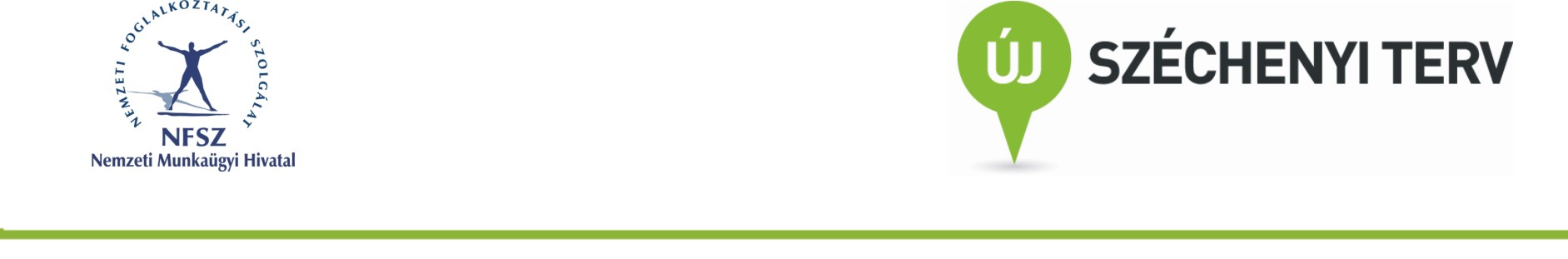 SZAKKÉPZÉSI KERETTANTERVa34 525 02GÉPJÁRMŰ MECHATRONIKUSSZAKKÉPESÍTÉSHEZKészítette: 	Magyar Kereskedelmi és Iparkamara2013.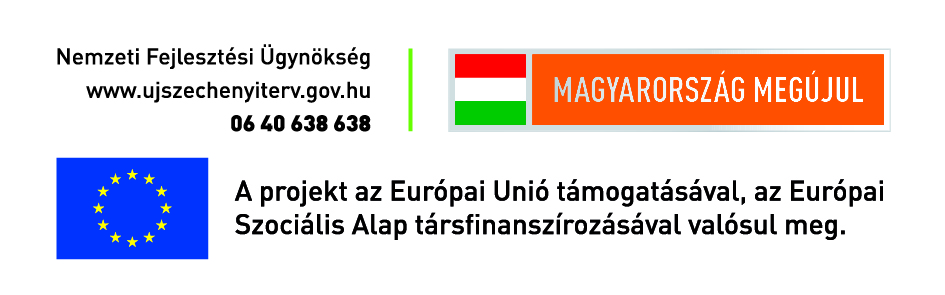 Nemzeti Munkaügyi Hivatal1089 Budapest, Kálvária tér 7.www.munka.huSZAKKÉPZÉSI KERETTANTERVa34 525 02GÉPJÁRMŰ MECHATRONIKUSSZAKKÉPESÍTÉSHEZI. A szakképzés jogi háttereA szakképzési kerettanterva nemzeti köznevelésről szóló 2011. évi CXC. törvény,a szakképzésről szóló 2011. évi CLXXXVII. törvény,valamintaz Országos Képzési Jegyzékről és az Országos Képzési Jegyzék módosításának eljárásrendjéről szóló 150/2012. (VII. 6.) kormányrendelet,az állam által elismert szakképesítések szakmai követelménymoduljairól szóló 217/2012. (VIII. 9.) Kormányrendelet,–	a 34 525 02 Gépjármű mechatronikus szakképesítés szakmai és vizsgakövetelményeit tartalmazó ../2013. (.. . …) xxx rendeletalapján készült.II. A szakképesítés alapadataiA szakképesítés azonosító száma: 	34 525 02A szakképesítés megnevezése: 	Gépjármű mechatronikusA szakmacsoport száma és megnevezése: 	13 KözlekedésÁgazati besorolás száma és megnevezése: -Iskolai rendszerű szakképzésben a szakképzési évfolyamok száma: 3 évElméleti képzési idő aránya: 30%Gyakorlati képzési idő aránya: 70 %Az iskolai rendszerű képzésben az összefüggő szakmai gyakorlat időtartama:9. évfolyamot követően 140 óra, 10. évfolyamot követően 140 óra2 évfolyamos képzés esetén az első szakképzési évfolyamot követően 160 óraIII. A szakképzésbe történő belépés feltételei:Iskolai előképzettség: alapfokú iskolai végzettség,vagy iskolai előképzettség hiányábanBemeneti kompetenciák: a képzés megkezdhető a szakképesítés szakmai és vizsgakövetelményeit kiadó rendelet 3. számú mellékletében a(z) Közlekedés (13) szakmacsoportra meghatározott kompetenciák birtokában.Szakmai előképzettség: -Előírt gyakorlat: -Egészségügyi alkalmassági követelmények: a hatályos jogszabálynak megfelelő melléklet szerint Pályaalkalmassági követelmények: -IV.	A szakképzés szervezésének feltételeiSzemélyi feltételekA szakmai elméleti és gyakorlati képzésben a nemzeti köznevelésről szóló 2011. évi CXC. törvény és a szakképzésről szóló 2011. évi CLXXXVII. törvény előírásainak megfelelő végzettséggel rendelkező pedagógus és egyéb szakember vehet részt. Ezen túl az alábbi tantárgyak oktatására az alábbi végzettséggel rendelkező szakember alkalmazható:Tárgyi feltételekA szakmai képzés lebonyolításához szükséges eszközök és felszerelések felsorolását, a szakképesítés szakmai és vizsgakövetelménye (szvk) tartalmazza, melynek további részletei az alábbiak: Ajánlás a szakmai képzés lebonyolításához szükséges további eszközökre és felszerelésekre: -A szakképesítés óraterve nappali rendszerű oktatásraSzakiskolai képzés esetén a heti és éves szakmai óraszámok: 1. számú táblázatA szakmai követelménymodulokhoz rendelt tantárgyak heti óraszáma évfolyamonkéntA kerettanterv szakmai tartalma - a szakképzésről szóló 2011. évi CLXXXVII. törvény 8.§ (5) bekezdésének megfelelően - a nappali rendszerű oktatásra meghatározott tanulói éves kötelező szakmai elméleti és gyakorlati óraszám legalább 90%-át lefedi. Az időkeret fennmaradó részének (szabadsáv) szakmai tartalmáról a szakképző iskola szakmai programjában kell rendelkezni.szakmai és vizsgakövetelményben a szakképesítésre meghatározott elmélet/gyakorlat arányának a teljes képzési idő során kell teljesülnie.2. számú táblázatA szakmai követelménymodulokhoz rendelt tantárgyak és témakörök óraszáma évfolyamonkéntJelmagyarázat: e/elmélet, gy/gyakorlat, ögy/összefüggő szakmai gyakorlatA táblázatban aranysárga háttérrel kiemelt szakmai követelménymodulok az ágazati közös tartalmakat jelölik.A szakképzésről szóló 2011. évi CLXXXVII. törvény 8.§ (5) bekezdésének megfelelően a táblázatban a nappali rendszerű oktatásra meghatározott tanulói éves kötelező szakmai elméleti és gyakorlati óraszám legalább 90%-a felosztásra került.A szakmai és vizsgakövetelményben a szakképesítésre meghatározott elmélet/gyakorlat arányának a teljes képzési idő során kell teljesülnie.A tantárgyakra meghatározott időkeret kötelező érvényű, a témakörökre kialakított óraszám pedig ajánlás.A 11500-12 azonosító számú Munkahelyi egészség és biztonságmegnevezésűszakmai követelménymodultantárgyai, témaköreiA 11500-12 azonosító számú, Munkahelyi egészség és biztonság megnevezésű szakmai követelménymodulhoz tartozó tantárgyak és a témakörök oktatása során fejlesztendő kompetenciák Munkavédelemi alapismeretek 	… óra/…óra**Három évfolyamos képzés közismereti oktatással/két évfolyamos képzés közismereti oktatás nélkülA tantárgy tanításának céljaKapcsolódó közismereti, szakmai tartalmakTémakörökTémakör 1							… óra/…óraA témakör részletes kifejtése	.	.Témakör 2							… óra/…óraA témakör részletes kifejtése	.	.Témakör 3							… óra/…óraA témakör részletes kifejtése	.	.Témakör 4							… óra/…óraA témakör részletes kifejtése	.	.A képzés javasolt helyszíne (ajánlás)A tantárgy elsajátítása során alkalmazható sajátos módszerek, tanulói tevékenységformák (ajánlás)A tantárgy elsajátítása során alkalmazható sajátos módszerek (ajánlás)A tantárgy elsajátítása során alkalmazható tanulói tevékenységformák (ajánlás)A tantárgy értékelésének módjaA 11499-12 azonosító számúFoglalkoztatás I.megnevezésűszakmai követelménymodultantárgyai, témaköreiA 11499-12 azonosító számú, Foglalkoztatás I. megnevezésű szakmai követelménymodulhoz tartozó tantárgyak és a témakörök oktatása során fejlesztendő kompetenciák Foglalkoztatás						… óra/…óra**Három évfolyamos képzés közismereti oktatással/két évfolyamos képzés közismereti oktatás nélkülA tantárgy tanításának céljaKapcsolódó közismereti, szakmai tartalmakTémakörök Témakör 1								… óra/…óraA témakör részletes kifejtése	.	.Témakör 2								… óra/…óraA témakör részletes kifejtése	.	.Témakör 3								… óra/…óraA témakör részletes kifejtése	.	.Témakör 4								… óra/…óraA témakör részletes kifejtése	.	.A képzés javasolt helyszíne (ajánlás)A tantárgy elsajátítása során alkalmazható sajátos módszerek, tanulói tevékenységformák (ajánlás)A tantárgy elsajátítása során alkalmazható sajátos módszerek (ajánlás)A tantárgy elsajátítása során alkalmazható tanulói tevékenységformák (ajánlás)A tantárgy értékelésének módjaA 11497-12 azonosító számúFoglalkoztatás II.megnevezésűszakmai követelménymodultantárgyai, témaköreiA 11497-12 azonosító számú, Foglalkoztatás II. megnevezésű szakmai követelménymodulhoz tartozó tantárgyak és a témakörök oktatása során fejlesztendő kompetenciákElhelyezkedést-munkavállalást segítő idegen nyelv (3-as szint)			… óra/…óra**Három évfolyamos képzés közismereti oktatással/két évfolyamos képzés közismereti oktatás nélkülA tantárgy tanításának céljaKapcsolódó közismereti, szakmai tartalmakTémakörök Témakör 1	… óra/…óraA témakör részletes kifejtése	.	.3.3.2. Témakör 2								… óra/…óraA témakör részletes kifejtése	.	.3.3.3. Témakör 3								… óra/…óraA témakör részletes kifejtése	.	.3.3.4. Témakör 4								… óra/…óraA témakör részletes kifejtése	.	.A képzés javasolt helyszíne (ajánlás)A tantárgy elsajátítása során alkalmazható sajátos módszerek, tanulói tevékenységformák (ajánlás)A tantárgy elsajátítása során alkalmazható sajátos módszerek (ajánlás)A tantárgy elsajátítása során alkalmazható tanulói tevékenységformák (ajánlás)A tantárgy értékelésének módjaA 10451-12 azonosító számúGépészeti munkabiztonság és környezetvédelemmegnevezésűszakmai követelménymodultantárgyai, témaköreiA 10451-12 azonosító számú, Gépészeti munkabiztonság és környezetvédelem megnevezésű szakmai követelménymodulhoz tartozó tantárgyak és a témakörök oktatása során fejlesztendő kompetenciákMunkavédelem	18 óra/18 óra**Három évfolyamos képzés közismereti oktatással/két évfolyamos képzés közismereti oktatás nélkülA tantárgy tanításának céljaA Munkavédelem elméleti oktatásának alapvető célja, hogy segítse elő a tanulók balesetmentes munkavégzésének kialakítását és az önálló gondolkodásra való nevelését. Tegye képessé a tanulókat a munka világának, ezen belül a munkavédelem jellemzőinek és működésének megértésére.Az Elsősegélynyújtás tantárgy alapvető célja, hogy a munkavégzés alatt vagy azon kívül is a tanulók képesek legyenek felismerni a balesetek során keletkezett sérüléseket, és képesek legyenek az elsősegélynyújtás elvégzésére.Kapcsolódó közismereti, szakmai tartalmakMunkavédelemmel kapcsolatos fogalmak megismerése, elsősegély nyújtási, munkabiztonsági és környezetvédelmi ismeretek elsajátítása. Az alapvető logikus gondolkodásmód szükséges a tantárgy tanulásához.Témakörök4.3.1. Elsősegélynyújtás	6 óra/6 óraA balesetek fajtái, osztályozásukTömeges balesetÉletveszélyes sérülés ismérveiSúlyos sérülés ismérveiKönnyű sérülés ismérveiLátható és nem látható sérülésekAz elsősegélynyújtás céljaAz elsősegélynyújtás elemi szabályaiFő szabályok, további szabályokA tájékozódás lépései (Mi történt? Hogyan történt? Hány sérült van? Milyen sérüléseik vannak? Van-e még valamilyen veszélyforrás, ami további sérüléseket okozhat?)Helyszínbiztosítás szükségességeMentők tájékoztatása, információtartalomA sérült ellátásának legfontosabb feladataiA légutak felszabadításának szabályaiA légút szabadon tartása (ha a sérülés megengedi, stabil oldalfekvő helyzettel)Artériás nyomókötés, vénás nyomókötés felhelyezésének szabályaiTörés, lágyrész-sérülés rögzítésének szabályaiSebfedés, nyugalomban tartásÚjraélesztés technikájaSérülések ellátásának speciális ismérvei, szempontrendszere töréses, vérzéses, elektromos áram okozta, veszélyes anyag okozta sérülések eseténAz ellátás személyi és tárgyi feltételeiJelentési kötelezettségek4.3.2. Munkabiztonság	6 óra/6 óraA munkavédelem területeiFoglalkozási megbetegedések fajtái, azok jellemzőiBalesetek, megbetegedések bejelentése, kivizsgálásaA munkavállaló jogai és kötelezettségeiA munkáltató jogai és kötelezettségeiA munkavégzés személyi és tárgyi feltételeiA munkavédelem szervezeti és jogi kérdéseiA munkahely biztonságos kialakításának követelményeiAz időszakos munkavédelmi, munkabiztonsági felülvizsgálatokA munkabiztonság ergonómiai követelményeiLétrák, állványok biztonságos használatának előírásaiSzimbólumok, biztonsági jelzések jelentése, ismeretének jelentőségeGépek, berendezések, szerszámok biztonságtechnikájaAnyagmozgatás, anyagtárolás szabályaiVillamos berendezések biztonságtechnikájaEgyéni és kollektív munkavédelemMunkaegészségügy fogalma, munkaegészségügyi előírásokÁltalános tűzvédelmi ismeretekTűzvédelmi előírásokA tűz jelzése (kinek, milyen információkat kell közölni)Teendők tűz eseténTűzoltó berendezések csoportosítása, használatának szabályaiTűzveszélyességi osztályba sorolás célja, osztályok jelentéseTűzveszélyes anyagok jellemzői, kezelésük szabályaiMunkahelyek tűzvédelmi szabályaiKörnyezetvédelem		6 óra/6 óraA környezetvédelem fogalma, feladata, csoportosításaA környezetvédelem helye a társadalmi-gazdasági folyamatokbanLevegő védelmének jelentősége, formáiTalaj védelmének jelentősége, formáiFelszíni és felszín alatti vizek védelmének jelentősége, formáiÉlővilág (növények, állatok) védelmének jelentősége, formáiTáj és épített környezet védelmének jelentősége, formáiA környezetszennyezés formáiKörnyezetidegen anyagokA környezetszennyezés megelőzési technológiáiVeszélyes anyagok kezelése, hulladékkezelésHulladékgazdálkodási alapfogalmak. Hulladékok fajtái és kezelésük.Ártalmatlanítás és hasznosításA képzés javasolt helyszíne (ajánlás)Munkavédelmi szaktanteremA tantárgy elsajátítása során alkalmazható sajátos módszerek, tanulói tevékenységformák (ajánlás)A tantárgy elsajátítása során alkalmazható sajátos módszerek (ajánlás)A tantárgy elsajátítása során alkalmazható tanulói tevékenységformák (ajánlás)A tantárgy értékelésének módja„A nemzeti köznevelésről szóló 2011. évi CXC. törvény. 54. § (2) a) pontja szerinti értékeléssel.”Elsősegélynyújtás gyakorlata	18 óra/18 óra**Három évfolyamos képzés közismereti oktatással/két évfolyamos képzés közismereti oktatás nélkülA tantárgy tanításának céljaAz Elsősegélynyújtás gyakorlata tantárgy alapvető célja, hogy a munkavégzés alatt vagy azon kívül is a tanulók képesek legyenek felismerni a balesetek során keletkezett sérüléseket, és képesek legyenek az elsősegélynyújtás elvégzésére.Kapcsolódó közismereti, szakmai tartalmakMunkavédelmi alapismeretekTémakörök5.3.1. Elsősegélynyújtás törések esetén		6 óra/6 óraÁltalános szabályokA sérülést szenvedett állapotának megállapításaA sérülés nagyságának és jellegének megállapításaAz ellátás lehetséges módjai, eszközeiZárt törések és ficamok elsősegélye:A sérült rész megnyugtatása, a beteg megtámasztása
Szoros ruhák, ékszerek végtagokról történő eltávolítása
Sérült végtag megemelése lehetőségekhez képest
Nyílt törések elsősegélye
Sérült testrészek megtartásaVérzéscsökkentés steril gézlapokkal
Sérülés környékének kipárnázása, elfedéseSebfedés átkötése a vérkeringés biztosítása mellett
Mentők értesítéseJelentési és adminisztrációs kötelezettségekElsősegélynyújtás vérzések esetén		6 óra/6 óraÁltalános szabályokA sérülést szenvedett állapotának megállapításaA sérülés nagyságának és jellegének megállapításaAz ellátás lehetséges módjai, eszközeiEllátás folyamata artériás vérzés eseténEllátás folyamata vénás vérzés eseténEllátás folyamata hajszáleres vérzés eseténBelső vérzés felismerése, az ellátás teendőiOrrvérzés ellátásának folyamataA szájból történő vérzés ellátásának folyamataEllátás folyamata csonkolásos vérzéses sérülés eseténJelentési és adminisztrációs kötelezettségek5.3.3. Elsősegélynyújtás villamos áram okozta sérülések esetén	3 óra/3 óraÁltalános szabályokA sérülést szenvedett állapotának megállapításaA sérülés nagyságának helyének és jellegének megállapításaAz ellátás lehetséges módjai, eszközeiTeendők az áramforrássalMentők értesítése, az értesítés információtartalmaJelentési és adminisztrációs kötelezettségek5.3.4. Elsősegélynyújtás veszélyes anyagok okozta sérülés esetén 3 óra/3 óraÁltalános szabályokA sérülést szenvedett állapotának megállapításaA sérülés nagyságának és jellegének megállapításaAz ellátás lehetséges módjai, eszközeiVágásos sérülések ellátása Égési sérülések ellátásaMérgezés okozta sérülések ellátásaSzemsérülések ellátásaJelentési és adminisztrációs kötelezettségekA képzés javasolt helyszíne (ajánlás)Munkavédelmi demonstrációs teremA tantárgy elsajátítása során alkalmazható sajátos módszerek, tanulói tevékenységformák (ajánlás)A tantárgy elsajátítása során alkalmazható sajátos oktatási módszerek (ajánlás)A tantárgy elsajátítása során alkalmazható tanulói tevékenységformák (ajánlás)A tantárgy értékelésének módja„A nemzeti köznevelésről szóló 2011. évi CXC. törvény. 54. § (2) a) pontja szerinti értékeléssel.”A 10452-12 azonosító számúGépészeti alapozó feladatokmegnevezésűszakmai követelménymodultantárgyai, témaköreiA 10452-12 azonosító számú, Gépészeti alapozó feladatok megnevezésű szakmai követelménymodulhoz tartozó tantárgyak és a témakörök oktatása során fejlesztendő kompetenciákGépészeti alapismeretek	144 óra/108 óra**Három évfolyamos képzés közismereti oktatással/két évfolyamos képzés közismereti oktatás nélkülA tantárgy tanításának céljaA Gépészeti alapismeretek tantárgy oktatásának alapvető célja, hogy elősegítse a tanulók gépészeti gondolkodásmódjának kialakulását és fejlesztését, hozzájáruljon a gépészeti, műszaki területeken jelentkező problémák megértéséhez, képessé tegye a tanulókat a munka világának, ezen belül a gépészeti témakörök jellemzőinek és összefüggéseinek, valamint a gépészeti eszközök működésének a megértésére. A tantárgy segítsen magyarázatot adni a megtapasztalt eseményekre és a törvényszerűségekre. A hallgatók felelősséggel hajtsák végre a feladatokat, tudjanak döntéseket hozni a gépészeti folyamatokkal és témakörökkel kapcsolatban. Kapcsolódó közismereti, szakmai tartalmakMatematikaFizikaTémakörök 6.3.1. Műszaki dokumentációs ismeretek	24 óra/18 óraGépészeti technológiai dokumentációk, mint információhordozók, azok formai és tartalmi követelményeiTechnológiai dokumentáció fogalmaTechnológiai dokumentáció tartalmaÖsszeállítási és részletrajzokRajztechnikai alapszabványok, előírások, megoldásokSíkmértani szerkesztések, térelemek kölcsönös helyzete, vetületi és axonometrikus ábrázolásSíkmetszés, valódi nagyság meghatározása, kiterítésÁthatások, áthatások alkatrészrajzokonAlkatrész és összeállítási rajzok fogalmaMetszetábrázolások, szelvények, egyszerűsített ábrázolásokMérethálózat felépítése, különleges méretmegadásokTűrés, illesztésFelületi minőségJelképes ábrázolásokAlkatrészrajzok szerkesztése felvételi vázlat alapján, rajzolvasásAlkatrészrajzok szabadkézi felvételezéseÖsszeállítási rajzok, rajzdokumentációk elemzéseAlkatrészrajzok elemzési szempontjaiFémszerkezetek rajzaiTechnológiai rajzokRendszerek rajzaiKapcsolási vázlatokFolyamatábrák és folyamatrendszerekÁbrás művelettervekMűvelettervek szerepeMűvelettervek tartalmaMűveleti utasításokMűveleti utasítás tartalmaMűveletelőzési sorrendekTechnológiai sorrend fogalma, tartalmaSzerszámjegyzékekGépészeti mérésismeret	15 óra/9 óraMérés, ellenőrzés fogalma és folyamataMérési pontosságTűréssel, illesztéssel kapcsolatos alapfogalmak, táblázatok kezeléseMérési alapfogalmak, mérési hibákMűszerhibákMérési jellemzőkMérés egyszerű és nagypontosságú mérőeszközökkelMérőeszközök szerepeHossz- és szögmérő eszközökMechanikai mérőeszközök típusai, működésük, kezelésükDigitális mérőeszközök típusai, alkalmazásukKülső felületek mérésének eszközeiBelső felületek mérésének eszközeiSzögek mérésének, ellenőrzésének eszközeiFelületi minőség jelölése, ellenőrzésének és mérésének eszközeiMunkadarabok alak- és helyzetmérésének eszközei, módjaiMérési dokumentumok jelentősége, fajtái, tartalmaAnyagismeret	36 óra/27 óraAlapanyagok csoportosítása és tulajdonságai Anyagszerkezettani alapismeretekVasfémek és ötvözeteikÖtvöző anyagokÖtvözők hatása a mechanikai tulajdonságokraA legfontosabb acélfajták alkalmazási területeiAcéllemezek gyártása, felhasználási területei, összetétele és tulajdonságaiAcélprofilok gyártása felhasználási területei, összetétele, és tulajdonságaiKöracélok gyártása felhasználási területei, összetétele, és tulajdonságaiAcélöntvények gyártása felhasználási területei, összetétele, és tulajdonságaiAz acélok hőkezelése (nemesítés (edzés, megeresztés) normalizálás, lágyítás)Az anyagkiválasztás szempontjaiNem vasalapú fémes szerkezeti anyagokAz alumínium gyártása és tulajdonságaiAz alumínium ötvözése, ötvöző anyagokAz alumíniumötvözetek tulajdonságai, felhasználási területei, összetétele, és tulajdonságaiAz alumínium hőkezeléseKönnyűfémek alkalmazási területeiKönnyűfémprofilokNehézfémek Szinterezett szerkezeti anyagokMűanyagok csoportosítása, összetétele, mechanikai tulajdonságai, felhasználási területeSegédanyagokA korrózió fajtái, befolyásoló tényezői, megjelenési formáiKorrózióvédelemA felületek előkészítéseFelületkezelő eljárások feladata, csoportosításaFelületkezelő anyagokNemfémes bevonatokGalvánbevonatok Mázolás, lakkozásMűanyag porszórás (szinterezés)Tűzi fémbevonatokAnyagvizsgáló technológiák	9 óra/6 óraAnyagvizsgálati módokA vizsgálat típusának megválasztási szempontjaiRoncsolás mentes anyagvizsgálatokVizuális megfigyelésMágneses repedésvizsgálat technológiája, eszközei, alkalmazási területeiPenetráló folyadékos vizsgálat technológiája, felhasználási területeiÖrvényáramos vizsgálat technológiája, felhasználási területeiRöntgen vizsgálat technológiája és felhasználási területeiIzotópos vizsgálat technológiája és felhasználási területeiRoncsolásos anyagvizsgálatok Szakítóvizsgálat technológiája és az általa meghatározható anyagjellemzőkÜtővizsgálat technológiája, mért anyagjellemzőkKeménységmérés típusai, technológiái, szerepe a gépészetbenHajlító vizsgálat jellemzőiTechnológiai vizsgálatok (törővizsgálatok, lapítóvizsgálatok)Kézi fémmegmunkálási ismeretek	36 óra/28 óraKézi forgácsolási technológiákDarabolás technológiája, műszaki paraméterei, szerszámaiHajlítás technológiája, műszaki paraméterei, szerszámaiFűrészelés technológiája, műszaki paraméterei, szerszámaiReszelés technológiája, műszaki paraméterei, szerszámaiKöszörülés technológiája, műszaki paraméterei, szerszámaiFúrás technológiája, műszaki paraméterei, szerszámaiSüllyesztés technológiája, műszaki paraméterei, szerszámaiDörzsölés technológiája, műszaki paraméterei, szerszámaiHántolás technológiája, műszaki paraméterei, szerszámaiCsiszolás technológiája, műszaki paraméterei, szerszámaiMenetvágás technológiája, műszaki paraméterei, szerszámaiMenetfúrás technológiája, műszaki paraméterei, szerszámaiForgács nélküli alakító eljárások jellemzői, technológiái, gépei, szerszámai, eszközei (zömítés, szűkítés, peremezés, bővítés, hajlítás, peremezés, hengerítés, görgős egyengetés, hullámosítás, áttolás, elcsavarás, nyíróvágás (nyírás), kivágás, lyukasztás, korcolás)Gépi fémmegmunkálási ismeretek	15 óra/14 óraGépi forgácsolás Gépi forgácsoló alapeljárások gépei, szerszámaiEsztergálás technológiája, műszaki paraméterei, a munkafolyamat mozgásviszonyaiFúrás, furatmegmunkálás technológiája, műszaki paraméterei, a munkafolyamat mozgásviszonyaiMarás technológiája, műszaki paraméterei, a munkafolyamat mozgásviszonyaiKöszörülés technológiája, műszaki paraméterei, a munkafolyamat mozgásviszonyaiGépüzemeltetés munkabiztonsági szabályaiSzerelési ismeretek	9 óra/6 óraAz általános gépipari szerelés és a szereléstechnológia alapjaiA szerelés helye a gyártórendszerben, a szerelés rendszerelméleti jellemzőiA szerelés fogalma, szerelési technológiák csoportosításaA szerelés technológiai tervezése, szereléshelyes konstrukcióSzerelési technológiák dokumentációiSzerelési méretláncokTűrés, illesztés fogalma, szerepeA gépgyártás és üzemfenntartás során alkalmazott szereléstechnológiai eszközök rendszereAz alkatrészkötés alapjai, eszközei és gépeiErővel záró kötések: csavarkötésekOldható kötésekkel megvalósított szerelési technológiákAz oldható kötéskészítés szerszámai, eszközeiAlakkal záró kötések: csapszegkötések, tengelykötések Anyaggal záró kötésekNem oldható kötésekkel megvalósított szerelési eljárások (nagyméretű fém alkatrészek esetében)Forrasztás eszközei, technológiája, alkalmazási területeiHegesztés fajtái, alkalmazási területeiSzerelési technológia ragasztással Gázhegesztés és lángvágás technológiája, alkalmazási területeiÍvhegesztés technológiája, alkalmazási területeiSzerelő kéziszerszámok, csavarozó, szegecselő kisgépek, szerelősajtók, emelő-berendezések, csaphegesztésHegesztő berendezések és eszközök kialakítása, működési elveiA képzés javasolt helyszíne (ajánlás)Gépészeti szaktanteremA tantárgy elsajátítása során alkalmazható sajátos módszerek, tanulói tevékenységformák (ajánlás)A tantárgy elsajátítása során alkalmazható sajátos módszerek (ajánlás)A tantárgy elsajátítása során alkalmazható tanulói tevékenységformák (ajánlás)A tantárgy értékelésének módja„A nemzeti köznevelésről szóló 2011. évi CXC. törvény. 54. § (2) a) pontja szerinti értékeléssel.”Gépészeti alapozó gyakorlat	360 óra/348 óra**Három évfolyamos képzés közismereti oktatással/két évfolyamos képzés közismereti oktatás nélkül7.1. A tantárgy tanításának céljaA gépészeti alapozó gyakorlat tantárgy tanításának célja megismertetni és elsajátíttatni a tanulókkal a különféle gépészeti alapozó feladatok és gyakorlatok megoldhatóságának feltételeit; a nyersanyag, alapanyag, anyagminőségek, megmunkálások meghatározását, a megfelelő technológia szakszerű kiválasztását illetve az alkalmazott vizsgálatok módját. Mindezek segítségével cél a tanulók gépészeti alapfeladatok végzésére irányuló kellő gyakorlottságának megvalósítása. 7.2. Kapcsolódó közismereti, szakmai tartalmakAnyagszerkezettani, anyagvizsgálati ismeretek, kézi és gépi anyagmegmunkálási ismeretek, hegesztési ismeretek, szerelési ismeretek. A tantárgy sikeres teljesítéséhez gépészeti szemléletmód és logikus gondolkodás, valamint rendszerező képesség szükséges. 7.3. Témakörök 7.3.1. Anyagvizsgálatok	18 óra/12 óraAnyagvizsgálati módszerek végzéseA vizsgálat típusának megválasztásaRoncsolásmentes anyagvizsgálatok végzéseVizuális megfigyelés végzése, eredmények dokumentálásaMágneses repedésvizsgálat végzése, vizsgálati jegyzőkönyv készítésePenetráló folyadékos vizsgálat végzéseÖrvényáramos vizsgálat végrehajtásaRoncsolásos anyagvizsgálatok végzéseSzakítóvizsgálat technológia végrehajtása, szakítószilárdság, folyáshatár, szakadási nyúlás meghatározásaÜtőmunka meghatározás U és V alakú próbatestekkel ütővizsgálat soránKeménységmérés végrehajtása (HB, HW, HR, Poldi)Technológiai próbák végzéseFémek alakítása kézi forgácsolással				90 óra/84 óraA kézi forgácsolás technológiái (darabolások, fúrások, reszelések, köszörülésekA kézi forgácsolási műveletek általános szabályai, forgácsolási paraméterek helyes megválasztásaDarabolási technológiák végzéseKézi fűrészelés technológiájának gyakorlása, szerszámai, alkalmazási területeiKézi vágási technológiák begyakorlása, a vágás szerszámainak megismeréseA metszés munkafolyamatának megismeréseNyírási technológiák végzése, szerszámainak megismeréseA darabolás munkavédelmi előírásainak alkalmazásaA fúrás kézi megmunkálási gyakorlatának megismeréseA fúrás szerszámai: (csigafúró, süllyesztő, menetmetsző, menetvágó)A menetmegmunkáló szerszámok befogóiKézi menetfúrás gépeinek használataA fúrószerszámok élgeometriája, élezéseA fúrások munkavédelmi előírásainak alkalmazásaA reszelés technológiáinak begyakorlásaA reszelés szerszámkialakításai, reszelőtípusokKöszörülési technológiák végzéseA kézi köszörülés eszközei, szerszámaiA köszörülés gépei, kézi kisgépeiA kézi köszörülés munkavédelmi eszközei, azok használataA kézi forgácsolás eszközeinek, gépeinek, kézi kisgépeinek karbantartásaA kézi forgácsoló műhely rendje, munka- és tűzvédelmi ismeretek rendszerezéseFémek alakítása gépi forgácsolással	108 óra/116 óraA gépi forgácsolás elvégzéséhez szükséges anyagok, szerszámok, mérőeszközök előkészítéseForgácsoló gépek ellenőrzése (karbantartási és biztonságtechnikai szempontok szerint)Munkadarab befogó készülékeket használBeállítja a gépeket a feladat végrehajtásához (előgyártmány ellenőrzések, munkadarab befogások, szerszámbefogások, forgácsolási paraméterek)Esztergálást végez előírt pontossággal Síkfelületet esztergál oldalazó eljárással. Külső, belső hengeres felületet esztergál. Menetet vág, menetet fúr, menetet metsz.Mérő és ellenőrző eszközöket használ, geometriai méréseket végezSzerszámélezést, lapkacserét végez.Marási műveleteket végez előírt pontossággal.Szerszámbeállításokat, szerszámbeméréseket végezHomlokfelületeket marPalástfelületeket marSíkmarást végez (ellenirányú, egyenirányú)Sorjázási műveleteket végezElvégzi a köszörülést az előírt pontossággal.Síkot köszörül.Palástköszörülést végez.A köszörüléshez speciális munkadarab-befogó eszközöket, készüléket használFúrási, furatbővítési feladatokat gyakorolKezeli a megmunkáló gépeket (esztergagép, marógép, síkköszörű, oszlopos vagy állványos fúrógép)A gépi forgácsoló műhely rendjét, a munka- és tűzvédelmi ismereteket alkalmazzaFémek forgács nélküli alakítása	90 óra/84 óraForgács nélküli alakítások műszaki paramétereinek (nyomóerők, nyíróerők, nyúlások) meghatározása Gépipari képlékenyalakító technológiák gyakorlásaHidegalakító technológiák végzéseSzakképesítésre jellemző nyomó igénybevétellel alakító eljárások végzéseZömítés (hideg, meleg) végzéseZömítés gépeinek beállítása, szerszámainak használataSzűkítés végzése, szerszámainak, készülékeinek alkalmazásaHúzó-nyomó igénybevétellel alakító eljárások gyakorlásaPeremezés végzése kézzel, gépi eljárássalHúzó igénybevétellel alakító eljárások gyakorlásaBővítés végzése kézi és gépi technológiávalHajlító igénybevétellel alakító eljárások gyakorlásaHajlítás végzése kézi és gépi technológiával, gépbeállítási feladatokHengerítés végzése, hengerítő gép kezeléseGörgős egyengetés végzése, egyengető gép kezelése, beállításaHullámosítás végzése gépi eljárással, gépkezelés gyakorlásaNyíró igénybevétellel alakító eljárások gyakorlásaÁttolás végzése bélyeg segítségévelElcsavarás végzése, kézi műveleteinek gyakorlásaSzétválasztás gyártási főcsoport képlékenyalakító eljárásainak gyakorlásaNyíróvágás (nyírás) végzése kézi szerszámokkal, kézi kisgépekkel, gépi ollóvalKivágás végzése, gépi technológiájának gyakorlásaLyukasztási technológiák (kézi és gépi) végzéseKorcolás végzése géppelAlapszerelések végzése	54 óra/52 óraA szerelés tervezés dokumentációinak használata (műveleti sorrendterv, műveleti utasítás, szerszámkérő lap, készülékkérő lap, ellenőrzési utasítás) Erővel záró oldható kötések szereléseMeghúzási nyomatékok ismerete, beállításaSzerelőszerszámok, általános és speciális szerelőkulcsok ismerete, megválasztása, alkalmazásaAlakkal záró kötések szerelése Erőátviteli egységek szerelése (Tengelyszerelések, fogaskerék és szíjhajtások szerelése)A kötések mechanikai paramétereinek beállítása, speciális és általános szerszámainak használataForgó, mozgó egységek szerelése (szíjtárcsák, tengelykapcsolók, hajtások)Szerelőszerszámai, segédanyagaiCsapágyazások szerelési műveletei (illesztések megválasztása)Burkolóelemek szereléseAnyaggal záró kötések készítéseSzerelés hegesztéssel (CO2 védőgázos, AWI, AFI, MIG, MAG, bevont elektródás)Hozaganyagok, segédanyagok választásaHegesztőgépek beállítása, üzemeltetéseSzerelések forrasztással (lágyforrasztás, keményforrasztás)Folyató anyagok használata, forrasztó szerszámok, berendezések működtetéseSzerelések ragasztássalRagasztási technológiák, egy és többkomponensű ragasztóanyagok szakszerű alkalmazásaA szerelési technológiák speciális munkavédelmi előírásainak alkalmazásaA képzés javasolt helyszíne (ajánlás)Gépész tanműhelyGépész kisüzemi termelőhelyGépész nagyüzemi termelőhelyA tantárgy elsajátítása során alkalmazható sajátos módszerek, tanulói tevékenységformák (ajánlás)A tantárgy elsajátítása során alkalmazható sajátos módszerek (ajánlás)A tantárgy elsajátítása során alkalmazható tanulói tevékenységformák (ajánlás)A tantárgy értékelésének módja„A nemzeti köznevelésről szóló 2011. évi CXC. törvény. 54. § (2) a) pontja szerinti értékeléssel.”A 10456-12 azonosító számúGépjárműipari munkajog és kommunikációmegnevezésűszakmai követelménymodultantárgyai, témaköreiA 10456-12 azonosító számú, Gépjárműipari munkajog és kommunikáció megnevezésű szakmai követelménymodulhoz tartozó tantárgyak és a témakörök oktatása során fejlesztendő kompetenciák14. Gépjárműipari munkajog	36 óra/36 óra**Három évfolyamos képzés közismereti oktatással/két évfolyamos képzés közismereti oktatás nélkül14.1. A tantárgy tanításának céljaA gépjárműipari munkajog tanításának alapvető célja, hogy a szakmát tanulók megismerkedjenek az életünket meghatározó módon befolyásoló európai és hazai jogi normák főbb rendszereivel, képesek legyenek a megszerzett ismereteik felhasználásával eligazodni szűkebb környezetükben. 14.2. Kapcsolódó közismereti, szakmai tartalmakÁltalános jogi ismeretek, munkajogi ismeretek, kommunikációs ismeretek kapcsolattartási ismeretek, valamint ezek elsajátításához szükséges kompetenciák. 14.3. Témakörök 14.3.1. Általános jogi ismeretek	8 óra/9 óraAz európai uniós és a hazai jogforrások rendszere, hierarchiájaAz európai uniós és a hazai jogforrások egymáshoz való viszonyaAz Európai Unió legfontosabb intézményei, azok jogállása és hatásköreiA hazai állami szervek rendszere, jogállása, hatásköre, valamint illetékességeAlapvető jogi fogalmak, jogi ismeretekAz egyes polgári jogi jogalanyok (természetes személy, a jogi személyek)Az egyes természetes személyekre, jogi személyekre és jogi személyiség nélküli egyéb szervezetekre vonatkozó releváns jogszabályokSzervezetek alapítására, működésére, átalakulására, megszűnésére vonatkozó jogszabályokTársadalmi normák és a jog.A tulajdonjog formái, tárgya, tartalma Jogforrások legfontosabb ismereteiA jogforrások hierarchiájaA jogszabályok fajtái, érvényessége, hatálya14.3.2. Munkajogi ismeretek	8 óra/9 óraA Munka Törvénykönyvének alapvető munkajogi előírásaiAz állami, önkormányzati szervezetrendszer, az egyes szervek jogállása, hatásköre, illetékességeA szerződések alapvető tartalmi és formai követelményei, jellemző szerződésfajtákA jegyzőkönyvek tartalmi és formai követelményeiLegfontosabb jogszabályokA munkaviszony alanyai - munkavállaló és munkáltatóAz üzemi alkotmány- vagy az érdekképviseleti jogi szervezetek feladatai, munkamódszerei, működéseA Munka Törvénykönyvének a megbízásos, a vállalkozási jogviszonyra és a munkaviszonyra vonatkozó szabályaiA szerződés típusaiA szerződést biztosító mellékkötelezettségek rendszere és jellemzőiMunkaviszony létesítéseA munkaszerződés lényeges tartalmi részeiA munkaszerződés tartalmaA munkavállalói kötelességekA munkáltatói kötelességek A munkaviszony megszűnéseA kötelességekkel és jogokkal kapcsolatos ismeretekAz oktató üzem felépítése, feladataiAz oktatási szerződés jelentése, tartalmi követelményei, kötésének feltételei, időtartama14.3.3. Kapcsolattartási és kommunikációs ismeretek		20 óra/18 óraAdott szervezet társadalmi kapcsolatainak, munkakapcsolatainak, szokásrendszerének legfontosabb elemeiAdott szervezet külső és belső kommunikációs rendszerének szerepe, elemeiA kommunikáció jelentéseA kommunikáció formái (egyéni kommunikáció, tömegkommunikáció, verbális – non-verbális, meta, egyirányú, kétirányú, közvetlen, közvetett)A kommunikáció funkcióiA kommunikáció csoportosítása (elemei szerint, módjai szerint, szintjei szerint)
A kommunikáció szintjei (reflexes kommunikáció, szándékos, nyelv nélküli kommunikáció, nyelvi kommunikáció)A kommunikáció zavaraiA kapcsolattartás formái (egyéni, csoportos)A kapcsolattartás módjai (postai levél, fax e-mail, telefon, internet, video konferencia, egyéni konzultáció, közös programok) A kapcsolattartás céljai, feladatai, személyi feltételeiAz üzem és alkalmazottainak kapcsolata más szervezetekkel.Kapcsolattartás más gazdasági szervezetekkelKapcsolattartás érdekképviseleti, érdekvédelmi szervezetekkelKapcsolattartás jogképviseleti szervezetekkelAz elektronikus ügyintézés és hatósági szolgáltatás.14.4. A képzés javasolt helyszíne (ajánlás)Számítógépterem14.5. A tantárgy elsajátítása során alkalmazható sajátos módszerek, tanulói tevékenységformák (ajánlás)A tantárgy elsajátítása során alkalmazható sajátos módszerek (ajánlás)A tantárgy elsajátítása során alkalmazható tanulói tevékenységformák (ajánlás)14.6. A tantárgy értékelésének módja„A nemzeti köznevelésről szóló 2011. évi CXC. törvény. 54. § (2) a) pontja szerinti értékeléssel.”15. Kommunikációs gyakorlat	18 óra/18 óra**Három évfolyamos képzés közismereti oktatással/két évfolyamos képzés közismereti oktatás nélkül15.1. A tantárgy tanításának céljaA kommunikációs gyakorlat tantárgy tanításának alapvető célja az, hogy a tanulók megszerezzék a munkavállaláshoz és a szakmai kommunikációs elvárások teljesítéséhez elengedhetetlenül szükséges kompetenciákat. A tantárgy teljesítése után képesek legyenek munkahelyi, hivatali, szakmai, és magánéletbeli kommunikációs helyzetekben elvárásoknak megfelelően teljesíteni.15.2. Kapcsolódó közismereti, szakmai tartalmakJogi és munkajogi ismeretek, kommunikációs és kapcsolattartási ismeretek, alapvető szociális kompetenciák.15.3. Témakörök 15.3.1. Felkészülés a kommunikációs tevékenységre		6 óra/6 óraA viselkedés és megjelenés legfontosabb szabályai a mindennapokban, a munkahelyen és rendezvényekenVerbális kommunikációs követelmények (artikuláció, hangsúly, hangerő, hanglejtés, gyorsaság, tempó, szünetek, hangszín) gyakorlásaNon verbális üzenetek (mimika, tekintet, gesztus, érintés, testtartás, viselet, gesztikulálás) gyakorlásaAz üzem és alkalmazottai tekintetében a gazdasági szervezetekkel való kapcsolattartás módjának, formájának alkalmazásaSzakmai képviseletekkel való kapcsolattartás módjának, formájának alkalmazásaSzakszervezetekkel való kapcsolattartás módjának, formájának alkalmazása15.3.2. Verbális kommunikáció		6 óra/6 óraA beszéd elemeinek - kifejezőkészség (nyelvismeret, neveltség, iskolázottság), hangsúlyozás (fontos szavak a mondat elején), hangerő (a befolyásolás hatékonyságát segíti), hanglejtés (a magyar beszéd, ereszkedő ívű) - gyakorlásaA beszéd funkcióinak – megismertető, érzelmi, megértető, kapcsolatteremtő, poétikai, metanyelvi - gyakorlásaA verbális kommunikációval kapcsolatos megfigyelési gyakorlatok végzéseÖnállóan végzett gyakorlatokElemző, önértékelő feladatok végzéseVerbális kommunikáció idegen nyelven15.3.3. Nem verbális kommunikáció		6 óra/6 óraAz elektronikus levelezés, az internet és az intranet használataTelefon, fax, fénymásoló gép kezeléseA szövegszerkesztés szabályainak gyakorlásaLevelezési gyakorlat (elektronikus és hagyományos), levél megfogalmazása, megírásaA hivatalos levél formai követelményeiA jegyzőkönyv tartalmi és formai követelményei, jegyzőkönyvkészítésÖnéletrajzírás, továbbításHivatalos levélírás szövegszerkesztő programmalHivatalos jegyzőkönyvkészítésTelefon, fax, fénymásoló gép kezelése.Információk szerzése analóg és digitális adathordozók segítségével15.4. A képzés javasolt helyszíne (ajánlás)Kommunikációs szaktanterem15.5. A tantárgy elsajátítása során alkalmazható sajátos módszerek, tanulói tevékenységformák (ajánlás)A tantárgy elsajátítása során alkalmazható sajátos módszerek (ajánlás)A tantárgy elsajátítása során alkalmazható tanulói tevékenységformák (ajánlás)15.6. A tantárgy értékelésének módja„A nemzeti köznevelésről szóló 2011. évi CXC. törvény. 54. § (2) a) pontja szerinti értékeléssel.”A 10453-12 azonosító számúGépjárművek mechanikai részegységei, diagnosztikamegnevezésűszakmai követelménymodultantárgyai, témaköreiA 10453-12 azonosító számú, Gépjárművek mechanikai részegységei, diagnosztika megnevezésű szakmai követelménymodulhoz tartozó tantárgyak és a témakörök oktatása során fejlesztendő kompetenciákGépjármű szerkezettan 	208 óra/200óra**Három évfolyamos képzés közismereti oktatással/két évfolyamos képzés közismereti oktatás nélkül8.1. A tantárgy tanításának céljaA gépjármű-szerkezettan tantárgy tanításának célja, hogy megismerje a gépjármű legfontosabb szerkezeti elemeit és azok működését. Ehhez fontos, hogy megismertessük a munkakörben elvégzendő feladatokat, az ahhoz szükséges tulajdonságokat, alkalmazott szakmai ismereteket, szakmai készségeket és képességeket. Ismernie kell a korszerű gépjármű-szerkezeteket, szerkezeti egységek felépítését, működését, beállításának technológiáját.Szakmai tárgyként alakítsa ki a műszaki életben elengedhetetlenül szükséges belső igényességet, lelkiismeretes és felelősségteljes munkavégzést, fejlessze a számítási feladatok, szerkesztések, méretezések algoritmusát és a problémamegoldó készséget.Fontos didaktikai feladat az elmélet és gyakorlat egységének biztosítása.A megalapozott elméleti tudás nélkülözhetetlen a gyakorlati tevékenység magas szintű végzéséhez. Csak magasan kvalifikált szakember képes a gyártás során a műszaki hibás jármű esetében a különböző adatbázisok és típusfüggő diagnosztikai rendszerek felhasználásával a gépkocsi meghibásodását megállapítani, a hibát kijavítani.8.2. Kapcsolódó közismereti, szakmai tartalmakFizikaMatematikaTémakörök Otto-motorok	36 óra/36óraA négyütemű Otto-motor működéseA belső égésű motorok csoportosításaAz Otto-motor elméleti körfolyamataAz Otto-motor valóságos körfolyamataA működési ciklus vagy munkafolyamat leírásaGeometriai jellemzők és a sűrítési arányIndikált középnyomás és az abból származó jellemzők meghatározásaA négyütemű Otto-motor hatásfokaiA hatásfokok értelmezése és a közöttük levő kapcsolatA fajlagos fogyasztás meghatározásaA légviszony fogalmaTöbbhengeres motorok, a hengerek számozásaA gyújtási sorrend megállapításaA négyütemű Otto-motor jelleggörbéiAz égés lefolyása az égéstérbenA kopogásos égés és okaiTeljes terhelési és részterhelési jelleggörbék a fordulatszám függvényébenA jelleggörbék alakulása a légviszony függvényében, optimális légviszonyokMotorok mechanikai állapotvizsgálataA motorok kompresszió végnyomás-mérés technológiai sorrendjeA négyütemű Otto-motor szerkezeteA négyütemű Otto-motor felépítéseA dugattyú feladata, igénybevétele, anyagai, szerkezeti kialakításaA dugattyúgyűrűk feladata, igénybevétele, anyagai, szerkezeti kialakításaA dugattyúcsapszeg feladata, igénybevétele, anyagai, szerkezeti kialakításaA hajtórúd feladata, igénybevétele, anyagai, szerkezeti kialakításaA forgattyús tengely feladata, igénybevétele, anyagai, szerkezeti kialakításaA lendkerék feladata, anyagai, szerkezeti kialakításaA dugattyú gyorsulása a főtengely elfordulásának függvényébenA forgattyús mechanizmusra ható forgó és alternáló tömegerőkAz egyhengeres motor tömegkiegyenlítéseA négyhengeres motor tömegkiegyenlítéseA forgattyús tengelycsapágyak feladata, igénybevétele, anyagai, szerkezeti kialakításaA henger és hengerfej feladata, igénybevétele, anyagai, szerkezeti kialakításaAz égéstér kialakításaA hengerfejtömítés feladata, igénybevétele, anyagai, szerkezeti kialakításaA szívócső és forgattyúház feladata, szerkezeti kialakítása, a kipufogórendszer feladata, igénybevétele, anyagai, szerkezeti kialakításaA kétütemű Otto-motorokA háromcsatornás kétütemű motor szerkezeti felépítése, működéseA háromcsatornás kétütemű motor forgattyúházban és az égéstérben lezajló folyamatok és azok indikátordiagramjaiA háromcsatornás kétütemű motor vezérlési diagramjaA keresztáramú és a hurkos öblítést megvalósító szerkezeti megoldásokAz aszimmetrikus vezérlési diagram és az azokat megvalósító konstrukciókA forgattyúház, kenés, forgattyús tengely, hajtórúd, dugattyú, csapszeg, henger, gyújtógyertya és a kipufogórendszer szerkezeti különlegességei8.3.2. Dízelmotorok	36 óra/36óraA négyütemű dízelmotor működése és szerkezeteAz elméleti dízel körfolyamatA négyütemű dízelmotor indikátordiagramja és munkafolyamataA dízelmotor működésével kapcsolatos alapfogalmakösszehasonlítása a benzinmotorral és alkalmazási területeA dízelmotor szerkezeti felépítéseA dízelmotor alkatrészeinek a benzinmotorhoz viszonyított eltérő kialakításaiA keverékképzés típusai: közvetlen befecskendezési rendszerekA keverékképzés típusai: közvetett befecskendezési rendszerekA négyütemű motor töltéscsere vezérléseA vezérlés feladata, vezérlési diagramA motorvezérlés szerkezeti kialakítása és csoportosítása a szelepek és a vezérműtengely elhelyezkedése alapjánA szelepek feladata, igénybevétele, anyagai, szerkezeti kialakításaA szelephézag és állításának módjaiA szelepek megvezetése, szelepülés, szeleprugó, szelephimbák és a szelepforgató szerkezetek feladata és kialakításaHézagmentes vezérlés és a hidraulikus szelepemelők feladata és kialakításaA vezérműtengely feladata, igénybevétele, anyagai, szerkezeti kialakításaA vezérműtengely hajtási módjaiA vezérműszíj, a vízszivattyú és a feszítőgörgők cseréjének technológiai sorrendjeA motorok feltöltéseA feltöltés célja, töltési elvekA feltöltött négyütemű motor működési diagramjaA kipufogógáz-turbófeltöltés elvi alapjai, szabályozásaA turbófeltöltő szerkezeti kialakításaA feltöltő és a motor együttműködéseA turbófeltöltés dinamikai problémái, változtatható geometriájú turbótöltők, kétfokozatú turbófeltöltőkA Comprex feltöltő töltési folyamata, szerkezeti kialakítása, jellegzetességeiA mechanikus feltöltők típusai, alkalmazásuk jellegzetességeiA dinamikus feltöltés elve, megoldásai, előnyeiA turbófeltöltés üzemeltetési tudnivalói8.3.3. Tengelykapcsolók, nyomatékváltók	36 óra/36óraA tengelykapcsolóSzáraz súrlódó tengelykapcsoló feladataAz egytárcsás tengelykapcsoló szerkezete, csavarrugós és tányérrugós kivitelA kéttárcsás és a lemezes tengelykapcsoló felépítéseA tengelykapcsoló-tárcsák szerkezeti kialakításaA tengelykapcsoló hidraulikus és mechanikus működtetése, a holtjátéktengelykapcsoló cseréjeA hidrodinamikus tengelykapcsoló felépítése, működése, hatásfoka a mozgásviszonyok függvényébenA hidrodinamikus tengelykapcsoló előnyei, hátrányaiNyomatékváltóGépjárművek menetellenállásai: gördülési ellenállás és teljesítményszükséglete, légellenállás és teljesítményszükségleteGpjárművek menetellenállásai: emelkedési ellenállás és teljesítményszükséglete, gyorsítási ellenállás és teljesítményszükségletemenetteljesítmény diagramVonóerő diagramA szinkronszerkezet nélküli toló fogaskerekes, vonóékes, kapcsolókörmös, kapcsolóhüvelyes nyomatékváltók felépítése és működéseSzinkronszerkezettel felszerelt nyomatékváltókÖtfokozatú direkt nyomatékváltóNégyfokozatú indirekt nyomatékváltóA szinkronszerkezetek feladata, működéseAz elé-és utánkapcsolt szorzóváltóA nyomatékváltó javításaAutomata nyomatékváltóművekAz egyszerű bolygókerekes hajtómű felépítése, a nyomatékmódosítás lehetőségeinek meghatározásaA bolygómű áttételi fokozatainak meghatározása (lassító áttételek)A bolygómű áttételi fokozatainak meghatározása (gyorsító áttételek)A bolygómű áttételi fokozatainak meghatározása (forgásirány-váltó áttételek)A hidrodinamikus nyomatékváltó felépítése, az olajáramlás körfolyamataA nyomatékmódosítás keletkezése és az azt meghatározó tényezők, hatásfoka a mozgásviszonyok függvényében, a hidrodinamikus nyomatékváltó tulajdonságaiA vezetőkerék szabadonfutózása és az áthidaló kapcsoló alkalmazásaA hidraulikusan vezérelt, többfokozatú automata nyomatékváltó felépítéseA hidraulikus vezérlés elemei és azok működéseAz olajos lemezes tengelykapcsolók és fékek, valamint a szalagfék kialakítása és működése, váltómű olajokA hidraulikusan vezérelt, többfokozatú automata nyomatékváltó működésének meghatározása a választókar „D1” helyzetébenA hidraulikusan vezérelt, többfokozatú automata nyomatékváltó működésének meghatározása a választókar „R” helyzetében8.3.4. Hajtáslánc								36 óra/30óraA csuklós tengely, függesztő csapágy és csuklók feladataA kardáncsuklók kialakítása, a szöghiba-mentes elrendezés feltételeiA kettős szinkron kardáncsukló működéseA szárazcsuklók alkalmazásának oka és típusaiA szöghiba-mentes, tengelyirányú eltolódást lehetővé és nem lehetővé tevő golyós csuklók kialakítása, felhasználási területeA háromkarú csuklók kialakítása, felhasználási területükféltengelyek javítása, cseréjeA féltengelyek hajtásának (a differenciálmű hajtása) feladatai, szerkezeti kialakításai, a hipoid hajtás előnyeiA differenciálmű feladata, felépítése, működése és a működését leíró összefüggések alakulása különféle üzemi körülmények közöttA differenciálzár feladata, felépítéseA lemezes tengelykapcsolóval kialakított önzáró differenciálmű feladata, felépítése és működéseAutomatikusan záró differenciálműA differenciálmű javításaFelfüggesztés, kormányzás	36 óra/36óraRugózás és lengéscsillapításA rugózás feladata, a lengések irányai, lengés és rugójellemzők, a rugózott és rugózatlan tömegAz acélrugók típusai, kialakításuk és műszaki jellemzőikA gáz- és gumirugók típusai, kialakításuk és műszaki jellemzőikLengéscsillapítók feladata, működése elveAz egy és kétcsöves lengéscsillapító kialakítása és műszaki jellemzőiMás elemekkel kombinált lengéscsillapítók (szintszabályzós Lengéscsillapító, lengéscsillapító légrugóval, lengéscsillapító hidropneumatikus rugóval)Lengéscsillapító vizsgálataA lengéscsillapító cseréjeA kerékfelfüggesztésHajtott és nem hajtott merevtengelyes felfüggesztések típusai, működésükKeresztlengőkaros független felfüggesztések típusai, működésükHosszlengőkaros független felfüggesztések típusai, működésükFerdelengőkaros független felfüggesztések típusai, működésükKerékcsapágy cseréjeA kerekek és gumiabroncsokA kerék felépítéseA kerékpántok feladata, kialakításai, jelöléseiGumiabroncsok szerkezete, mérete és jelöléseA szlip fogalma, tapadás, csúszás, kúszásAz alváz és az önhordó karosszériaAz alváz feladata és változataiAz önhordó építési módAz aktív biztonság és jellemzőiA passzív biztonság, külső és belső biztonsági zóna elemeiA kormányzásA kormányzás feladata, szerkezeti változatai, a tengelycsonk Kormányzás geometriája, kormánytrapézA kerék helyzetét meghatározó geometriai jellemzők, a beállítás oka, értékeA kerék kúszásának oka, hatása a kormányzási tulajdonságra;A kormányművek feladata, a fogasléces, globoid csigás, golyósoros kormánymű szerkezeti kialakítása, működéseA kormányrudazat feladata, részei, nyomtávrúd elrendezéseiA kormánymű szerelése, javításaA kormányrásegítés alkalmazásának oka, kialakításának jellemzéseA fogasléces hidraulikus szervokormánymű szerkezeti felépítése, működéseA rásegítés mértékének és a jármű haladási sebességének kapcsolataA szervokormánymű szerelése, javításaA korszerű szervokormányokElektro-hidraulikus szervokormányokElektro-mechanikus szervokormányokFék és egyéb rendszerek	28 óra/26óraA fékezés feladata és a hidraulikus fékFékek feladata és osztályozása a használat szerint, hatósági előírásokA hidraulikus erőátviteli fék szerkezeti felépítése, működéseA főfékhenger feladata, szerkezeti kialakításai, működéseA kétkörös fékrendszer elrendezéseiKerékfék szerkezetek: a dobfék szerkezete és változatai, működéseUtánállító szerkezetekA tárcsafék szerkezetek, működésükA fékbetétek és a fékfolyadékok tulajdonságaiFékszerkezetek javításaFékszerkezetek vizsgálata, fékerőmérésA depressziós fékrásegítés és a hidraulikus blokkolásgátló rendszerA depressziós fékrásegítő működéseA fékerő felosztása és ennek hatása a stabilitásra, felosztás vezérléseErőhatás a gumiabroncs és az útfelület között, szlipAz ABS feladata, a rendszerek típusai, működésük, a szabályzási kör értelmezéseA mechanikus fékek feladata, kialakítása, a lassító fékberendezések feladata, típusai és azok működéseElektro-mechanikus rögzítőfékekTartós lassító fékek, retarderekLégfékekA légfékszerelvények szerkezete és működéseA terheléssel arányos fékerő-szabályozásKerékfék-működtető berendezésekPótkocsifékekKipufogófékGépjárművek menetstabilizáló rendszereiKipörgésgátlásElektronikus menetstabilizáló rendszerek (ESP)Elektronikus vészfékasszisztens (EBA)Elektronikus fékerő-elosztó (EBV)A képzés javasolt helyszíne (ajánlás)SzaktanteremA tantárgy elsajátítása során alkalmazható sajátos módszerek, tanulói tevékenységformák (ajánlás)A tantárgy elsajátítása során alkalmazható tanulói tevékenységformák (ajánlás)A tantárgy értékelésének módja: A nemzeti köznevelésről szóló 2011. évi CXC. törvény. 54. § (2) a) pontja szerinti értékeléssel.Gépjármű szerkezetek diagnosztikai gyakorlata			354 óra/336óra**Három évfolyamos képzés közismereti oktatással/két évfolyamos képzés közismereti oktatás nélkül A tantárgy tanításának céljaA járműdiagnosztika tantárgy tanításának célja, hogy olyan gyakorlati ismeretek birtokába jusson a tanuló, amely alapján képes a közúti jármű szakterületen diagnosztizálási és a gyártás során keletkezett javítási munkát ellátni. Ehhez fontos, hogy megismertessük a munkakörben elvégzendő feladatokat, az ahhoz szükséges tulajdonságokat, alkalmazott szakmai ismereteket, szakmai készségeket és képességeket. Ismernie kell a gépjármű-szerkezeteket, szerkezeti egységek felépítését, működését, beállításának technológiáját, elektromos és elektronikus egységeinek működését, elektronikus irányítórendszereinek felépítését, működését, diagnosztizálási lehetőségeit, kódolását, programozását.Szakmai tárgyként alakítsa ki a műszaki életben elengedhetetlenül szükséges belső igényességet, lelkiismeretes és felelősségteljes munkavégzést, fejlessze a problémamegoldó készséget.A diagnosztika az autó teljes körű, mély ismeretét feltételezi: a szerkezet- és a működésismeretet egyaránt. A diagnosztikai módszerekkel nyert információk értékelése, az okok feltárása a vizsgálatot végző széles szakmai tudását igényli, amelybe többek között beletartozik a méréstechnika, a dokumentációs ismeret, a számítástechnikai ismeret, az idegen nyelv ismerete és a logikus gondolkodás is.Kapcsolódó közismereti, szakmai tartalmakGépjármű szerkezettanGépjárművek villamos rendszereiTémakörök Motordiagnosztika, szerelés	140 óra/130óraA diagnosztika alapfogalmaiHengertömítettség és a hengerüzem összehasonlító vizsgálatok csoportosításaKompresszió-végnyomás, nyomásveszteség, kartergáz mennyiség mérésHengerteljesítmény különbség, üresjárati hengerteljesítmény különbség-mérés ΔHC méréssel Terheléses hengerteljesítmény különbség-mérésElektronikus relatív kompresszió-mérésA levegőellátó rendszerA kipufogórendszer vizsgálataA feltöltő ellenőrzéseOBD, EOBD fedélzeti diagnosztikaKipufogógáz-technika és fedélzeti állapotfelügyeletA katalizátor és a lambdaszonda fedélzeti állapotfelügyeleteAz égéskimaradás fedélzeti állapotfelügyeleteSzekunderlevegő-rendszerek,  kipufogógáz-visszavezetés fedélzeti állapotfelügyeleteA tüzelőanyaggőz kipárolgásgátló rendszerek fedélzeti állapotfelügyeleteAz ODB csatlakozóKommunikációRendszerteszterA rendszerteszter vizsgálati üzemmódjaiHibakódokFreeze FrameHibatárolásHibakódok törléseHibajelzőlámpa-aktiválásReadiness-kódok (vizsgálati készenlét)Az Otto-motorok gázelemzéseA gázelemzés elvi alapjaiA vizsgált emissziós komponensekA mérőműszerek felépítése és működéseMért jellemzőkHatósági környezetvédelmi felülvizsgálatA hagyományos Otto-motoros gépkocsik felülvizsgálataSzabályozott keverékképzésű, katalizátoros gépkocsik felülvizsgálataSzabályozott keverékképzésű, katalizátoros, OBD rendszerrel felszerelt Gépkocsik felülvizsgálataGázemisszió-diagnosztikaA dízeldiagnosztika meghatározása, sajátosságaiNem fedélzeti dízeldiagnosztikaFordulatszámmérésAz adagolás időzítésének méréseA közös nyomásterű ( CR ) befecskendező rendszerek vizsgálataAz alacsony-nyomású rendszer vizsgálataA nagynyomású rendszer vizsgálataA befecskendező szelepek ellenőrzéseCommon rail porlasztó hidraulika-diagnosztikaVizsgálatok próbapadonA szivattyú-porlasztó egység (PDE) befecskendező rendszer vizsgálataFedélzeti (EDC) diagnosztikaA füstölésmérés elvi alapjai, műszerek felépítéseProgramozott mérésA vizsgálathoz szükséges járműadatokElektronikus tanúsítványA füstölésmérés technológiájaA környezetvédelmi állapot ellenőrzéseTüzelőanyag-fogyasztás mérésFogyasztásmérés karburátoros motorokonFogyasztásmérés benzinbefecskendező rendszerrel felszerelt motorokonFogyasztásmérés forgóelosztós adagolóval felszerelt dízelmotorokonA megtett út, illetve a sebesség mérésePróbapadi járműfogyasztás-mérésGörgős teljesítménymérő próbapadokMérés, kiértékelésFutómű diagnosztika, szerelés		74 óra/76óraFutómű-diagnosztikaA futóműbemérés vonatkozási rendszereA kerékbeállítási paraméterekA tengelyhelyzet hibákFutóműellenőrző műszerekMéréstechnikai alapelvekA korszerű futóműellenőrző műszerek felépítéseA mérőfejek felfogatása és a tárcsaütés kiegyenlítéseFutóművek beméréseElőkészítő munkák a futóműbemérés előttKeréktárcsaütés-kompenzációFutóműmérésKülönleges mérési eljárásokKülönleges mérőműszerekKerékkiegyensúlyozásA kiegyensúlyozatlanság fajtái és megszüntetésének lehetőségeiStatikus kiegyensúlyozatlanságKvázistatikus kiegyensúlyozatlanságNyomaték- kiegyensúlyozatlanságDinamikus kiegyensúlyozatlanságA kiegyensúlyozatlanságot meghatározó mérőszámokKiegyensúlyozó gépek szerkezete és használataStabil kiegyensúlyozó berendezésekMobil kiegyensúlyozó berendezésekKiegyensúlyozás és kerékfutás-optimalizálási eljárások„Matching-eljárás”Kerékgerjesztési erő határértékre történő kiegyensúlyozási eljárásRadikális talperőingadozást okozó kerékszerkezeti rendellenességek Feltáró méréseA keréksúlyokA hidraulikus rendszerek diagnosztikájaZárt rendszerű hidraulikus körök ellenőrző méréseNyitott rendszerű hidraulikus körök ellenőrző méréseSzervokormány-diagnosztikaA gépjárművek időszakos hatósági vizsgálataA forgalomba helyezés és forgalomban tartás dokumentumaiIdőszakos hatósági vizsgálatLengéscsillapító és fékdiagnosztika	140 óra/130 óraLengéscsillapító-diagnosztikaLengéscsillapító-vizsgálat a gépjármű ejtésévelLengéscsillapító-vizsgálat a kerék lengetésévelA dinamikus talperő-ingadozás mérése (EUSAMA)A mérés eredményét befolyásoló tényezőkEUSAMA rendszerű lengéscsillapító-vizsgáló próbapad felépítéseEUSAMA rendszerű lengéscsillapító-vizsgálatFékberendezések diagnosztikai vizsgálataA fékvizsgálat módszereinek csoportosításaA minősítés elméleti alapjaiA görgős fékerőmérő próbapadGörgős fékerőmérő próbapadi méréssel végzett fékminősítésA kerékfékszerkezet működésének hatásosságaA kerékfékerő-eltérésA kerékfékszerkezet erőingadozásaA fékvizsgálat végrehajtásaHasznos tudnivalókA fékrendszer hatósági vizsgálati technológiájaA fékrendszer időszakos vizsgálatához alkalmazható mérő-adatgyűjtő berendezésAz M1, N1 kategóriájú gépkocsik vizsgálati technológiája A képzés javasolt helyszíne (ajánlás)TanműhelyKisüzemi termelőhelyNagyüzemi termelőhelyA tantárgy elsajátítása során alkalmazható sajátos módszerek, tanulói tevékenységformák (ajánlás)A tantárgy elsajátítása során alkalmazható sajátos oktatási módszerek (ajánlás)A tantárgy elsajátítása során alkalmazható tanulói tevékenységformák (ajánlás)A tantárgy értékelésének módja: A nemzeti köznevelésről szóló 2011. évi CXC. törvény. 54. § (2) a) pontja szerinti értékeléssel.A 10454-12 azonosító számúGépjárművek villamos részegységei, diagnosztikamegnevezésűszakmai követelménymodultantárgyai, témaköreiA 10454-12 azonosító számú, Gépjárművek villamos részegységei, diagnosztika megnevezésű szakmai követelménymodulhoz tartozó tantárgyak és a témakörök oktatása során fejlesztendő kompetenciákGépjárművek villamos rendszerei	172 óra/168 óra**Három évfolyamos képzés közismereti oktatással/két évfolyamos képzés közismereti oktatás nélkülA tantárgy tanításának céljaA gépjárművek villamos rendszerei című tantárgy tanításának célja, hogy a tanulók sajátítsák el azokat az elektrotechnikai, elektronikai és villamos méréstechnikai ismereteket, amelyek lehetővé teszik a gépjárművek villamos és elektronikus rendszereinek ellenőrzését és javítását.Kapcsolódó közismereti, szakmai tartalmakMatematikaFizikaTémakörök 10.3.1. Elektrotechnikai, alapismeretek	36 óra/36 óraVillamos alapfogalmakAz elektromos töltések eloszlása Vezetők, félvezetők és szigetelők Statikus elektromosság és elektromos vezetésTöltések eloszlása A vonzás és taszítás elektrosztatikus törvényei A töltés egységei, Coulomb-törvény Elektromos vezetés szilárd anyagokban, gázokban és vákuumbanFeszültségkülönbség, elektromotoros erő, feszültség, áramerősség, ellenállás, vezetés, töltés, egyezményes folyásirány, elektronok áramlásaVillamos áram hatásaiEllenállások melegedése, fajhő, hőmennyiség, felhasználás.Elektrolízis, Faraday-törvény, elektrokémiai korrózió, korrózió-védelem.Időben állandó mágneses terekA mágnesesség elmélete Mágnesek tulajdonságai Mágnesezés és demagnetizálás Mágneses árnyékolás Mágneses anyagok Elektromágnesek felépítése és működési elve Mágneses fluxus, térerősség, mágneses indukció, gerjesztés, permeabilitásMágnesezési hiszterézis-görbe, remanencia, koercitív erő, telítési pontIdőben változó mágneses terekFaraday-törvény. Lenz-törvény és a polaritást meghatározó szabályok. Mozgási indukció. Nyugalmi indukció. Önindukció, tekercs önindukciós tényezője. Kölcsönös indukció, tekercsek kölcsönös indukciós tényezője. Örvényáram.Egyenfeszültség forrásokPrimer elemek és szekunder elemek (akkumulátorok) fajtái, felépítésük, kémiai folyamataik, jellemzőik Sorba és párhuzamosan kötött cellák Belső ellenállás és hatása a telepre Termoelemek felépítése, anyagai, működése és jellemzői Fotocellák, fényelem felépítése, működése és jellemzőiVillamos törvényszerűségekOhm-törvény, Kirchoff első és második törvénye Az ellenállás, feszültség és áramerősség kiszámítása Ideális és valós feszültség források, belső ellenállás, üresjárási feszültség, kapocs feszültség Feszültség forrás helyettesítő kapcsolások, Thevenin, Norton helyettesítő kép Üzemállapotok, üresjárás, terhelés, rövidzárás Kapcsolások, soros, párhuzamos, vegyes jellemzőiEllenállás és az azt befolyásoló tényezők Fajlagos ellenállás Ellenállások színkódolása, értékei és tűrései, szabványos értékei Az összes ellenállás kiszámítása soros, párhuzamos és soros-párhuzamos kapcsolásoknál Potenciométerek és szabályozó ellenállások működése és alkalmazása Wheatstone-hidak működése Pozitív és a negatív hőmérsékleti együttható Termisztorok (NTK, PTK), feszültségfüggő ellenállásokVillamos teljesítmény és munka fogalma, mértékegysége és meghatározása az áramkör adataiból A teljesítmény mérésének módja A hatásfok, villamos készülékek jellemző hatásfoka Az ellenállások terhelhetőségeKondenzátorok működése és funkciója Lemezek feltöltődési felületét meghatározó tényezők, lemezek közötti távolság, lemezek száma, dielektrikum és dielektromos állandó, üzemi feszültség, névleges feszültség Kondenzátor-fajták, felépítés és funkció Kapacitás- és feszültség-számítások soros és párhuzamos áramköröknél Kondenzátor feltöltődése és kisülése, időállandók Kondenzátorok vizsgálataVáltakozó áram elméleteSzinuszfeszültség jellemzői, fázisszög, periódusidő, frekvencia, körfrekvencia A feszültség pillanatnyi, átlag-, négyzetes közép, csúcs- és csúcstól csúcsig mért értékei és ezek kiszámítása a feszültséggel, áramerősséggel Egyfázis- /háromfázis előállítása jellemzői Váltakozó áramú teljesítmények egy- és háromfázis eseténVáltóáramú munkavégzés, hatásfok Háromszög- és négyszöghullámokOhmos (R), kapacitív (C) és induktív (L) áramkörök:A feszültség és az áramerősség fázisviszonya R-, L-, C- -áramkörökben Eredő impedancia, fázisszög, teljesítménytényező, feszültség és áramerősség számítása Hatásos, látszólagos és meddő teljesítmény számítása RezgőkörVillamos gépekTranszformátorok felépítése és működése terhelés mellett és terhelés nélkül, veszteségek és leküzdésük módszereiTeljesítmény átvitel, hatásfok, polaritás-jelölések Vonali és fázisfeszültségek és áramok számítása Teljesítmény-számítás háromfázisú rendszereknél Primer és szekunder áram, feszültségmenetszám viszony, teljesítmény, hatásfok FeszültségváltóEgyenáramú forgógépekA motor és a generátor alapelve, felépítése, működéseEgyenáramú generátorokteljesítményt és az áramot befolyásoló tényezői Egyenáramú motorok teljesítményét, forgatónyomatékát, fordulatszámát és forgásirányát befolyásoló tényezőkKülső, soros, mellékáramköri és vegyes gerjesztésű motorok Indítógenerátorok felépítéseVáltóáramú forgógépek, generátorokTekercs forgása mágneses erőtérben Szinkron generátor Forgó armatúrás és forgó mágneses mezős váltakozó áramú generátorok működésmódja és felépítése Egyfázisú és háromfázisú generátorok Háromfázisú csillag- és delta-kapcsolások előnyei és alkalmazása Állandó mágneses generátorokVáltakozó áramú motorokEgy- és többfázisú váltakozó áramú szinkronmotorok és aszinkron motorok felépítése, működési elvei és jellemzői A fordulatszám és a forgásirány ellenőrzésének módszerei Forgó mágneses mező létrehozásának módszerei: kondenzátor, induktor, árnyékolt vagy osztott pólus10.3.2. Elektronikai alapismeretek	24 óra/24óraFélvezetők és alkalmazásukDiódákAnyagok, elektronkonfiguráció, elektromos tulajdonságok P és N típusú anyagok: a szennyezések hatása a vezetésre, többségi / kisebbségi töltéshordózókra PN-átmenet félvezetőkben Potenciál kialakulása PN-átmeneteknél előfeszültség nélkül, nyitó és záró irányú előfeszültség mellett Egyenirányító diódák fő jellemzői, alkalmazása Sorba és párhuzamosan kapcsolt diódák Vezérelt egyenirányítók (tirisztorok) Világító diódák (LED), fotódiódák Zener dióda, Shottky-dióda Feszültségfüggő ellenállások (varisztorok), ezek alkalmazása. Diódák jelölései, működésének ellenőrzésePNP és NPN tranzisztorok felépítése működése és jellemzői Térvezérlésű tranzisztorok felépítése működése és jellemzői. 
Tranzisztorok alkalmazása: erősítő-osztályok (A, B, C) Egyszerű áramkörök Többfokozatú áramkörökIntegrált áramkörökAnalóg integrált áramkörökMűveleti erősítő jelölése, felépítése, jellemzői Műveleti erősítős kapcsolások: invertáló, nem invertáló erősítő, integráló, differenciáló áramkör, oszcillátor, multivibrátor kapcsolásokDigitális integrált áramkörökMegjelenési formák, felépítés, jellemzők, jelölésmódNyomtatott áramkörök felépítése, jellemzői, felhasználásaDigitális technika alapjaiSzámrendszerekKódrendszerekLogikai algebraLogikai változó, alapműveletek, logikai függvények Boole algebra Logikai függvények egyszerűsítése Kombinációs hálózatokDigitális kapu áramkörök alap fajtái, jellemzőik és felhasználása logikai függvények megvalósításáraSorrendi hálózatokDigitális tároló áramkörök alap fajtái, jellemzőik és felhasználása számlálók, léptető áramkörök megvalósításáhozMultiplexerek, demultiplexerekKódoló, dekodoló áramkörök megvalósítása kapu és speciális áramkörökbőlAnalóg-digitál (A/D), digitál-analóg (D/A) átalakítókPasszív és aktív elemek felhasználása, közvetett és közvetlen átalakítók, pillanatérték és átlag érték átalakítók Súlyozott ellenállás hálózat, műveleti erősítős D/A Kompenzációs, feszültség-idő átalakítós, kettős meredekségű A/DSzámítógépek alapvető felépítése, működéseNeumann-elv, BUS rendszerekMikroprocesszorok felépítése, kiviteli formák, jellemzők, működés alapjaiMemóriák10.3.3. Gépjárművek villamos hálózata		24 óra/22óraA villamos hálózat főbb egységeiA fedélzeti hálózatVillamos vezetékek, kapcsolók, biztosítókHagyományos rézvezetékekFénykábelek vagy fényhullám vezetőkElektronikai elemek a gépkocsi villamos hálózatábanElektronikai alapokA sávmodellA félvezetőkFélvezető diódákA Zener-dióda működéseTranzisztorokTirisztorokVillamos energia ellátásAz akkumulátorAz akkumulátorok működési elveA síklemezes indító akkumulátorok szerkezeti felépítéseSpirálcellás, savas ólomakkumulátorokAz indító akkumulátorok jellemző adataiA gépjármű akkumulátorának kiválasztásaAkkumulátor töltési módokA generátor működési elveNagyobb teljesítményű generátorokEgyéb különleges generátorokHűtés, üzemeltetés, jellemző paraméterekFeszültségszabályozásA szabályozás elveMechanikus, érintkezős feszültségszabályozókElektronikus feszültségszabályozókFogyasztókIndítómotorokAz indítómotor működéseCsúszófogaskerekes indítómotorokA csúszóarmatúrás indítómotorA tolófogaskerekes  indítómotorBelső áttételes indítómotorAz indítómotorok jellemzőiGyújtásA gyújtóberendezések jellemzőiHagyományos akkumulátoros gyújtóberendezésTranzisztoros gyújtásElektronikus gyújtás, EZTeljesen elektronikus gyújtás, VZKondenzátoros, nagyfeszültségű gyújtás, HKZMágnesgyújtás, MZNagyfeszültségű, kondenzátoros mágnesgyújtás, MHKZDízel indítási segélyekLángkeltésű indító berendezésFűtőbetétes izzító berendezésekVilágítóberendezésekA fény jellemzőiA világítóberendezések feladatai és csoportosításaTávolsági és tompított fényszórókIrány- és elakadásjelzőA külső világítás többi elemeEgyéb fogyasztókAblak- és fényszórótisztító berendezésekSzintjelző berendezésekHangjelző és riasztó berendezésekKényelmi berendezésekRádiózavar-szűrés alapfogalmakRádiózavar-források az autónZavarmentesítésUtastéri hűtő/fűtő rendszer elemeiVezetőtámogató asszisztens rendszerek elemeiGépjárművek elektromos rendszerei	36 óra/36óraA motorirányítás alapelemeiA motorvezérlés kapcsolati rendszereA vezérlőegység működéseA befecskendező szelepek működtetéseMotor-üzemállapotok vezérlése és szabályozásaTovábbi ECU-funkciókBenzinbefecskendező rendszerekBosch K/KE Jetronic befecskendező rendszerekBosch L-/LE-/L3-/LH- és LU-Jetronic befecskendező rendszerekBosch Mono-Jetronic befecskendező rendszerEgyéb gyártók befecskendező rendszereiIntegrált motorvezérlési rendszerek központi befecskendezésselBosch Mono-MotronicGM-Multec SPi motorvezérlési rendszerEgyéb gyártók SPi motorvezérlési rendszereiIntegrált motorvezérlési rendszerek hengerenkénti befecskendezésselBosch Monotric befecskendező rendszerEgyéb gyártók MPi rendszereiKözvetlen befecskendezésű Otto-motorok Rétegezett keverékképzésű motorokHomogén keverékképzésű motorokA különböző EDC-rendszerek felépítése és működéseElektronikus szabályozású soros adagolóElektronikus szabályozású lökettolókás, soros adagolóAxiáldugattyús forgóelosztós adagolókSzivattyú-porlasztó egység (PDE) befecskendező rendszerElektronikus szabályozású radiáldugattyús forgóelosztós adagolóKözös nyomásterű dízel befecskendező rendszerek (Common-rail)Rendszerelemek leírásaTüzelőanyag rendszerLégmennyiség méréseAlapjárat szabályozás eszközeiEgyéb érzékelők, jeladók és beavatkozókHibakeresési és diagnosztikai munkákBefecskendezési és integrált motorvezérlési rendszerek ellenőrzési-beszabályozási munkáiElektronikus vezérlésű fékrendszerekBlokkolásgátló berendezés (ABS)Blokkolásgátló berendezés légtelenítéseElektro-mechanikus rögzítőfék Elektronikus menetstabilizáló rendszer (ESP)Elektronikus fékerő-elosztó (EBV)Elektronikus vészfékasszisztens (EBA)Komfort elektronikai rendszerekKlímaberendezésekÜlés, tükörmozgatás, elektromos ablakemelőkBiztonsági és vagyonvédelmi rendszerek (légzsák, övfeszítő, indításgátló. stb.)Audiovizuális rendszerek10.3.5. Villamos méréstechnika alapjai		24 óra/26óraMűszer és méréstechnikai alapfogalmakA méréscélja és feladataA mérőeszközök csoportosításaA mérőműszerek elvi felépítéseAz érzékelő szervA mérőjel továbbító szervA mérőjel átalakító szervMérőműszerek kijelzőiMérési hibákA hiba fogalmaA hibák okai	Csoportosítás a hibák forrásai szerintCsoportosítás a hibák jellege szerintA hiba meghatározásaA mérési eredmények feldolgozásaMérőműszerek metrológiai jellemzőiA méréshatárMérési tartomány vagy mérési terjedelemAz érzékenységA pontosságA fogyasztás, a mérőéigA túlterhelhetőségA csillapítottságHasználati helyzetMéréshatár, méréshatár kibővítéseA méréshatár kibővítéseAmpermérő méréshatárának kibővítéseVoltmérő méréshatárának kibővítéseÁramváltó, feszültségváltóUniverzális műszerekLakatfogóA nemzetközi mértékegységrendszer alapjaiKialakulásának körülményei Alapmennyiségek és mértékegységei Származtatott egységek A prefixumokA laboratóriumi mérések fontosabb szabályaiA laboratórium rendjeMunkavédelmi és biztonsági szabályok Villamos áram élettani hatásaiElsősegélynyújtás villamos balesetek esetébenA mérések szervezése és menete A mérési jegyzőkönyvÉrintésvédelemÉrintésvédelem módjaiÉrintésvédelem szükségességeMunkavégzés feszültség alatti berendezésenEgyenáramú villamos alapmérésekEllenállás mérése Kis értékű ellenállás mérése Ohm törvénye alapján Nagy értékű ellenállás mérése Ohm törvénye alapján Ellenállás mérése feszültségesések összehasonlításával Ellenállás mérése áramerősségek összehasonlításával Ellenállás mérése Wheatstone - híddalA fajlagos ellenállás mérése Az ellenállások hőmérsékletfüggésének vizsgálata Feszültségfüggő ellenállás vizsgálata Ellenállások soros kapcsolásának vizsgálataEllenállások párhuzamos kapcsolásának vizsgálataEllenállások, vegyes kapcsolásának vizsgálata Feszültségosztók vizsgálata Potenciométerek vizsgálataA villamos teljesítmény és a villamos áram hőhatásának vizsgálataAz egyenáramú teljesítmény mérése A vízforraló hatásfokának meghatározása Ellenőrző kérdések Energiaforrások vizsgálata, méréseEnergiaforrások belső ellenállásának leadott teljesítményének és hatásfokának vizsgálata mérésEnergiaforrások soros és párhuzamos kapcsolásának vizsgálataVáltakozó áramú villamos alapmérések I.Mérések egyfázisú váltakozó áramú hálózatbanInduktivitás méréseKondenzátor kapacitásának méréseTekercs induktivitásának és kondenzátor kapacitásának mérése három feszültség mérésévelInduktivitások soros kapcsolásának vizsgálataInduktivitások párhuzamos kapcsolásának vizsgálataKondenzátorok soros kapcsolásának vizsgálataKondenzátorok párhuzamos kapcsolásának vizsgálataEllenállás és induktivitás soros kapcsolásának vizsgálataEllenállás és induktivitás párhuzamos kapcsolásának vizsgálataEllenállás és kondenzátor soros kapcsolásának vizsgálataEllenállás és kondenzátor párhuzamos kapcsolásának vizsgálataEllenállás, tekercs és kondenzátor soros kapcsolásának vizsgálataEllenállás, tekercs és kondenzátor párhuzamos kapcsolásának vizsgálataEgyfázisú váltakozó áramú teljesítmény méréseVáltakozó áramú villamos alapmérések II.Mérések háromfázisú váltakozó áramú hálózatokbanFeszültség és áramerősség mérése háromfázisú rendszerbenHáromfázisú fogyasztó hatásos teljesítményének méréseHáromfázisú fogyasztó meddő teljesítményének mérése10.3.6. A villamos rendszer ellenőrzése		28 óra/24óraAlapismeretekEllenőrzés oszcilloszkóppalEllenőrzés multiméterrelA gépjármű elektromos berendezéseiA világítóberendezés szerelése, hibakereséseÁramellátó berendezés szerelése, hibakereséseHáromfázisú váltakozó áramú generátorFeszültségszabályozás ellenőrzéseIndítóakkumulátor vizsgálataIndítóberendezés szerelése, hibakereséseJeladók és beavatkozók vizsgálataMotorfordulatszám jeladóVezérműtengely jeladóKerékfordulatszám jeladóFojtószelepállás potenciométer és kapcsolóGázpedálszenzorLevegő-hőmérsékletérzékelőHűtőfolyadék hőmérsékletérzékelőLevegő mennyiség és levegő tömegáram mérésKopogásszenzorLambdaszonda vizsgálataBefecskendező szelep ellenőrzéseÜresjárati szabályozó ellenőrzéseA gépjármű elektronikus vezérlő és szabályozó rendszereiEllenőrzés rendszer-teszterekkelmotorvezérlő egység vizsgálataElektronikus gyújtási rendszerek működése, vizsgálataDízel izzító berendezés működése, vizsgálataKombinált gyújtás- és keverékképző rendszerekKözponti befecskendező rendszer Hengerenkénti befecskendező rendszer Dízel EDC rendszerek vizsgálataBlokkolásgátló rendszerek Kipörgésgátló rendszerek ESP menetdinamikai rendszer Elektronikus vezérlésű fékrendszerekBlokkolásgátló berendezés (ABS)Blokkolásgátló berendezés légtelenítéseElektro-mechanikus rögzítőfék Elektronikus menetstabilizáló rendszer (ESP)Elektronikus fékerő-elosztó (EBV)Elektronikus vészfékasszisztens (EBA)Komfort elektronikai rendszerekKlímaberendezésekÜlés, tükörmozgatás, elektromos ablakemelőkBiztonsági és vagyonvédelmi rendszerek (légzsák, övfeszítő, indításgátló. stb.)Audiovizuális rendszerek10.4. A képzés javasolt helyszíne (ajánlás)Elektrotechnikai szaktanterem10.5. A tantárgy elsajátítása során alkalmazható sajátos módszerek, tanulói tevékenységformák (ajánlás)A tantárgy elsajátítása során alkalmazható sajátos módszerek (ajánlás)A tantárgy elsajátítása során alkalmazható tanulói tevékenységformák (ajánlás)10.6. A tantárgy értékelésének módjaA nemzeti köznevelésről szóló 2011. évi CXC. törvény. 54. § (2) a) pontja szerinti értékeléssel.Villamos rendszerek diagnosztikai gyakorlata	320 óra/354óra**Három évfolyamos képzés közismereti oktatással/két évfolyamos képzés közismereti oktatás nélkül11.1. A tantárgy tanításának céljaA gépjármű villamos rendszerek gyakorlata című tantárgy tanításának célja, hogy a tanulók sajátítsák el azokat az elektrotechnikai, elektronikai villamos méréstechnikai és gyakorlati diagnosztikai ismereteket, amelyek lehetővé teszik a gépjárművek villamos és elektronikus rendszereinek ellenőrzését és javítását.11.2. Kapcsolódó közismereti, szakmai tartalmakElektronikai ismeretekMérési ismeretekSzerelési ismeretekDiagnosztikai ismeretek11.3. Témakörök11.3.1. Villamos méréstechnikai alapgyakorlatok	80 óra/80óraEllenállás mérése Kis értékű ellenállás mérése Ohm törvénye alapján Nagy értékű ellenállás mérése Ohm törvénye alapjánEllenállás mérése feszültségesések összehasonlításávalEllenállás mérése áramerősségek összehasonlításávalEllenállás mérése Wheatstone - híddalA fajlagos ellenállás mérése Az ellenállások hőmérsékletfüggésének vizsgálata Feszültségfüggő ellenállás vizsgálata Ellenállások soros kapcsolásának vizsgálataEllenállások párhuzamos kapcsolásának vizsgálataEllenállások, vegyes kapcsolásának vizsgálata Feszültségosztók vizsgálata Potenciométerek vizsgálataA villamos teljesítmény és a villamos áram hőhatásának vizsgálataAz egyenáramú teljesítmény mérése A vízforraló hatásfokának meghatározása Ellenőrző kérdések Energiaforrások vizsgálata, méréseEnergiaforrások belső ellenállásának leadott teljesítményének és hatásfokának vizsgálata mérésEnergiaforrások soros és párhuzamos kapcsolásának vizsgálataVáltakozó áramú villamos alapmérések I.Mérések egyfázisú váltakozó áramú hálózatban Induktivitás méréseKondenzátor kapacitásának méréseTekercs induktivitásának és kondenzátor kapacitásának mérése három feszültség mérésévelInduktivitások soros kapcsolásának vizsgálataInduktivitások párhuzamos kapcsolásának vizsgálataKondenzátorok soros kapcsolásának vizsgálataKondenzátorok párhuzamos kapcsolásának vizsgálataEllenállás és induktivitás soros kapcsolásának vizsgálata Ellenállás és induktivitás párhuzamos kapcsolásának vizsgálataEllenállás és kondenzátor soros kapcsolásának vizsgálataEllenállás és kondenzátor párhuzamos kapcsolásának vizsgálataEllenállás, tekercs és kondenzátor soros kapcsolásának vizsgálataEllenállás, tekercs és kondenzátor párhuzamos kapcsolásának vizsgálata Egyfázisú váltakozó áramú teljesítmény méréseVáltakozó áramú villamos alapmérések II.Mérések háromfázisú váltakozó áramú hálózatokbanFeszültség és áramerősség mérése háromfázisú rendszerbenHáromfázisú fogyasztó hatásos teljesítményének méréseHáromfázisú fogyasztó meddő teljesítményének mérése11.3.2. Villamos rendszer diagnosztikai gyakorlata	144 óra/144óraAlapismeretekEllenőrzés oszcilloszkóppalEllenőrzés multiméterrelA gépjármű elektromos berendezéseiA világítóberendezés ellenőrzéseÁramellátó berendezés ellenőrzéseHáromfázisú váltakozó áramú generátorFeszültségszabályozás ellenőrzéseIndítóakkumulátor vizsgálataIndító	berendezés ellenőrzéseJeladók és beavatkozók vizsgálataMotorfordulatszám jeladóVezérműtengely jeladóKerékfordulatszám jeladóFojtószelepállás potenciométer és kapcsolóGázpedálszenzorLevegő-hőmérsékletérzékelőHűtőfolyadék hőmérsékletérzékelőLevegő mennyiség és levegő tömegáram mérőKopogásszenzorLambdaszonda vizsgálataBefecskendező szelep ellenőrzéseÜresjárati szabályozó ellenőrzéseA gépjármű elektronikus vezérlő és szabályozó rendszereiEllenőrzés rendszer-teszterekkelMotorvezérlő egység vizsgálataElektronikus gyújtási rendszerek vizsgálataDízel izzító berendezés vizsgálataKombinált gyújtás- és keverékképző rendszerek vizsgálataKözponti befecskendező rendszer Hengerenkénti befecskendező rendszer Dízel EDC rendszerek vizsgálataElektronikus vezérlésű fékrendszerekBlokkolásgátló berendezés (ABS)Blokkolásgátló berendezés Elektro-mechanikus rögzítőfék Elektronikus menetstabilizáló rendszer (ESC)Elektronikus fékerő-elosztó (EBV)Elektronikus vészfékasszisztens (EBA)Komfort elektronikai rendszerekKlímaberendezésekÜlés, tükörmozgatás, elektromos ablakemelőkBiztonsági és vagyonvédelmi rendszerek (légzsák, övfeszítő, indításgátló. stb.)Audiovizuális rendszerek11.3.3. Villamos rendszerek szerelési és javítási gyakorlata	88 óra/92 óraA gépjármű elektromos berendezéseiA világítóberendezés szerelése, hibakeresése, javításaÁramellátó berendezés szerelése, hibakeresése, javításaHáromfázisú váltakozó áramú generátor szerelése, hibakeresése, javításFeszültségszabályozás ellenőrzéseIndítóakkumulátor vizsgálataIndító berendezés szerelése, hibakereséseJeladók és beavatkozók szerelése, hibakeresése, javítása motorfordulatszám jeladó szerelése, hibakeresése, javításaVezérműtengely jeladóKerékfordulatszám jeladóFojtószelepállás potenciométer és kapcsolóGázpedálszenzorLevegő-hőmérsékletérzékelőHűtőfolyadék hőmérsékletérzékelőLevegő mennyiség és levegő tömegáram mérőKopogásszenzorLambdaszonda vizsgálataBefecskendező szelep Üresjárati szabályozó A gépjármű elektronikus vezérlő és szabályozó rendszereiEllenőrzés rendszer-teszterekkel, szerelés, hibakeresés, javításMotorvezérlő egység Elektronikus gyújtási rendszerek Dízel izzító berendezés működéseKombinált gyújtás- és keverékképző rendszerekKözponti befecskendező rendszer Hengerenkénti befecskendező rendszer Dízel EDC rendszerek Elektronikus vezérlésű fékrendszerekBlokkolásgátló berendezés (ABS)Blokkolásgátló berendezés légtelenítéseElektro-mechanikus rögzítőfék Elektronikus menetstabilizáló rendszer (ESC)Elektronikus fékerő-elosztó (EBV)Elektronikus vészfékasszisztens (EBA)Komfort elektronikai rendszerekKlímaberendezésekÜlés, tükörmozgatás, elektromos ablakemelőkBiztonsági és vagyonvédelmi rendszerek (légzsák, övfeszítő, indításgátló. stb.)Audiovizuális rendszerek11.4. A képzés javasolt helyszíne (ajánlás)TanműhelyKisüzemi gyakorlóhelyNagyüzemi gyakorlóhely11.5. A tantárgy elsajátítása során alkalmazható sajátos módszerek, tanulói tevékenységformák (ajánlás)A tantárgy elsajátítása során alkalmazható sajátos módszerek (ajánlás)A tantárgy elsajátítása során alkalmazható tanulói tevékenységformák (ajánlás)11.6. A tantárgy értékelésének módjaA nemzeti köznevelésről szóló 2011. évi CXC. törvény. 54. § (2) a) pontja szerinti értékeléssel.A 10455-12 azonosító számúGépjárművek karbantartása, javítás és gyártás utáni ellenőrzésemegnevezésűszakmai követelménymodultantárgyai, témaköreiA 10455-12 azonosító számú, Gépjárművek karbantartása, javítás és gyártás utáni ellenőrzése megnevezésű szakmai követelménymodulhoz tartozó tantárgyak és a témakörök oktatása során fejlesztendő kompetenciák12. Gépjármű karbantartás, ellenőrzés	68óra/104óra**Három évfolyamos képzés közismereti oktatással/két évfolyamos képzés közismereti oktatás nélkül12.1. A tantárgy tanításának céljaA gépjármű karbantartás, ellenőrzés tantárgy tanításának célja, hogy a tanulók elsajátítsák a gyártósorról lekerült gépkocsik üzembe helyezésének elméleti ismeretit. Megtanulják a különböző szerkezeti elemek különféle folyadékokkal és gázokkal való feltöltésének technológiai sorrendjét.Ismerjék meg a különböző vezérlőrendszerek szoftver frissítésének módjait, Valamint a mechanikai és a villamos rendszerek ellenőrzésének technológiai sorrendjét, valamint a gépkocsi komplex ellenőrzését.12.2. Kapcsolódó közismereti, szakmai tartalmakMatematikaFizikaKémiaSzámítástechnika12.3. Témakörök 12.3.1. Gyártás utáni üzembe helyezés	10 óra/22 óraFeltöltés gázokkalKlímaberendezés feltöltésePneumatikus rendszerek és rendszerelemek feltöltéseNyomásellenőrzésekFeltöltés folyadékokkalMotorMotorolajHűtőközegVáltó, hajtóműHajtóműolajATF folyadékFékrendszerSzervokormánySzoftver feltöltésekMotorvezérlőAutomataváltó vezérlőKlímavezérlőABS vezérlőESC vezérlőKomfort elektronikai rendszerek vezérlői (ülés- tükörállítás)biztonsági rendszerek vezérlőegységeiVagyonvédelmi rendszerekAudiovizuális rendszerek12.3.2. Mechanikai rendszerek gyártás utáni ellenőrzése		14 óra/36 óraA levegőellátó és a kipufogórendszer vizsgálataA levegőellátó rendszerA kipufogórendszer vizsgálataA turbófeltöltő ellenőrzéseOBD, EOBD rendszer vizsgálataKipufogógáz-technika és fedélzeti állapotfelügyeletA katalizátor és a lambdaszonda működésvizsgálataAz égéskimaradás fedélzeti állapotfelügyeleteKipufogógáz-visszavezetés vizsgálataSzekunderlevegő-rendszerek vizsgálataA tüzelőanyaggőz kipárolgásgátló rendszerek vizsgálataAz Otto-motorok gázelemzéseÜzembe helyezési környezetvédelmi felülvizsgálatGázemisszió-diagnosztikai vizsgálatDízeldiagnosztikaNem fedélzeti dízeldiagnosztikaFordulatszámmérésAz adagolás időzítésének méréseA közös nyomásterű ( CR ) befecskendező rendszerek vizsgálataAz alacsony-nyomású rendszer vizsgálataA nagynyomású rendszer vizsgálataFedélzeti (EDC) rendszer vizsgálataA dízelmotorok füstölésméréseFutómű vizsgálataA hidraulikus rendszerek diagnosztikai vizsgálataZárt rendszerű hidraulikus körök ellenőrző méréseNyitott rendszerű hidraulikus körök ellenőrző méréseSzervokormány vizsgálataLengéscsillapító vizsgálataA dinamikus talperő-ingadozás mérése (EUSAMA)Fékberendezések diagnosztikai vizsgálataGörgős fékerőmérő próbapadi méréssel végzett fékminősítés12.3.3. Villamos rendszerek gyártás utáni ellenőrzése		36 óra/36 óraVillamos hálózat gyártás utáni ellenőrzéseEgyenáramú hálózatokVáltakozó áramú hálózatokIndítórendszer ellenőrzéseMotorvezérlés ellenőrzéseHajtáslánc vezérlés ellenőrzéseKomfort elektronikai rendszerekBiztonsági és vagyonvédelmi rendszerek ellenőrzéseMenetbiztonsági rendszerek ellenőrzése12.3.4. Komplex utóellenőrzés		8 óra/10 óraA mechanikai és a villamos rendszerek hibafeltárása, javításaA levegőellátó és a kipufogórendszer vizsgálataA levegőellátó rendszerA kipufogórendszer vizsgálataA turbófeltöltő ellenőrzéseOBD, EOBD rendszer vizsgálataKipufogógáz-technika és fedélzeti állapotfelügyeletA katalizátor és a lambdaszonda működésvizsgálataAz égéskimaradás fedélzeti állapotfelügyeleteKipufogógáz-visszavezetés vizsgálataSzekunderlevegő-rendszerek vizsgálataA tüzelőanyaggőz kipárolgásgátló rendszerek vizsgálataAz Otto-motorok gázelemzéseÜzembe helyezési környezetvédelmi felülvizsgálatGázemisszió-diagnosztikai vizsgálatDízeldiagnosztikaNem fedélzeti dízeldiagnosztikaFordulatszámmérésAz adagolás időzítésének méréseA közös nyomásterű ( CR ) befecskendező rendszerek vizsgálataAz alacsony-nyomású rendszer vizsgálataA nagynyomású rendszer vizsgálataFedélzeti (EDC) rendszer vizsgálataA dízelmotorok füstölésméréseFutómű vizsgálataA hidraulikus rendszerek diagnosztikai vizsgálataZárt rendszerű hidraulikus körök ellenőrző méréseNyitott rendszerű hidraulikus körök ellenőrző méréseSzervokormány vizsgálataLengéscsillapító vizsgálataA dinamikus talperő-ingadozás mérése (EUSAMA)Fékberendezések diagnosztikai vizsgálataGörgős fékerőmérő próbapadi méréssel végzett fékminősítésVillamos hálózat gyártás utáni ellenőrzéseEgyenáramú hálózatokVáltakozó áramú hálózatokIndítórendszer ellenőrzéseMotorvezérlés ellenőrzéseHajtáslánc vezérlés ellenőrzéseKomfort elektronikai rendszerekBiztonsági és vagyonvédelmi rendszerek ellenőrzéseMenetbiztonsági rendszerek ellenőrzése12.4. A képzés javasolt helyszíne (ajánlás)Nagyüzemi termelőhelyKisüzemi termelőhelyTanműhely12.5. A tantárgy elsajátítása során alkalmazható sajátos módszerek, tanulói tevékenységformák (ajánlás)A tantárgy elsajátítása során alkalmazható sajátos módszerek (ajánlás)A tantárgy elsajátítása során alkalmazható tanulói tevékenységformák (ajánlás)12.6. A tantárgy értékelésének módjaA nemzeti köznevelésről szóló 2011. évi CXC. törvény. 54. § (2) a) pontja szerinti értékeléssel.13. Gépjármű karbantartás, ellenőrzés gyakorlata	272 óra/336óra**Három évfolyamos képzés közismereti oktatással/két évfolyamos képzés közismereti oktatás nélkül13.1. A tantárgy tanításának céljaA gépjármű karbantartás, ellenőrzés gyakorlata tantárgy tanításának célja, hogy a tanulók elsajátítsák a gyártósorról lekerült gépkocsik üzembe helyezésének gyakorlati ismeretit. Megtanulják a különböző szerkezeti elemek különféle folyadékokkal és gázokkal való feltöltésének technológiai sorrendjét.Ismerjék meg a különböző vezérlőrendszerek szoftver frissítésének módjait, Valamint a mechanikai és a villamos rendszerek ellenőrzésének technológiai sorrendjét, valamint a gépkocsi komplex ellenőrzésének gyakorlatban való végrehajtását.13.2. Kapcsolódó közismereti, szakmai tartalmakMatematikaFizikaKémiaSzámítástechnika13.3. Témakörök 13.3.1. Gyártás utáni üzembe helyezés gyakorlata		76 óra/92óraFeltöltés gázokkalKlímaberendezés feltöltésePneumatikus rendszerek és rendszerelemek feltöltéseNyomásellenőrzésekFeltöltés folyadékokkalMotorMotorolajHűtőközegVáltó, hajtóműHajtóműolajATF folyadékFékrendszerSzervokormánySzoftver feltöltésekMotorvezérlőAutomataváltó vezérlőKlímavezérlőABS vezérlőESC vezérlőKomfort elektronikai rendszerek vezérlői (ülés- tükörállítás)Biztonsági rendszerek vezérlőegységeiVagyonvédelmi rendszerekAudiovizuális rendszerek12.3.2. Mechanikai rendszerek gyártás utáni ellenőrzése		68 óra/82óraA levegőellátó és a kipufogórendszer vizsgálataA levegőellátó rendszerA kipufogórendszer vizsgálataA turbófeltöltő ellenőrzéseOBD, EOBD rendszer vizsgálataKipufogógáz-technika és fedélzeti állapotfelügyeletA katalizátor és a lambdaszonda működésvizsgálataAz égéskimaradás fedélzeti állapotfelügyeleteKipufogógáz-visszavezetés vizsgálataSzekunderlevegő-rendszerek vizsgálataA tüzelőanyaggőz kipárolgásgátló rendszerek vizsgálataAz Otto-motorok gázelemzéseÜzembe helyezési környezetvédelmi felülvizsgálatGázemisszió-diagnosztikai vizsgálatDízeldiagnosztikaNem fedélzeti dízeldiagnosztikaFordulatszámmérésAz adagolás időzítésének méréseA közös nyomásterű ( CR ) befecskendező rendszerek vizsgálataAz alacsony-nyomású rendszer vizsgálataA nagynyomású rendszer vizsgálataFedélzeti (EDC) rendszer vizsgálataA dízelmotorok füstölésméréseFutómű vizsgálataA hidraulikus rendszerek diagnosztikai vizsgálataZárt rendszerű hidraulikus körök ellenőrző méréseNyitott rendszerű hidraulikus körök ellenőrző méréseSzervokormány vizsgálataLengéscsillapító vizsgálataA dinamikus talperő-ingadozás mérése (EUSAMA)Fékberendezések diagnosztikai vizsgálataGörgős fékerőmérő próbapadi méréssel végzett fékminősítés13.3.3. Villamos rendszerek gyártás utáni ellenőrzése		76 óra/84óraVillamos hálózat gyártás utáni ellenőrzéseEgyenáramú hálózatokVáltakozó áramú hálózatokIndítórendszer ellenőrzéseMotorvezérlés ellenőrzéseHajtáslánc vezérlés ellenőrzéseKomfort elektronikai rendszerekBiztonsági és vagyonvédelmi rendszerek ellenőrzéseMenetbiztonsági rendszerek ellenőrzése13.3.4. Komplex utóellenőrzés		52 óra/78óraA mechanikai és a villamos rendszerek hibafeltárása, javításaA levegőellátó és a kipufogórendszer vizsgálataA levegőellátó rendszerA kipufogórendszer vizsgálataA turbófeltöltő ellenőrzéseOBD, EOBD rendszer vizsgálataKipufogógáz-technika és fedélzeti állapotfelügyeletA katalizátor és a lambdaszonda működésvizsgálataAz égéskimaradás fedélzeti állapotfelügyeleteKipufogógáz-visszavezetés vizsgálataSzekunderlevegő-rendszerek vizsgálataA tüzelőanyaggőz kipárolgásgátló rendszerek vizsgálataAz Otto-motorok gázelemzéseÜzembe helyezési környezetvédelmi felülvizsgálatGázemisszió-diagnosztikai vizsgálatDízeldiagnosztikaNem fedélzeti dízeldiagnosztikaFordulatszámmérésAz adagolás időzítésének méréseA közös nyomásterű ( CR ) befecskendező rendszerek vizsgálataAz alacsony-nyomású rendszer vizsgálataA nagynyomású rendszer vizsgálataFedélzeti (EDC) rendszer vizsgálataA dízelmotorok füstölésméréseFutómű vizsgálataA hidraulikus rendszerek diagnosztikai vizsgálataZárt rendszerű hidraulikus körök ellenőrző méréseNyitott rendszerű hidraulikus körök ellenőrző méréseSzervokormány vizsgálataLengéscsillapító vizsgálataA dinamikus talperő-ingadozás mérése (EUSAMA)Fékberendezések diagnosztikai vizsgálataGörgős fékerőmérő próbapadi méréssel végzett fékminősítésVillamos hálózat gyártás utáni ellenőrzéseEgyenáramú hálózatokVáltakozó áramú hálózatokIndítórendszer ellenőrzéseMotorvezérlés ellenőrzéseHajtáslánc vezérlés ellenőrzéseKomfort elektronikai rendszerekBiztonsági és vagyonvédelmi rendszerek ellenőrzéseMenetbiztonsági rendszerek ellenőrzése13.4. A képzés javasolt helyszíne (ajánlás)Nagyüzemi termelőhelyKisüzemi termelőhelyTanműhely13.5. A tantárgy elsajátítása során alkalmazható sajátos módszerek, tanulói tevékenységformák (ajánlás)A tantárgy elsajátítása során alkalmazható sajátos módszerek (ajánlás)A tantárgy elsajátítása során alkalmazható tanulói tevékenységformák (ajánlás)13.6. A tantárgy értékelésének módjaA nemzeti köznevelésről szóló 2011. évi CXC. törvény. 54. § (2) a) pontja szerinti értékeléssel.Összefüggő szakmai gyakorlat I. Három évfolyamos oktatás közismereti képzéssel1/9. évfolyamot követően 140 óra2/10. évfolyamot követően 140 óraAz összefüggő nyári gyakorlat egészére vonatkozik a meghatározott óraszám, amelynek keretében az összes felsorolt elemet kötelezően oktatni kell az óraszámok részletezése nélkül, a tanulók egyéni kompetenciafejlesztése érdekében.A táblázat sorai bővíthetőek.10453-12 Gépjárművek mechanikai részegységei, diagnosztika **Három évfolyamos oktatás esetén az 1. évfolyamot követőenGépjármű szerkezetek diagnosztikai gyakorlata TémakörökMotordiagnosztika, szerelés	A diagnosztika alapfogalmaiA műszaki diagnosztikaA gépjármű-diagnosztikaHengertömítettség és hengerüzem összehasonlító vizsgálatokHengertömítettség és a hengerüzem összehasonlító vizsgálatok csoportosításaKompresszió-végnyomás mérésNyomásveszteség-méréseKartergáz mennyiség mérésHengerteljesítmény különbség-mérésÜresjárati hengerteljesítmény különbség-mérésÜresjárati hengerteljesítmény különbség-mérés ΔHC méréssel Terheléses hengerteljesítmény különbség-mérésElektronikus relatív kompresszió-mérésA levegőellátó és a kipufogórendszer vizsgálataA levegőellátó rendszerA kipufogórendszer vizsgálataA turbófeltöltő ellenőrzéseOBD, EOBD fedélzeti diagnosztikaKipufogógáz-technika és fedélzeti állapotfelügyeletA katalizátor és a lambdaszonda fedélzeti állapotfelügyeleteAz égéskimaradás fedélzeti állapotfelügyeleteKipufogógáz-visszavezetés fedélzeti állapotfelügyeleteSzekunderlevegő-rendszerek fedélzeti állapotfelügyeleteA tüzelőanyaggőz kipárolgásgátló rendszerek fedélzeti állapotfelügyeleteAz ODB csatlakozóKommunikációRendszerteszterA rendszerteszter vizsgálati üzemmódjaiHibakódokFreeze FrameHibatárolásHibakódok törléseHibajelzőlámpa-aktiválásReadiness-kódok (vizsgálati készenlét)Az Otto-motorok gázelemzéseA gázelemzés elvi alapjaiA vizsgált emissziós komponensekA mérőműszerek felépítése és működéseMért jellemzőkHatósági környezetvédelmi felülvizsgálatA hagyományos Otto-motoros gépkocsik felülvizsgálataSzabályozott keverékképzésű, katalizátoros gépkocsik felülvizsgálataSzabályozott keverékképzésű, katalizátoros, OBD rendszerrel felszerelt gépkocsik felülvizsgálataGázemisszió-diagnosztikaDízeldiagnosztikaA dízeldiagnosztika meghatározása, sajátosságaiNem fedélzeti dízeldiagnosztikaFordulatszámmérésAz adagolás időzítésének méréseA közös nyomásterű (CR) befecskendező rendszerek vizsgálataAz alacsony-nyomású rendszer vizsgálataA nagynyomású rendszer vizsgálataA rendszernyomás ellenőrzéseA befecskendező szelepek ellenőrzéseA nagynyomású szivattyú és szelepeinek ellenőrzéseCommon rail porlasztó hidraulika-diagnosztikaA visszafolyó mennyiség ellenőrzésePorlasztóhiba és a szennyezésVizsgálatok próbapadonA szivattyú-porlasztó egység (PDE) befecskendező rendszer vizsgálataFedélzeti (EDC) diagnosztikaA dízelmotorok füstölésméréseA füstölésmérés elvi alapjaiA füstölésmérő műszerek felépítéseMintavevő szondaElektromos időállandóProgramozott mérésA vizsgálathoz szükséges járműadatokElektronikus tanúsítványA füstölésmérés technológiájaSzemrevételezéses ellenőrzésA mérés előkészítéseA környezetvédelmi állapot ellenőrzéseTüzelőanyag-fogyasztás mérésAz elfogyasztott tüzelőanyag-mennyiség méréseFogyasztásmérés karkurátoros motorokonFogyasztásmérés benzinbefecskendező rendszerrel felszerelt motorokonFogyasztásmérés forgóelosztós adagolóval felszerelt dízelmotorokonA megtett út, illetve a sebesség mérésePróbapadi járműfogyasztás-mérésGörgős teljesítménymérő próbapadokFelépítése, működési elveMérés, kiértékelésFutómű diagnosztika, szerelés	Futómű-diagnosztikaA futóműbemérés vonatkozási rendszereA kerékbeállítási paraméterekA tengelyhelyzet hibákFutóműellenőrző műszerekMéréstechnikai alapelvekA korszerű futóműellenőrző műszerek felépítéseA mérőfejek felfogatása és a tárcsaütés kiegyenlítéseFutóművek beméréseElőkészítő munkák a futóműbemérés előttKeréktárcsaütés-kompenzációFutóműmérésKülönleges mérési eljárásokKülönleges mérőműszerekKerékkiegyensúlyozásA kiegyensúlyozatlanság fajtái és megszüntetésének lehetőségeiStatikus kiegyensúlyozatlanságKvázistatikus kiegyensúlyozatlanságNyomaték- kiegyensúlyozatlanságDinamikus kiegyensúlyozatlanságA kiegyensúlyozatlanságot meghatározó mérőszámokKiegyensúlyozó gépek szerkezete és használataStabil kiegyensúlyozó berendezésekMobil kiegyensúlyozó berendezésekKiegyensúlyozás és kerékfutás-optimalizálási eljárások„Matching-eljárás”Kerékgerjesztési erő határértékre történő kiegyensúlyozási eljárásRadikális talperőingadozást okozó kerékszerkezeti rendellenességek feltáró méréseA keréksúlyokA hidraulikus rendszerek diagnosztikájaZárt rendszerű hidraulikus körök ellenőrző méréseNyitott rendszerű hidraulikus körök ellenőrző méréseSzervokormány-diagnosztikaA gépjárművek időszakos hatósági vizsgálataA forgalomba helyezés és forgalomban tartás dokumentumaiIdőszakos hatósági vizsgálatLengéscsillapító és fékdiagnosztika	Lengéscsillapító-diagnosztikaLengéscsillapító-vizsgálat a gépjármű ejtésévelLengéscsillapító-vizsgálat a kerék lengetésévelA dinamikus talperő-ingadozás mérése (EUSAMA)A mérés eredményét befolyásoló tényezőkEUSAMA rendszerű lengéscsillapító-vizsgáló próbapad felépítéseEUSAMA rendszerű lengéscsillapító-vizsgálatFékberendezések diagnosztikai vizsgálataA fékvizsgálat módszereinek csoportosításaA minősítés elméleti alapjaiA görgős fékerőmérő próbapadGörgős fékerőmérő próbapadi méréssel végzett fékminősítésA kerékfékszerkezet működésének hatásosságaA kerékfékerő-eltérésA kerékfékszerkezet erőingadozásaA fékvizsgálat végrehajtásaHasznos tudnivalókA fékrendszer hatósági vizsgálati technológiájaA fékrendszer időszakos vizsgálatához alkalmazható mérő-adatgyűjtő berendezésAz M1, N1 kategóriájú gépkocsik vizsgálati technológiája10454-12 Gépjárművek villamos részegységei, diagnosztika**Három évfolyamos oktatás esetén az 1. évfolyamot követőenGépjármű szerkezetek diagnosztikai gyakorlata TémakörökVillamos rendszer diagnosztikai gyakorlata	AlapismeretekEllenőrzés oszcilloszkóppalEllenőrzés multiméterrelA gépjármű elektromos berendezéseiA világítóberendezés ellenőrzéseÁramellátó berendezés ellenőrzéseHáromfázisú váltakozó áramú generátorFeszültségszabályozás ellenőrzéseIndítóakkumulátor vizsgálataIndítóberendezés ellenőrzéseJeladók és beavatkozók vizsgálataMotorfordulatszám jeladóVezérműtengely jeladóKerékfordulatszám jeladóFojtószelepállás potenciométer és kapcsolóGázpedálszenzorLevegő-hőmérsékletérzékelőHűtőfolyadék hőmérsékletérzékelőLevegő mennyiség és levegő tömegáram mérőKopogásszenzorLambdaszonda vizsgálataBefecskendező szelep ellenőrzéseÜresjárati szabályozó ellenőrzéseA gépjármű elektronikus vezérlő és szabályozó rendszereiEllenőrzés rendszer-teszterekkelMotorvezérlő egység vizsgálataElektronikus gyújtási rendszerek vizsgálataDízel izzító berendezés vizsgálataKombinált gyújtás- és keverékképző rendszerek vizsgálataKözponti befecskendező rendszer Hengerenkénti befecskendező rendszer Dízel EDC rendszerek vizsgálataElektronikus vezérlésű fékrendszerekBlokkolásgátló berendezés (ABS)Blokkolásgátló berendezés Elektro-mechanikus rögzítőfék Elektronikus menetstabilizáló rendszer (ESC)Elektronikus fékerő-elosztó (EBV)Elektronikus vészfékasszisztens (EBA)Komfort elektronikai rendszerekKlímaberendezésekÜlés, tükörmozgatás, elektromos ablakemelőkBiztonsági és vagyonvédelmi rendszerek (légzsák, övfeszítő, indításgátló. stb.)Audiovizuális rendszerek Villamos rendszerek szerelési és javítási gyakorlata	A gépjármű elektromos berendezéseiA világítóberendezés szerelése, hibakeresése, javításaÁramellátó berendezés szerelése, hibakeresése, javításaHáromfázisú váltakozó áramú generátor szerelése, hibakeresése, javításFeszültségszabályozás ellenőrzéseIndítóakkumulátor vizsgálataIndító berendezés szerelése, hibakereséseJeladók és beavatkozók szerelése, hibakeresése, javítása motorfordulatszám Jeladó szerelése, hibakeresése, javításaVezérműtengely jeladóKerékfordulatszám jeladóFojtószelepállás potenciométer és kapcsolóGázpedálszenzorLevegő-hőmérsékletérzékelőHűtőfolyadék hőmérsékletérzékelőLevegő mennyiség és levegő tömegáram mérőKopogásszenzorLambdaszonda vizsgálataBefecskendező szelep Üresjárati szabályozó A gépjármű elektronikus vezérlő és szabályozó rendszereiEllenőrzés rendszer-teszterekkel, szerelés, hibakeresés, javításMotorvezérlő egység Elektronikus gyújtási rendszerek Dízel izzító berendezés működéseKombinált gyújtás- és keverékképző rendszerekKözponti befecskendező rendszer Hengerenkénti befecskendező rendszer Dízel EDC rendszerek Elektronikus vezérlésű fékrendszerekBlokkolásgátló berendezés (ABS)Blokkolásgátló berendezés légtelenítéseElektro-mechanikus rögzítőfék Elektronikus menetstabilizáló rendszer (ESC)Elektronikus fékerő-elosztó (EBV)Elektronikus vészfékasszisztens (EBA)Komfort elektronikai rendszerekKlímaberendezésekÜlés, tükörmozgatás, elektromos ablakemelőkBiztonsági és vagyonvédelmi rendszerek (légzsák, övfeszítő, indításgátló. stb.)Audiovizuális rendszerek10453-12 Gépjárművek mechanikai részegységei, diagnosztika **Három évfolyamos oktatás esetén az 2. évfolyamot követőenGépjármű szerkezetek diagnosztikai gyakorlata TémakörökMotordiagnosztika, szerelés	A diagnosztika alapfogalmaiA műszaki diagnosztikaA gépjármű-diagnosztikaHengertömítettség és hengerüzem összehasonlító vizsgálatokHengertömítettség és a hengerüzem összehasonlító vizsgálatok csoportosításaKompresszió-végnyomás mérésNyomásveszteség-méréseKartergáz mennyiség mérésHengerteljesítmény különbség-mérésÜresjárati hengerteljesítmény különbség-mérésÜresjárati hengerteljesítmény különbség-mérés ΔHC méréssel Terheléses hengerteljesítmény különbség-mérésElektronikus relatív kompresszió-mérésA levegőellátó és a kipufogórendszer vizsgálataA levegőellátó rendszerA kipufogórendszer vizsgálataA turbófeltöltő ellenőrzéseOBD, EOBD fedélzeti diagnosztikaKipufogógáz-technika és fedélzeti állapotfelügyeletA katalizátor és a lambdaszonda fedélzeti állapotfelügyeleteAz égéskimaradás fedélzeti állapotfelügyeleteKipufogógáz-visszavezetés fedélzeti állapotfelügyeleteSzekunderlevegő-rendszerek fedélzeti állapotfelügyeleteA tüzelőanyaggőz kipárolgásgátló rendszerek fedélzeti állapotfelügyeleteAz ODB csatlakozóKommunikációRendszerteszterA rendszerteszter vizsgálati üzemmódjaiHibakódokFreeze FrameHibatárolásHibakódok törléseHibajelzőlámpa-aktiválásReadiness-kódok (vizsgálati készenlét)Az Otto-motorok gázelemzéseA gázelemzés elvi alapjaiA vizsgált emissziós komponensekA mérőműszerek felépítése és működéseMért jellemzőkHatósági környezetvédelmi felülvizsgálatA hagyományos Otto-motoros gépkocsik felülvizsgálataSzabályozott keverékképzésű, katalizátoros gépkocsik felülvizsgálataSzabályozott keverékképzésű, katalizátoros, OBD rendszerrel felszerelt gépkocsik felülvizsgálataGázemisszió-diagnosztikaDízeldiagnosztikaA dízeldiagnosztika meghatározása, sajátosságaiNem fedélzeti dízeldiagnosztikaFordulatszámmérésAz adagolás időzítésének méréseA közös nyomásterű (CR) befecskendező rendszerek vizsgálataAz alacsony-nyomású rendszer vizsgálataA nagynyomású rendszer vizsgálataA rendszernyomás ellenőrzéseA befecskendező szelepek ellenőrzéseA nagynyomású szivattyú és szelepeinek ellenőrzéseCommon rail porlasztó hidraulika-diagnosztikaA visszafolyó mennyiség ellenőrzésePorlasztóhiba és a szennyezésVizsgálatok próbapadonA szivattyú-porlasztó egység (PDE) befecskendező rendszer vizsgálataFedélzeti (EDC) diagnosztikaA dízelmotorok füstölésméréseA füstölésmérés elvi alapjaiA füstölésmérő műszerek felépítéseMintavevő szondaElektromos időállandóProgramozott mérésA vizsgálathoz szükséges járműadatokElektronikus tanúsítványA füstölésmérés technológiájaSzemrevételezéses ellenőrzésA mérés előkészítéseA környezetvédelmi állapot ellenőrzéseTüzelőanyag-fogyasztás mérésAz elfogyasztott tüzelőanyag-mennyiség méréseFogyasztásmérés karkurátoros motorokonFogyasztásmérés benzinbefecskendező rendszerrel felszerelt motorokonFogyasztásmérés forgóelosztós adagolóval felszerelt dízelmotorokonA megtett út, illetve a sebesség mérésePróbapadi járműfogyasztás-mérésGörgős teljesítménymérő próbapadokFelépítése, működési elveMérés, kiértékelésFutómű diagnosztika, szerelés	Futómű-diagnosztikaA futóműbemérés vonatkozási rendszereA kerékbeállítási paraméterekA tengelyhelyzet hibákFutóműellenőrző műszerekMéréstechnikai alapelvekA korszerű futóműellenőrző műszerek felépítéseA mérőfejek felfogatása és a tárcsaütés kiegyenlítéseFutóművek beméréseElőkészítő munkák a futóműbemérés előttKeréktárcsaütés-kompenzációFutóműmérésKülönleges mérési eljárásokKülönleges mérőműszerekKerékkiegyensúlyozásA kiegyensúlyozatlanság fajtái és megszüntetésének lehetőségeiStatikus kiegyensúlyozatlanságKvázistatikus kiegyensúlyozatlanságNyomaték- kiegyensúlyozatlanságDinamikus kiegyensúlyozatlanságA kiegyensúlyozatlanságot meghatározó mérőszámokKiegyensúlyozó gépek szerkezete és használataStabil kiegyensúlyozó berendezésekMobil kiegyensúlyozó berendezésekKiegyensúlyozás és kerékfutás-optimalizálási eljárások„Matching-eljárás”Kerékgerjesztési erő határértékre történő kiegyensúlyozási eljárásRadikális talperőingadozást okozó kerékszerkezeti rendellenességek feltáró méréseA keréksúlyokA hidraulikus rendszerek diagnosztikájaZárt rendszerű hidraulikus körök ellenőrző méréseNyitott rendszerű hidraulikus körök ellenőrző méréseSzervokormány-diagnosztikaA gépjárművek időszakos hatósági vizsgálataA forgalomba helyezés és forgalomban tartás dokumentumaiIdőszakos hatósági vizsgálatLengéscsillapító és fékdiagnosztika	Lengéscsillapító-diagnosztikaLengéscsillapító-vizsgálat a gépjármű ejtésévelLengéscsillapító-vizsgálat a kerék lengetésévelA dinamikus talperő-ingadozás mérése (EUSAMA)A mérés eredményét befolyásoló tényezőkEUSAMA rendszerű lengéscsillapító-vizsgáló próbapad felépítéseEUSAMA rendszerű lengéscsillapító-vizsgálatFékberendezések diagnosztikai vizsgálataA fékvizsgálat módszereinek csoportosításaA minősítés elméleti alapjaiA görgős fékerőmérő próbapadGörgős fékerőmérő próbapadi méréssel végzett fékminősítésA kerékfékszerkezet működésének hatásosságaA kerékfékerő-eltérésA kerékfékszerkezet erőingadozásaA fékvizsgálat végrehajtásaHasznos tudnivalókA fékrendszer hatósági vizsgálati technológiájaA fékrendszer időszakos vizsgálatához alkalmazható mérő-adatgyűjtő berendezésAz M1, N1 kategóriájú gépkocsik vizsgálati technológiája10454-12 Gépjárművek villamos részegységei, diagnosztika**Három évfolyamos oktatás esetén az 2. évfolyamot követőenGépjármű szerkezetek diagnosztikai gyakorlata TémakörökVillamos rendszer diagnosztikai gyakorlata	AlapismeretekEllenőrzés oszcilloszkóppalEllenőrzés multiméterrelA gépjármű elektromos berendezéseiA világítóberendezés ellenőrzéseÁramellátó berendezés ellenőrzéseHáromfázisú váltakozó áramú generátorFeszültségszabályozás ellenőrzéseIndítóakkumulátor vizsgálataIndítóberendezés ellenőrzéseJeladók és beavatkozók vizsgálataMotorfordulatszám jeladóVezérműtengely jeladóKerékfordulatszám jeladóFojtószelepállás potenciométer és kapcsolóGázpedálszenzorLevegő-hőmérsékletérzékelőHűtőfolyadék hőmérsékletérzékelőLevegő mennyiség és levegő tömegáram mérőKopogásszenzorLambdaszonda vizsgálataBefecskendező szelep ellenőrzéseÜresjárati szabályozó ellenőrzéseA gépjármű elektronikus vezérlő és szabályozó rendszereiEllenőrzés rendszer-teszterekkelMotorvezérlő egység vizsgálataElektronikus gyújtási rendszerek vizsgálataDízel izzító berendezés vizsgálataKombinált gyújtás- és keverékképző rendszerek vizsgálataKözponti befecskendező rendszer Hengerenkénti befecskendező rendszer Dízel EDC rendszerek vizsgálataElektronikus vezérlésű fékrendszerekBlokkolásgátló berendezés (ABS)Blokkolásgátló berendezés Elektro-mechanikus rögzítőfék Elektronikus menetstabilizáló rendszer (ESC)Elektronikus fékerő-elosztó (EBV)Elektronikus vészfékasszisztens (EBA)Komfort elektronikai rendszerekKlímaberendezésekÜlés, tükörmozgatás, elektromos ablakemelőkBiztonsági és vagyonvédelmi rendszerek (légzsák, övfeszítő, indításgátló. stb.)Audiovizuális rendszerek Villamos rendszerek szerelési és javítási gyakorlata	A gépjármű elektromos berendezéseiA világítóberendezés szerelése, hibakeresése, javításaÁramellátó berendezés szerelése, hibakeresése, javításaHáromfázisú váltakozó áramú generátor szerelése, hibakeresése, javításFeszültségszabályozás ellenőrzéseIndítóakkumulátor vizsgálataIndító berendezés szerelése, hibakereséseJeladók és beavatkozók szerelése, hibakeresése, javítása motorfordulatszám Jeladó szerelése, hibakeresése, javításaVezérműtengely jeladóKerékfordulatszám jeladóFojtószelepállás potenciométer és kapcsolóGázpedálszenzorLevegő-hőmérsékletérzékelőHűtőfolyadék hőmérsékletérzékelőLevegő mennyiség és levegő tömegáram mérőKopogásszenzorLambdaszonda vizsgálataBefecskendező szelep Üresjárati szabályozó A gépjármű elektronikus vezérlő és szabályozó rendszereiEllenőrzés rendszer-teszterekkel, szerelés, hibakeresés, javításMotorvezérlő egység Elektronikus gyújtási rendszerek Dízel izzító berendezés működéseKombinált gyújtás- és keverékképző rendszerekKözponti befecskendező rendszer Hengerenkénti befecskendező rendszer Dízel EDC rendszerek Elektronikus vezérlésű fékrendszerekBlokkolásgátló berendezés (ABS)Blokkolásgátló berendezés légtelenítéseElektro-mechanikus rögzítőfék Elektronikus menetstabilizáló rendszer (ESC)Elektronikus fékerő-elosztó (EBV)Elektronikus vészfékasszisztens (EBA)Komfort elektronikai rendszerekKlímaberendezésekÜlés, tükörmozgatás, elektromos ablakemelőkBiztonsági és vagyonvédelmi rendszerek (légzsák, övfeszítő, indításgátló. stb.)Audiovizuális rendszerek10455-12	Gépjárművek karbantartása, javítás és gyártás utáni ellenőrzése*Három évfolyamos oktatás esetén az 2. évfolyamot követőenGépjármű karbantartás, ellenőrzés gyakorlata TémakörökGyártás utáni üzembe helyezés gyakorlata	Feltöltés gázokkalKlímaberendezés feltöltésePneumatikus rendszerek és rendszerelemek feltöltéseNyomásellenőrzésekFeltöltés folyadékokkalMotorMotorolajHűtőközegVáltó, hajtóműHajtóműolajATF folyadékFékrendszerSzervokormánySzoftver feltöltésekMotorvezérlőAutomataváltó vezérlőKlímavezérlőABS vezérlőESC vezérlőKomfort elektronikai rendszerek vezérlői (ülés- tükörállítás)Biztonsági rendszerek vezérlőegységeiVagyonvédelmi rendszerekAudiovizuális rendszerek Mechanikai rendszerek gyártás utáni ellenőrzése	A levegőellátó és a kipufogórendszer vizsgálataA levegőellátó rendszerA kipufogórendszer vizsgálataA turbófeltöltő ellenőrzéseOBD, EOBD rendszer vizsgálataKipufogógáz-technika és fedélzeti állapotfelügyeletA katalizátor és a lambdaszonda működésvizsgálataAz égéskimaradás fedélzeti állapotfelügyeleteKipufogógáz-visszavezetés vizsgálataSzekunderlevegő-rendszerek vizsgálataA tüzelőanyaggőz kipárolgásgátló rendszerek vizsgálataAz Otto-motorok gázelemzéseÜzembe helyezési környezetvédelmi felülvizsgálatGázemisszió-diagnosztikai vizsgálatDízeldiagnosztikaNem fedélzeti dízeldiagnosztikaFordulatszámmérésAz adagolás időzítésének méréseA közös nyomásterű ( CR ) befecskendező rendszerek vizsgálataAz alacsony-nyomású rendszer vizsgálataA nagynyomású rendszer vizsgálataFedélzeti (EDC) rendszer vizsgálataA dízelmotorok füstölésméréseFutómű vizsgálataA hidraulikus rendszerek diagnosztikai vizsgálataZárt rendszerű hidraulikus körök ellenőrző méréseNyitott rendszerű hidraulikus körök ellenőrző méréseSzervokormány vizsgálataLengéscsillapító vizsgálataA dinamikus talperő-ingadozás mérése (EUSAMA)Fékberendezések diagnosztikai vizsgálataGörgős fékerőmérő próbapadi méréssel végzett fékminősítésVillamos rendszerek gyártás utáni ellenőrzése	Villamos hálózat gyártás utáni ellenőrzéseEgyenáramú hálózatokVáltakozó áramú hálózatokIndítórendszer ellenőrzéseMotorvezérlés ellenőrzéseHajtáslánc vezérlés ellenőrzéseKomfort elektronikai rendszerekBiztonsági és vagyonvédelmi rendszerek ellenőrzéseMenetbiztonsági rendszerek ellenőrzése
Komplex utóellenőrzés	A mechanikai és a villamos rendszerek hibafeltárása, javításaA levegőellátó és a kipufogórendszer vizsgálataA levegőellátó rendszerA kipufogórendszer vizsgálataA turbófeltöltő ellenőrzéseOBD, EOBD rendszer vizsgálataKipufogógáz-technika és fedélzeti állapotfelügyeletA katalizátor és a lambdaszonda működésvizsgálataAz égéskimaradás fedélzeti állapotfelügyeleteKipufogógáz-visszavezetés vizsgálataSzekunderlevegő-rendszerek vizsgálataA tüzelőanyaggőz kipárolgásgátló rendszerek vizsgálataAz Otto-motorok gázelemzéseÜzembe helyezési környezetvédelmi felülvizsgálatGázemisszió-diagnosztikai vizsgálatDízeldiagnosztikaNem fedélzeti dízeldiagnosztikaFordulatszámmérésAz adagolás időzítésének méréseA közös nyomásterű ( CR ) befecskendező rendszerek vizsgálataAz alacsony-nyomású rendszer vizsgálataA nagynyomású rendszer vizsgálataFedélzeti (EDC) rendszer vizsgálataA dízelmotorok füstölésméréseFutómű vizsgálataA hidraulikus rendszerek diagnosztikai vizsgálataZárt rendszerű hidraulikus körök ellenőrző méréseNyitott rendszerű hidraulikus körök ellenőrző méréseSzervokormány vizsgálataLengéscsillapító vizsgálataA dinamikus talperő-ingadozás mérése (EUSAMA)Fékberendezések diagnosztikai vizsgálataGörgős fékerőmérő próbapadi méréssel végzett fékminősítésVillamos hálózat gyártás utáni ellenőrzéseEgyenáramú hálózatok és váltakozó áramú hálózatokIndítórendszer ellenőrzéseMotorvezérlés ellenőrzéseHajtáslánc vezérlés ellenőrzéseKomfort elektronikai rendszerekBiztonsági és vagyonvédelmi rendszerek ellenőrzéseMenetbiztonsági rendszerek ellenőrzéseII. Két évfolyamos oktatás közismereti képzés nélkül1. évfolyamot követően 160 óraAz összefüggő nyári gyakorlat egészére vonatkozik a meghatározott óraszám, amelynek keretében az összes felsorolt elemet kötelezően oktatni kell az óraszámok részletezése nélkül, a tanulók egyéni kompetenciafejlesztése érdekében.10453-12  Gépjárművek mechanikai részegységei, diagnosztika Gépjármű szerkezetek diagnosztikai gyakorlata Témakörök Motordiagnosztika, szerelés	A diagnosztika alapfogalmaiA műszaki diagnosztikaA gépjármű-diagnosztikaHengertömítettség és hengerüzem összehasonlító vizsgálatokHengertömítettség és a hengerüzem összehasonlító vizsgálatok csoportosításaKompresszió-végnyomás mérésNyomásveszteség-méréseKartergáz mennyiség mérésHengerteljesítmény különbség-mérésÜresjárati hengerteljesítmény különbség-mérésÜresjárati hengerteljesítmény különbség-mérés ΔHC méréssel Terheléses hengerteljesítmény különbség-mérésElektronikus relatív kompresszió-mérésA levegőellátó és a kipufogórendszer vizsgálataA levegőellátó rendszerA kipufogórendszer vizsgálataA turbófeltöltő ellenőrzéseOBD, EOBD fedélzeti diagnosztikaKipufogógáz-technika és fedélzeti állapotfelügyeletA katalizátor és a lambdaszonda fedélzeti állapotfelügyeleteAz égéskimaradás fedélzeti állapotfelügyeleteKipufogógáz-visszavezetés fedélzeti állapotfelügyeleteSzekunderlevegő-rendszerek fedélzeti állapotfelügyeleteA tüzelőanyaggőz kipárolgásgátló rendszerek fedélzeti állapotfelügyeleteAz ODB csatlakozóKommunikációRendszerteszterA rendszerteszter vizsgálati üzemmódjaiHibakódokFreeze FrameHibatárolásHibakódok törléseHibajelzőlámpa-aktiválásReadiness-kódok (vizsgálati készenlét)Az Otto-motorok gázelemzéseA gázelemzés elvi alapjaiA vizsgált emissziós komponensekA mérőműszerek felépítése és működéseMért jellemzőkHatósági környezetvédelmi felülvizsgálatA hagyományos Otto-motoros gépkocsik felülvizsgálataSzabályozott keverékképzésű, katalizátoros gépkocsik felülvizsgálataSzabályozott keverékképzésű, katalizátoros, OBD rendszerrel felszerelt gépkocsik felülvizsgálataGázemisszió-diagnosztikaDízeldiagnosztikaA dízeldiagnosztika meghatározása, sajátosságaiNem fedélzeti dízeldiagnosztikaFordulatszámmérésAz adagolás időzítésének méréseA közös nyomásterű ( CR ) befecskendező rendszerek vizsgálataAz alacsony-nyomású rendszer vizsgálataA nagynyomású rendszer vizsgálataA rendszernyomás ellenőrzéseA befecskendező szelepek ellenőrzéseA nagynyomású szivattyú és szelepeinek ellenőrzéseCommon rail porlasztó hidraulika-diagnosztikaA visszafolyó mennyiség ellenőrzésePorlasztóhiba és a szennyezésVizsgálatok próbapadonA szivattyú-porlasztó egység ( PDE ) befecskendező rendszer vizsgálataFedélzeti (EDC) diagnosztikaA dízelmotorok füstölésméréseA füstölésmérés elvi alapjaiA füstölésmérő műszerek felépítéseMintavevő szondaElektromos időállandóProgramozott mérésA vizsgálathoz szükséges járműadatokElektronikus tanúsítványA füstölésmérés technológiájaSzemrevételezéses ellenőrzésA mérés előkészítéseA környezetvédelmi állapot ellenőrzéseTüzelőanyag-fogyasztás mérésAz elfogyasztott tüzelőanyag-mennyiség méréseFogyasztásmérés karkurátoros motorokonFogyasztásmérés benzinbefecskendező rendszerrel felszerelt motorokonFogyasztásmérés forgóelosztós adagolóval felszerelt dízelmotorokonA megtett út, illetve a sebesség mérésePróbapadi járműfogyasztás-mérésGörgős teljesítménymérő próbapadokFelépítése, működési elveMérés, kiértékelésFutómű diagnosztika, szerelés	Futómű-diagnosztikaA futóműbemérés vonatkozási rendszereA kerékbeállítási paraméterekA tengelyhelyzet hibákFutóműellenőrző műszerekMéréstechnikai alapelvekA korszerű futóműellenőrző műszerek felépítéseA mérőfejek felfogatása és a tárcsaütés kiegyenlítéseFutóművek beméréseElőkészítő munkák a futóműbemérés előttKeréktárcsaütés-kompenzációFutóműmérésKülönleges mérési eljárásokKülönleges mérőműszerekKerékkiegyensúlyozásA kiegyensúlyozatlanság fajtái és megszüntetésének lehetőségeiStatikus kiegyensúlyozatlanságKvázistatikus kiegyensúlyozatlanságNyomaték- kiegyensúlyozatlanságDinamikus kiegyensúlyozatlanságA kiegyensúlyozatlanságot meghatározó mérőszámokKiegyensúlyozó gépek szerkezete és használataStabil kiegyensúlyozó berendezésekMobil kiegyensúlyozó berendezésekKiegyensúlyozás és kerékfutás-optimalizálási eljárások„Matching-eljárás”Kerékgerjesztési erő határértékre történő kiegyensúlyozási eljárásRadikális talperőingadozást okozó kerékszerkezeti rendellenességek feltáró méréseA keréksúlyokA hidraulikus rendszerek diagnosztikájaZárt rendszerű hidraulikus körök ellenőrző méréseNyitott rendszerű hidraulikus körök ellenőrző méréseSzervokormány-diagnosztikaA gépjárművek időszakos hatósági vizsgálataA forgalomba helyezés és forgalomban tartás dokumentumaiIdőszakos hatósági vizsgálatLengéscsillapító és fékdiagnosztika	Lengéscsillapító-diagnosztikaLengéscsillapító-vizsgálat a gépjármű ejtésévelLengéscsillapító-vizsgálat a kerék lengetésévelA dinamikus talperő-ingadozás mérése (EUSAMA)A mérés eredményét befolyásoló tényezőkEUSAMA rendszerű lengéscsillapító-vizsgáló próbapad felépítéseEUSAMA rendszerű lengéscsillapító-vizsgálatFékberendezések diagnosztikai vizsgálataA fékvizsgálat módszereinek csoportosításaA minősítés elméleti alapjaiA görgős fékerőmérő próbapadGörgős fékerőmérő próbapadi méréssel végzett fékminősítésA kerékfékszerkezet működésének hatásosságaA kerékfékerő-eltérésA kerékfékszerkezet erőingadozásaA fékvizsgálat végrehajtásaHasznos tudnivalókA fékrendszer hatósági vizsgálati technológiájaA fékrendszer időszakos vizsgálatához alkalmazható mérő-adatgyűjtő berendezésAz M1, N1 kategóriájú gépkocsik vizsgálati technológiája10454-12	Gépjárművek villamos részegységei, diagnosztikaGépjármű szerkezetek diagnosztikai gyakorlata TémakörökVillamos rendszer diagnosztikai gyakorlata	AlapismeretekEllenőrzés oszcilloszkóppalEllenőrzés multiméterrelA gépjármű elektromos berendezéseiA világítóberendezés ellenőrzéseÁramellátó berendezés ellenőrzéseHáromfázisú váltakozó áramú generátorFeszültségszabályozás ellenőrzéseIndítóakkumulátor vizsgálataIndítóberendezés ellenőrzéseJeladók és beavatkozók vizsgálataMotorfordulatszám jeladóVezérműtengely jeladóKerékfordulatszám jeladóFojtószelepállás potenciométer és kapcsolóGázpedálszenzorLevegő-hőmérsékletérzékelőHűtőfolyadék hőmérsékletérzékelőLevegő mennyiség és levegő tömegáram mérőKopogásszenzorLambdaszonda vizsgálataBefecskendező szelep ellenőrzéseÜresjárati szabályozó ellenőrzéseA gépjármű elektronikus vezérlő és szabályozó rendszereiEllenőrzés rendszer-teszterekkelMotorvezérlő egység vizsgálataElektronikus gyújtási rendszerek vizsgálataDízel izzító berendezés vizsgálataKombinált gyújtás- és keverékképző rendszerek vizsgálataKözponti befecskendező rendszer Hengerenkénti befecskendező rendszer Dízel EDC rendszerek vizsgálataElektronikus vezérlésű fékrendszerekBlokkolásgátló berendezés (ABS)Blokkolásgátló berendezés Elektro-mechanikus rögzítőfék Elektronikus menetstabilizáló rendszer (ESC)Elektronikus fékerő-elosztó (EBV)Elektronikus vészfékasszisztens (EBA)Komfort elektronikai rendszerekKlímaberendezésekÜlés, tükörmozgatás, elektromos ablakemelőkBiztonsági és vagyonvédelmi rendszerek (légzsák, övfeszítő, indításgátló. stb.)Audiovizuális rendszerek Villamos rendszerek szerelési és javítási gyakorlata	A gépjármű elektromos berendezéseiAvilágítóberendezés szerelése, hibakeresése, javításaÁramellátó berendezés szerelése, hibakeresése, javításaHáromfázisú váltakozó áramú generátor szerelése, hibakeresése, javításFeszültségszabályozás ellenőrzéseIndítóakkumulátor vizsgálataIndító berendezés szerelése, hibakereséseJeladók és beavatkozók szerelése, hibakeresése, javítása motorfordulatszám Jeladó szerelése, hibakeresése, javításaVezérműtengely jeladóKerékfordulatszám jeladóFojtószelepállás potenciométer és kapcsolóGázpedálszenzorLevegő-hőmérsékletérzékelőHűtőfolyadék hőmérsékletérzékelőLevegő mennyiség és levegő tömegáram mérőKopogásszenzorLambdaszonda vizsgálataBefecskendező szelep Üresjárati szabályozó A gépjármű elektronikus vezérlő és szabályozó rendszereiEllenőrzés rendszer-teszterekkel, szerelés, hibakeresés, javításMotorvezérlő egység Elektronikus gyújtási rendszerek Dízel izzító berendezés működéseKombinált gyújtás- és keverékképző rendszerekKözponti befecskendező rendszer Hengerenkénti befecskendező rendszer Dízel EDC rendszerek Elektronikus vezérlésű fékrendszerekBlokkolásgátló berendezés (ABS)Blokkolásgátló berendezés légtelenítéseElektro-mechanikus rögzítőfék Elektronikus menetstabilizáló rendszer (ESC)Elektronikus fékerő-elosztó (EBV)Elektronikus vészfékasszisztens (EBA)Komfort elektronikai rendszerekKlímaberendezésekÜlés, tükörmozgatás, elektromos ablakemelőkBiztonsági és vagyonvédelmi rendszerek (légzsák, övfeszítő, indításgátló. stb.)Audiovizuális rendszerek10455-12	Gépjárművek karbantartása, javítás és gyártás utáni ellenőrzéseGépjármű karbantartás, ellenőrzés gyakorlata TémakörökGyártás utáni üzembe helyezés gyakorlata	Feltöltés gázokkalKlímaberendezés feltöltésePneumatikus rendszerek és rendszerelemek feltöltéseNyomásellenőrzésekFeltöltés folyadékokkalMotorMotorolajHűtőközegVáltó, hajtóműHajtóműolajATF folyadékFékrendszerSzervokormánySzoftver feltöltésekMotorvezérlőAutomataváltó vezérlőKlímavezérlőABS vezérlőESC vezérlőKomfort elektronikai rendszerek vezérlői (ülés- tükörállítás)Biztonsági rendszerek vezérlőegységeiVagyonvédelmi rendszerekAudiovizuális rendszerek Mechanikai rendszerek gyártás utáni ellenőrzése	A levegőellátó és a kipufogórendszer vizsgálataA levegőellátó rendszerA kipufogórendszer vizsgálataA turbófeltöltő ellenőrzéseOBD, EOBD rendszer vizsgálataKipufogógáz-technika és fedélzeti állapotfelügyeletA katalizátor és a lambdaszonda működésvizsgálataAz égéskimaradás fedélzeti állapotfelügyeleteKipufogógáz-visszavezetés vizsgálataSzekunderlevegő-rendszerek vizsgálataA tüzelőanyaggőz kipárolgásgátló rendszerek vizsgálataAz Otto-motorok gázelemzéseÜzembe helyezési környezetvédelmi felülvizsgálatGázemisszió-diagnosztikai vizsgálatDízeldiagnosztikaNem fedélzeti dízeldiagnosztikaFordulatszámmérésAz adagolás időzítésének méréseA közös nyomásterű ( CR ) befecskendező rendszerek vizsgálataAz alacsony-nyomású rendszer vizsgálataA nagynyomású rendszer vizsgálataFedélzeti (EDC) rendszer vizsgálataA dízelmotorok füstölésméréseFutómű vizsgálataA hidraulikus rendszerek diagnosztikai vizsgálataZárt rendszerű hidraulikus körök ellenőrző méréseNyitott rendszerű hidraulikus körök ellenőrző méréseSzervokormány vizsgálataLengéscsillapító vizsgálataA dinamikus talperő-ingadozás mérése (EUSAMA)Fékberendezések diagnosztikai vizsgálataGörgős fékerőmérő próbapadi méréssel végzett fékminősítésVillamos rendszerek gyártás utáni ellenőrzése	Villamos hálózat gyártás utáni ellenőrzéseEgyenáramú hálózatokVáltakozó áramú hálózatokIndítórendszer ellenőrzéseMotorvezérlés ellenőrzéseHajtáslánc vezérlés ellenőrzéseKomfort elektronikai rendszerekBiztonsági és vagyonvédelmi rendszerek ellenőrzéseMenetbiztonsági rendszerek ellenőrzése
Komplex utóellenőrzés	A mechanikai és a villamos rendszerek hibafeltárása, javításaA levegőellátó és a kipufogórendszer vizsgálataA levegőellátó rendszerA kipufogórendszer vizsgálataA turbófeltöltő ellenőrzéseOBD, EOBD rendszer vizsgálataKipufogógáz-technika és fedélzeti állapotfelügyeletA katalizátor és a lambdaszonda működésvizsgálataAz égéskimaradás fedélzeti állapotfelügyeleteKipufogógáz-visszavezetés vizsgálataSzekunderlevegő-rendszerek vizsgálataA tüzelőanyaggőz kipárolgásgátló rendszerek vizsgálataAz Otto-motorok gázelemzéseÜzembe helyezési környezetvédelmi felülvizsgálatGázemisszió-diagnosztikai vizsgálatDízeldiagnosztikaNem fedélzeti dízeldiagnosztikaFordulatszámmérésAz adagolás időzítésének méréseA közös nyomásterű ( CR ) befecskendező rendszerek vizsgálataAz alacsony-nyomású rendszer vizsgálataA nagynyomású rendszer vizsgálataFedélzeti (EDC) rendszer vizsgálataA dízelmotorok füstölésméréseFutómű vizsgálataA hidraulikus rendszerek diagnosztikai vizsgálataZárt rendszerű hidraulikus körök ellenőrző méréseNyitott rendszerű hidraulikus körök ellenőrző méréseSzervokormány vizsgálataLengéscsillapító vizsgálataA dinamikus talperő-ingadozás mérése (EUSAMA)Fékberendezések diagnosztikai vizsgálataGörgős fékerőmérő próbapadi méréssel végzett fékminősítésVillamos hálózat gyártás utáni ellenőrzéseEgyenáramú hálózatok és váltakozó áramú hálózatokIndítórendszer ellenőrzéseMotorvezérlés ellenőrzéseHajtáslánc vezérlés ellenőrzéseKomfort elektronikai rendszerekBiztonsági és vagyonvédelmi rendszerek ellenőrzéseMenetbiztonsági rendszerek ellenőrzéseTantárgySzakképesítés/Szakképzettség--évfolyamheti óraszámszabadsáv nélküléves óraszámszabadsáv nélkülheti óraszámszabadsávvaléves óraszámszabadsávval9. évfolyam14,5 óra/hét522 óra/év17 óra/hét612 óra/évÖgy14014010. évfolyam23 óra/hét828 óra/év25 óra/hét900 óra/évÖgy14014011. évfolyam23 óra/hét736 óra/év25,5 óra/hét816 óra/évÖsszesen:Összesen:2366 óra2608 óraévfolyamheti óraszámszabadsáv nélküléves óraszámszabadsáv nélkülheti óraszámszabadsávvaléves óraszámszabadsávval1. évfolyam31,5 óra/hét1134 óra/év35 óra/hét1260 óra/évÖgy.160 óra160 óra2. évfolyam31,5 óra/hét1008 óra/év35 óra/hét1120 óra/évÖsszesen:Összesen:2302 óra2540 óra Szakmai követelmény-modulokTantárgyakSzakiskolai képzés közismereti oktatássalSzakiskolai képzés közismereti oktatássalSzakiskolai képzés közismereti oktatássalSzakiskolai képzés közismereti oktatássalSzakiskolai képzés közismereti oktatássalSzakiskolai képzés közismereti oktatássalSzakiskolai képzés közismereti oktatássalSzakiskolai képzés közismereti oktatássalSzakiskolai képzés közismereti oktatás nélkülSzakiskolai képzés közismereti oktatás nélkülSzakiskolai képzés közismereti oktatás nélkülSzakiskolai képzés közismereti oktatás nélkülSzakiskolai képzés közismereti oktatás nélkül Szakmai követelmény-modulokTantárgyak1/9. évfolyam1/9. évfolyam1/9. évfolyam2/10. évfolyam2/10. évfolyam2/10. évfolyam3/11. évfolyam3/11. évfolyam1. évfolyam1. évfolyam1. évfolyam2. évfolyam2. évfolyam Szakmai követelmény-modulokTantárgyakelméleti heti óraszámgyakorlati heti óraszámögyelméleti heti óraszámgyakorlati heti óraszámögyelméleti heti óraszámGyakorlati heti óraszámelméleti heti óraszámgyakorlati heti óraszámögyelméleti heti óraszámgyakorlati heti óraszám Szakmai követelmény-modulokTantárgyakelméleti heti óraszámgyakorlati heti óraszámögyelméleti heti óraszámgyakorlati heti óraszámögyelméleti heti óraszámGyakorlati heti óraszámelméleti heti óraszámgyakorlati heti óraszámögyelméleti heti óraszámgyakorlati heti óraszám11500-12 Munkahelyi egészség és biztonságMunkavédelmi alapismeretek0,5 140140 0,5 16011499-12 Foglalkoztatás I.Foglalkoztatás 140140 0,5 1600,511497-12 Foglalkoztatás II.Elhelyezkedést-munkavállalást segítő idegen nyelv (3-as szint)  140140 2 160210451-12Gépészeti munkabiztonság és környezetvédelemMunkavédelem0,5 140140 0,5 16010451-12Gépészeti munkabiztonság és környezetvédelemElsősegélynyújtás gyakorlata0,5 140140 0,5 16010452-12Gépészeti alapozó feladatokGépészeti alapismeretek 2 1402140 3 16010452-12Gépészeti alapozó feladatokGépészeti alapozó gyakorlat7 1403140 7 160310456-12 Gépjárműipari munkajog és kommunikációGépjárműipari munkajog0,50.5110456-12 Gépjárműipari munkajog és kommunikációKommunikáció gyakorlata0.50,510453-12 Gépjárművek mechanikai részegységei, diagnosztikaGépjármű szerkezettan2222410453-12 Gépjárművek mechanikai részegységei, diagnosztikaGépjárműszerkezetek diagnosztikai gyakorlata4,564610454-12 Gépjárművek villamos részegységei, diagnosztikaGépjárművek villamos rendszerei  1.51.522310454-12 Gépjárművek villamos részegységei, diagnosztikaVillamos rendszerek diagnosztikai gyakorlata  45.54,5610455-12 Gépjárművek karbantartása, javítás és gyártás utáni ellenőrzéseGépjármű karbantartás, ellenőrzés  112110455-12 Gépjárművek karbantartása, javítás és gyártás utáni ellenőrzéseGépjármű karbantartás ellenőrzés gyakorlata4446Összes óraÖsszes óra7  7.5 716 7.5 15.5 11 20.5 10.5 21 Összes óraÖsszes óra14,514,51402323140232331,531,516031,531,5Szakmai követelménymodulTantárgyak/témakörökSzakiskolai képzés közismereti oktatássalSzakiskolai képzés közismereti oktatássalSzakiskolai képzés közismereti oktatássalSzakiskolai képzés közismereti oktatássalSzakiskolai képzés közismereti oktatássalSzakiskolai képzés közismereti oktatássalSzakiskolai képzés közismereti oktatássalSzakiskolai képzés közismereti oktatássalSzakiskolai képzés közismereti oktatássalSzakiskolai képzés közismereti oktatás nélkülSzakiskolai képzés közismereti oktatás nélkülSzakiskolai képzés közismereti oktatás nélkülSzakiskolai képzés közismereti oktatás nélkülSzakiskolai képzés közismereti oktatás nélkülSzakiskolai képzés közismereti oktatás nélkülSzakmai követelménymodulTantárgyak/témakörökÓraszámÓraszámÓraszámÓraszámÓraszámÓraszámÓraszámÓraszámÖsszesenÓraszámÓraszámÓraszámÓraszámÓraszámÖsszesenSzakmai követelménymodulTantárgyak/témakörök1/9. évfolyam1/9. évfolyam1/9. évfolyam2/10. évfolyam2/10. évfolyam2/10. évfolyam3/11. évfolyam3/11. évfolyamÖsszesen1. évfolyam1. évfolyam1. évfolyam2. évfolyam2. évfolyamÖsszesenSzakmai követelménymodulTantárgyak/témakörökegyögyegyögyegyÖsszesenegyögyegyÖsszesen11500-12 Munkahelyi egészség és biztonság Munkavédelemi alapismeretek18 140 1401818160 1811500-12 Munkahelyi egészség és biztonság témakör 1 140 140160 11500-12 Munkahelyi egészség és biztonság témakör 2 140 140160 11500-12 Munkahelyi egészség és biztonság témakör 3 140 140160 11500-12 Munkahelyi egészség és biztonság témakör 4 140 140160 11499-12 Foglalkoztatás I.Foglalkoztatás 140 1401616160 161611499-12 Foglalkoztatás I.témakör 1 140 140160 11499-12 Foglalkoztatás I.témakör 2 140 140160 11499-12 Foglalkoztatás I.témakör 3 140 140160 11499-12 Foglalkoztatás I.témakör 4 140 140160 11497-12 Foglalkoztatás II. Elhelyezkedést-munkavállalást segítő idegen nyelv (3-as szint) 140 1406464160 646411497-12 Foglalkoztatás II. témakör 1 140 140160 11497-12 Foglalkoztatás II. témakör 2 140 140160 11497-12 Foglalkoztatás II. témakör 3 140 140160 11497-12 Foglalkoztatás II. témakör 4 140 140160 10451-12 Gépészeti munkabiztonság és környezetvédelemMunkavédelem18  140 140 18 18160 18 10451-12 Gépészeti munkabiztonság és környezetvédelemElsősegélynyújtás6 140 14066160 610451-12 Gépészeti munkabiztonság és környezetvédelemMunkabiztonság6 140 14066160 610451-12 Gépészeti munkabiztonság és környezetvédelemKörnyezetvédelem6 140 14066160 610451-12 Gépészeti munkabiztonság és környezetvédelemElsősegélynyújtás gyakorlata  18 140 14018 18 160  1810451-12 Gépészeti munkabiztonság és környezetvédelemElsősegélynyújtás törések esetén6 140 14066160 610451-12 Gépészeti munkabiztonság és környezetvédelemElsősegélynyújtás vérzések esetén6 140 14066160 610451-12 Gépészeti munkabiztonság és környezetvédelemElsősegélynyújtás villamos áram okozta sérülések esetén3 140 14033160 310451-12 Gépészeti munkabiztonság és környezetvédelemElsősegélynyújtás veszélyes anyagok okozta sérülés esetén3 140 14033160 310452-12 Gépészeti alapozó feladatokGépészeti alapismeretek72 14072 140144108160 10810452-12 Gépészeti alapozó feladatokMűszaki dokumentációs ismeretek18 1406 1402418160 1810452-12 Gépészeti alapozó feladatokGépészeti mérésismeret9 1406 140159160 910452-12 Gépészeti alapozó feladatokAnyagismeret18 14018 1403627160 2710452-12 Gépészeti alapozó feladatokAnyagvizsgáló technológiák 1409 14096160 610452-12 Gépészeti alapozó feladatokKézi fémmegmunkálási ismeretek18 14018 1403628160 2810452-12 Gépészeti alapozó feladatokGépi fémmegmunkálási ismeretek9 1406 1401514160 1410452-12 Gépészeti alapozó feladatokSzerelési ismeretek 1409 14096160 610452-12 Gépészeti alapozó feladatokGépészeti alapozó gyakorlat252 140108 140360252160 9634810452-12 Gépészeti alapozó feladatokAnyagvizsgálatok18 140 1401812160 1210452-12 Gépészeti alapozó feladatokFémek alakítása kézi forgácsolással54 14036 1409060160 248410452-12 Gépészeti alapozó feladatokFémek alakítása gépi forgácsolással72 14036 14010884160 3211610452-12 Gépészeti alapozó feladatokFémek forgács nélküli alakítása72 14018 1409060160 248410452-12 Gépészeti alapozó feladatokAlapszerelések végzése36 14018 1405436160 165210456-12 Gépjárműipari munkajog és kommunikációGépjárműipari munkajog18 18 36  3636 10456-12 Gépjárműipari munkajog és kommunikációÁltalános jogi ismeretek88 99 10456-12 Gépjárműipari munkajog és kommunikációMunkajogi ismeretek8 899 10456-12 Gépjárműipari munkajog és kommunikációKapcsolattartási és kommunikációs ismeretek 21820181810456-12 Gépjárműipari munkajog és kommunikációKommunikáció gyakorlata 1818181810456-12 Gépjárműipari munkajog és kommunikációFelkészülés a kommunikációs tevékenységre66 6 6 10456-12 Gépjárműipari munkajog és kommunikációVerbális kommunikáció66 6610456-12 Gépjárműipari munkajog és kommunikációNem verbáliskommunikáció66 6 6 10453-12 Gépjárművek mechanikai részegységei, diagnosztikaGépjármű szerkezettan 7272642087212820010453-12 Gépjárművek mechanikai részegységei, diagnosztikaOtto-motorok3636363610453-12 Gépjárművek mechanikai részegységei, diagnosztikaDízelmotorok3636363610453-12 Gépjárművek mechanikai részegységei, diagnosztikaTengelykapcsolók, nyomatékváltók3636363610453-12 Gépjárművek mechanikai részegységei, diagnosztikaHajtáslánc3636303010453-12 Gépjárművek mechanikai részegységei, diagnosztikaFelfüggesztés, kormányzás3636363610453-12 Gépjárművek mechanikai részegységei, diagnosztikaFék és egyéb rendszerek2828262610453-12 Gépjárművek mechanikai részegységei, diagnosztikaGépjárműszerkezetek diagnosztikai gyakorlata16219235414419233610453-12 Gépjárművek mechanikai részegységei, diagnosztikaMotordiagnosztika, szerelés6872140607013010453-12 Gépjárművek mechanikai részegységei, diagnosztikaFutómű diagnosztika, szerelés30447432447610453-12 Gépjárművek mechanikai részegységei, diagnosztikaLengéscsillapító és fékdiagnosztika6476140527813010454-12 Gépjárművek villamos részegységei, diagnosztikaGépjárművek villamos rendszerei545464172729616810454-12 Gépjárművek villamos részegységei, diagnosztikaElektrotechnikai alapismeretek3636363610454-12 Gépjárművek villamos részegységei, diagnosztikaElektronikai alapismeretek61824242410454-12 Gépjárművek villamos részegységei, diagnosztikaGépjárművek villamos hálózata14102412102210454-12 Gépjárművek villamos részegységei, diagnosztikaGépjárművek elektromos rendszerei3636363610454-12 Gépjárművek villamos részegységei, diagnosztikaVillamos méréstechnika alapjai 121224262610454-12 Gépjárművek villamos részegységei, diagnosztikaA villamos rendszer ellenőrzése101828242410454-12 Gépjárművek villamos részegységei, diagnosztikaVillamos rendszerek diagnosztikai gyakorlata14417632016219235410454-12 Gépjárművek villamos részegységei, diagnosztikaVillamos méréstechnikai alapgyakorlatok8080808010454-12 Gépjárművek villamos részegységei, diagnosztikaVillamos rendszer diagnosztikai gyakorlata321201524214018210454-12 Gépjárművek villamos részegységei, diagnosztikaVillamos rendszerek szerelési és javítási gyakorlata32568840529210455-12 Gépjárművek karbantartása, javítás és gyártás utáni ellenőrzéseGépjármű karbantartás, ellenőrzés363268723210410455-12 Gépjárművek karbantartása, javítás és gyártás utáni ellenőrzéseGyártás utáni üzembe helyezés 10101662210455-12 Gépjárművek karbantartása, javítás és gyártás utáni ellenőrzéseMechanikai rendszerek gyártás utáni ellenőrzése14142883610455-12 Gépjárművek karbantartása, javítás és gyártás utáni ellenőrzéseVillamos rendszerek gyártás utáni ellenőrzése 4323624123610455-12 Gépjárművek karbantartása, javítás és gyártás utáni ellenőrzéseKomplex utóellenőrzés88461010455-12 Gépjárművek karbantartása, javítás és gyártás utáni ellenőrzéseGépjármű karbantartás ellenőrzés gyakorlata144 128 272 144 192  33610455-12 Gépjárművek karbantartása, javítás és gyártás utáni ellenőrzéseGyártás utáni üzembe helyezés gyakorlat364076 72209210455-12 Gépjárművek karbantartása, javítás és gyártás utáni ellenőrzéseMechanikai rendszerek gyártás utáni ellenőrzés gyakorlata36326832508210455-12 Gépjárművek karbantartása, javítás és gyártás utáni ellenőrzéseVillamos rendszerek gyártás utáni ellenőrzés gyakorlata 36 40 7620 6484 10455-12 Gépjárművek karbantartása, javítás és gyártás utáni ellenőrzéseKomplex utóellenőrzés gyakorlata36 16 52 20 5878 Összesen:Összesen: 252270 140252 576 140240 496  2086 396 738160 336 6722142 Összesen:Összesen:5225221408288281407367362366 11341134160100810082302 Elméleti óraszámok/arányaElméleti óraszámok/aránya31,5 31,5 31,5 31,5 31,5 31,5 31,5 31,5 31,5 31,8 31,8 31,8 31,8 31,8 31,8 Gyakorlati óraszámok/arányaGyakorlati óraszámok/aránya68,5 68,5 68,5 68,5 68,5 68,5 68,5 68,5 68,5 68,2 68,2 68,2 68,2 68,2 68,2 11500-12 Munkavédelmi alapismeretek Munkavédelmi alapismeretekMunkavédelmi alapismeretekMunkavédelmi alapismeretekMunkavédelmi alapismeretek11500-12 Munkavédelmi alapismeretek témakör 1témakör 2témakör 3témakör 4FELADATOKFELADATOKFELADATOKFELADATOKFELADATOKSZAKMAI ISMERETEKSZAKMAI ISMERETEKSZAKMAI ISMERETEKSZAKMAI ISMERETEKSZAKMAI ISMERETEKSZAKMAI KÉSZSÉGEKSZAKMAI KÉSZSÉGEKSZAKMAI KÉSZSÉGEKSZAKMAI KÉSZSÉGEKSZAKMAI KÉSZSÉGEKSZEMÉLYES KOMPETENCIÁKSZEMÉLYES KOMPETENCIÁKSZEMÉLYES KOMPETENCIÁKSZEMÉLYES KOMPETENCIÁKSZEMÉLYES KOMPETENCIÁKTÁRSAS KOMPETENCIÁKTÁRSAS KOMPETENCIÁKTÁRSAS KOMPETENCIÁKTÁRSAS KOMPETENCIÁKTÁRSAS KOMPETENCIÁKMÓDSZERKOMPETENCIÁKMÓDSZERKOMPETENCIÁKMÓDSZERKOMPETENCIÁKMÓDSZERKOMPETENCIÁKMÓDSZERKOMPETENCIÁK11499-12 Foglalkoztatási alapismeretek Foglalkoztatási alapismeretekFoglalkoztatási alapismeretekFoglalkoztatási alapismeretekFoglalkoztatási alapismeretek11499-12 Foglalkoztatási alapismeretek témakör 1témakör 2témakör 3témakör 4FELADATOKFELADATOKFELADATOKFELADATOKFELADATOKSZAKMAI ISMERETEKSZAKMAI ISMERETEKSZAKMAI ISMERETEKSZAKMAI ISMERETEKSZAKMAI ISMERETEKSZAKMAI KÉSZSÉGEKSZAKMAI KÉSZSÉGEKSZAKMAI KÉSZSÉGEKSZAKMAI KÉSZSÉGEKSZAKMAI KÉSZSÉGEKSZEMÉLYES KOMPETENCIÁKSZEMÉLYES KOMPETENCIÁKSZEMÉLYES KOMPETENCIÁKSZEMÉLYES KOMPETENCIÁKSZEMÉLYES KOMPETENCIÁKTÁRSAS KOMPETENCIÁKTÁRSAS KOMPETENCIÁKTÁRSAS KOMPETENCIÁKTÁRSAS KOMPETENCIÁKTÁRSAS KOMPETENCIÁKMÓDSZERKOMPETENCIÁKMÓDSZERKOMPETENCIÁKMÓDSZERKOMPETENCIÁKMÓDSZERKOMPETENCIÁKMÓDSZERKOMPETENCIÁK11497-12 Foglalkoztatás II.Elhelyezkedést-munkavállalást segítő idegen nyelvElhelyezkedést-munkavállalást segítő idegen nyelvElhelyezkedést-munkavállalást segítő idegen nyelvElhelyezkedést-munkavállalást segítő idegen nyelv11497-12 Foglalkoztatás II.témakör 1témakör 2témakör 3témakör 4FELADATOKFELADATOKFELADATOKFELADATOKFELADATOKSZAKMAI ISMERETEKSZAKMAI ISMERETEKSZAKMAI ISMERETEKSZAKMAI ISMERETEKSZAKMAI ISMERETEKSZAKMAI KÉSZSÉGEKSZAKMAI KÉSZSÉGEKSZAKMAI KÉSZSÉGEKSZAKMAI KÉSZSÉGEKSZAKMAI KÉSZSÉGEKSZEMÉLYES KOMPETENCIÁKSZEMÉLYES KOMPETENCIÁKSZEMÉLYES KOMPETENCIÁKSZEMÉLYES KOMPETENCIÁKSZEMÉLYES KOMPETENCIÁKTÁRSAS KOMPETENCIÁKTÁRSAS KOMPETENCIÁKTÁRSAS KOMPETENCIÁKTÁRSAS KOMPETENCIÁKTÁRSAS KOMPETENCIÁKMÓDSZERKOMPETENCIÁKMÓDSZERKOMPETENCIÁKMÓDSZERKOMPETENCIÁKMÓDSZERKOMPETENCIÁKMÓDSZERKOMPETENCIÁK10451-12Gépészeti munkabiztonság és környezetvédelemMunka-védelem Munka-védelem Munka-védelem Elsősegélynyújtásgyakorlata Elsősegélynyújtásgyakorlata Elsősegélynyújtásgyakorlata Elsősegélynyújtásgyakorlata 10451-12Gépészeti munkabiztonság és környezetvédelemElsősegélynyújtásMunkabiztonságKörnyezetvédelemElsősegélynyújtás törések eseténElsősegélynyújtás vérzések eseténElsősegélynyújtás villamos áram okozta sérülések eseténElsősegélynyújtás veszélyes anyagok okozta sérülés eseténFELADATOKFELADATOKFELADATOKFELADATOKFELADATOKFELADATOKFELADATOKFELADATOKBetartja és betartatja a munka-, baleset-, tűz- és környezetvédelmi jogszabályokat, előírásokat, valamint a szakmára, és egyéb szerelési-javítási technológiára vonatkozó előírásokatx A munkaterületet és munkakörnyezetet a biztonságos munkavégzésnek megfelelően alakítja ki xBetartja a veszélyes anyagok és hulladékok kezelésére, tárolására vonatkozó szabályokatx Együttműködik a munka-, tűz- és környezetvédelemmel kapcsolatos események kivizsgálásábanxxJelzi a tüzet, részt vesz az oltásbanxBetartja a tűz- és környezetvédelmi előírásokatRészt vesz a mentésben, elsősegélyt nyújtxxxxxSZAKMAI ISMERETEKSZAKMAI ISMERETEKSZAKMAI ISMERETEKSZAKMAI ISMERETEKSZAKMAI ISMERETEKSZAKMAI ISMERETEKSZAKMAI ISMERETEKSZAKMAI ISMERETEKKörnyezetvédelmi, tűzvédelmi és munkavédelmi szabályokx  xA munkáltatók és a munkavállalók jogai és kötelezettségeixA munkahely biztonságos kialakításának követelményeixxA gépek, berendezések, szerszámok használati és kezelési utasításaixVillamos berendezések biztonságtechnikájaxAz anyagmozgatás, anyagtárolás szabályaixEgyéni és kollektív védelmi módokxMunkabiztonsági szimbólumok értelmezésexElsősegély nyújtási ismeretekx  xx x  xMunkavégzés szabályaixSZAKMAI KÉSZSÉGEKSZAKMAI KÉSZSÉGEKSZAKMAI KÉSZSÉGEKSZAKMAI KÉSZSÉGEKSZAKMAI KÉSZSÉGEKSZAKMAI KÉSZSÉGEKSZAKMAI KÉSZSÉGEKSZAKMAI KÉSZSÉGEKMunkabiztonsági eszközök, felszerelések használataxxInformációforrások kezelésexMunkabiztonsághoz kapcsolódó jelképek, szimbólumok, színjelölések értelmezésexxGépek, berendezések, szerszámok szakszerű használata xElsősegélynyújtásx x x  xx SZEMÉLYES KOMPETENCIÁKSZEMÉLYES KOMPETENCIÁKSZEMÉLYES KOMPETENCIÁKSZEMÉLYES KOMPETENCIÁKSZEMÉLYES KOMPETENCIÁKSZEMÉLYES KOMPETENCIÁKSZEMÉLYES KOMPETENCIÁKSZEMÉLYES KOMPETENCIÁKDöntésképesség xx x  xx x x Határozottság xx x x Felelősségtudatx  xx x TÁRSAS KOMPETENCIÁKTÁRSAS KOMPETENCIÁKTÁRSAS KOMPETENCIÁKTÁRSAS KOMPETENCIÁKTÁRSAS KOMPETENCIÁKTÁRSAS KOMPETENCIÁKTÁRSAS KOMPETENCIÁKTÁRSAS KOMPETENCIÁKIrányíthatóság x x xx Irányítási készségxx xx MÓDSZERKOMPETENCIÁKMÓDSZERKOMPETENCIÁKMÓDSZERKOMPETENCIÁKMÓDSZERKOMPETENCIÁKMÓDSZERKOMPETENCIÁKMÓDSZERKOMPETENCIÁKMÓDSZERKOMPETENCIÁKMÓDSZERKOMPETENCIÁKFigyelem-összpontosítás xx x  xx x x Körültekintés, elővigyázatosság xx x x SorszámAlkalmazott oktatási módszer neveA tanulói tevékenység szervezeti kereteA tanulói tevékenység szervezeti kereteA tanulói tevékenység szervezeti kereteAlkalmazandó eszközök és felszerelések (SZVK 6. pont lebontása, pontosítása)SorszámAlkalmazott oktatási módszer neveegyénicsoportosztályAlkalmazandó eszközök és felszerelések (SZVK 6. pont lebontása, pontosítása)1.1magyarázatxx1.3.kiselőadásxx1.4.megbeszélésxxx1.6.szemléltetésx1.9.szimulációx1.11.házi feladatxSor-számTanulói tevékenységformaTanulói tevékenység szervezési kerete(differenciálási módok)Tanulói tevékenység szervezési kerete(differenciálási módok)Tanulói tevékenység szervezési kerete(differenciálási módok)Alkalmazandó eszközök és felszerelések (SZVK 6. pont lebontása, pontosítása)Sor-számTanulói tevékenységformaEgyéniCsoport-bontásOsztály-keretAlkalmazandó eszközök és felszerelések (SZVK 6. pont lebontása, pontosítása)1.Információ feldolgozó tevékenységek1.1.Olvasott szöveg önálló feldolgozásax1.3.Olvasott szöveg feldolgozása jegyzetelésselx1.4.Hallott szöveg feldolgozása jegyzetelésselx1.6.Információk önálló rendszerezésex2.Ismeretalkalmazási gyakorló tevékenységek, feladatok2.3.Válaszolás írásban mondatszintű kérdésekrex2.4.Tesztfeladat megoldásaxx2.6.Tapasztalatok utólagos ismertetése szóbanx2.7.Tapasztalatok helyszíni ismertetése szóbanx4.Komplex információk körében4.3.Jegyzetkészítés eseményről kérdéssor alapjánx4.5.Utólagos szóbeli beszámolóxSorszámAlkalmazott oktatási módszer neveA tanulói tevékenység szervezeti kereteA tanulói tevékenység szervezeti kereteA tanulói tevékenység szervezeti kereteAlkalmazandó eszközök és felszerelések (SZVK 6. pont lebontása, pontosítása)SorszámAlkalmazott oktatási módszer neveegyénicsoportosztályAlkalmazandó eszközök és felszerelések (SZVK 6. pont lebontása, pontosítása)1.4.megbeszélésxx1.6.szemléltetésx1.9.szimulációxx1.10.szerepjátékxxSor-számTanulói tevékenységformaTanulói tevékenység szervezési kerete(differenciálási módok)Tanulói tevékenység szervezési kerete(differenciálási módok)Tanulói tevékenység szervezési kerete(differenciálási módok)Alkalmazandó eszközök és felszerelések (SZVK) 6. pont lebontása, pontosítása)Sor-számTanulói tevékenységformaEgyéniCsoport-bontásOsztály-keretAlkalmazandó eszközök és felszerelések (SZVK) 6. pont lebontása, pontosítása)2.Ismeretalkalmazási gyakorló tevékenységek, feladatok2.3.Válaszolás írásban mondatszintű kérdésekrex2.4.Tesztfeladat megoldásaxx2.6.Tapasztalatok utólagos ismertetése szóbanx2.7.Tapasztalatok helyszíni ismertetése szóbanx4.Komplex információk körében4.3.Jegyzetkészítés eseményről kérdéssor alapjánx4..4.Esemény helyszíni értékelése szóban felkészülés utánx4.5.Utólagos szóbeli beszámolóx5.Csoportos munkaformák körében5.4.Csoportos helyzetgyakorlatx5.5.Csoportos versenyjáték6.Gyakorlati munkavégzés körében6.2.Műveletek gyakorlásaxx6.3.Munkamegfigyelés adott szempontok alapjánxx10452-12Gépészeti alapozó feladatokGépészeti alapismeretekGépészeti alapismeretekGépészeti alapismeretekGépészeti alapismeretekGépészeti alapismeretekGépészeti alapismeretekGépészeti alapozó gyakorlatGépészeti alapozó gyakorlatGépészeti alapozó gyakorlatGépészeti alapozó gyakorlatGépészeti alapozó gyakorlat10452-12Gépészeti alapozó feladatokMűszaki dokumentációs ismeretekGépészeti mérés ismeretAnyagismeretAnyagvizsgáló technológiákFémmegmunkálási ismeretekSzerelési ismeretekAnyagvizsgálatokFémek alakítása kézi forgácsolássalFémek alakítása gépi forgácsolássalFémek forgács nélküli alakításaAlapszerelések végzéseFELADATOKFELADATOKFELADATOKFELADATOKFELADATOKFELADATOKFELADATOKFELADATOKFELADATOKFELADATOKFELADATOKFELADATOKTanulmányozza és értelmezi a munka tárgyára, céljára és a technológiára vonatkozó dokumentumokatxxxxxxxxKiválasztja, ellenőrzi és karbantartja az általános kézi és kisgépes fémalakító műveletekhez használatos gépeket, szerszámokat, mérőeszközöket, védőfelszereléseketxxxxEgyszerű gépészeti műszaki rajzokat készít, olvas, értelmezxxxxxEgyszerű alkatrészről szabadkézi vázlatrajzokat készít, olvas, értelmezxElőkészíti a munkafeladat végrehajtását, az ahhoz szükséges anyagokat, segédanyagokat, előre gyártott elemeket, gépeket, szerszámokat, mérőeszközöket, felfogó- és befogóeszközöket, védőfelszereléseketxxxxxElőrajzol szükség szerint a dokumentáció alapjánxTanulmányozza és értelmezi az általános gépészeti anyagokra és alkatrészekre vonatkozó információkatxxKiválasztja az általános, gépészeti célú anyagok és alkatrészek közül a feladatnak megfelelőtxxxxMeghatározza a szükséges anyagmennyiségetxxGépipari alapméréseket végezxxAlak- és helyzetpontossági méréseket végez általános eszközökkelxxxxÁltalános roncsolásos és roncsolás mentes anyagvizsgálatokat végezxxAlakítja a munkadarabot kézi forgácsoló alapeljárásokkal xAlakítja a munkadarabot gépi forgácsoló alapeljárásokkalxKéplékenyalakítást végez kézi alapműveletekkel xDarabol kézi és gépi műveletekkel xxxAlakítja a munkadarabot kézi kisgépes eljárásokkal xxAlapszerelési műveleteket végez, oldható és nem oldható kötéseket készítxKorrózióelleni védőbevonatot készítxKözreműködik a minőségbiztosítási feladatok megvalósításábanxAlkalmazza a munkabiztonsági, tűz- és környezetvédelmi előírásokat xxxxxSZAKMAI ISMERETEKSZAKMAI ISMERETEKSZAKMAI ISMERETEKSZAKMAI ISMERETEKSZAKMAI ISMERETEKSZAKMAI ISMERETEKSZAKMAI ISMERETEKSZAKMAI ISMERETEKSZAKMAI ISMERETEKSZAKMAI ISMERETEKSZAKMAI ISMERETEKSZAKMAI ISMERETEKGéprajzi alapfogalmak, szerkesztések, ábrázolási módokxGépészeti műszaki rajzok olvasása, értelmezése, készítésexxxxxSzabadkézi vázlatrajzok készítése egyszerű alkatrészekrőlxxDiagramok olvasása, értelmezése, készítésexxxSzabványok használataxGyártási utasítások értelmezésexxxxGépkönyv, kezelési, szerelési, karbantartási útmutatók használataxxxMérési utasítások értelmezése, mxxMértékegységek ismeretexxxxxxIpari anyagok és tulajdonságaikxxIpari vasötvözetek és tulajdonságaikxxKönnyűfém ötvözetek és tulajdonságaikxxSzínesfém ötvözetek és tulajdonságaikxxÖtvözőanyagok hatása az anyag tulajdonságairaxSzabványos ipari vasötvözetek, könnyűfém ötvözetek, színesfém ötvözetekxMűszaki mérés eszközeinek ismerete, hosszméretek, szögek mérése és ellenőrzésexxxxAlak- és helyzetpontosság mérése és ellenőrzésexAnyagvizsgálatokxxKéplékenyalakítás xxForgácsolási alapfogalmak, műveletek, technológiákxxxKézi és gépi forgácsolás technológiája, eszközeixxxGépi forgácsoló alapeljárások gépei, szerszámaixxxÉrintésvédelmi alapismeretekxxxSzerszámok, kézi kisgépek biztonsági ismereteixxxxGépüzemeltetés, anyagmozgatás munkabiztonsági szabályaixxHegesztési alapismeretek, hegesztő berendezések és eszközökxxÍvhegesztés, gázhegesztés és lángvágásxxSZAKMAI KÉSZSÉGEKSZAKMAI KÉSZSÉGEKSZAKMAI KÉSZSÉGEKSZAKMAI KÉSZSÉGEKSZAKMAI KÉSZSÉGEKSZAKMAI KÉSZSÉGEKSZAKMAI KÉSZSÉGEKSZAKMAI KÉSZSÉGEKSZAKMAI KÉSZSÉGEKSZAKMAI KÉSZSÉGEKSZAKMAI KÉSZSÉGEKSZAKMAI KÉSZSÉGEKGépészeti rajz olvasása, értelmezés, alkatrészrajz készítése, szabadkézi vázlatkészítésxxxxDiagram, nomogram olvasása, értelmezése, műszaki táblázatok kezelésexxxGépipari mérőeszközök használata, fémmegmunkáló kéziszerszámok és kisgépek használataxxxxxGépi forgácsoló alapeljárások gépeinek használataxxAlaphegesztési eljárások berendezéseinek, eszközeinek használataxSZEMÉLYES KOMPETENCIÁKSZEMÉLYES KOMPETENCIÁKSZEMÉLYES KOMPETENCIÁKSZEMÉLYES KOMPETENCIÁKSZEMÉLYES KOMPETENCIÁKSZEMÉLYES KOMPETENCIÁKSZEMÉLYES KOMPETENCIÁKSZEMÉLYES KOMPETENCIÁKSZEMÉLYES KOMPETENCIÁKSZEMÉLYES KOMPETENCIÁKSZEMÉLYES KOMPETENCIÁKSZEMÉLYES KOMPETENCIÁKPontosságxxxxxÖnállóságSzabálykövetésxxTÁRSAS KOMPETENCIÁKTÁRSAS KOMPETENCIÁKTÁRSAS KOMPETENCIÁKTÁRSAS KOMPETENCIÁKTÁRSAS KOMPETENCIÁKTÁRSAS KOMPETENCIÁKTÁRSAS KOMPETENCIÁKTÁRSAS KOMPETENCIÁKTÁRSAS KOMPETENCIÁKTÁRSAS KOMPETENCIÁKTÁRSAS KOMPETENCIÁKTÁRSAS KOMPETENCIÁKIrányíthatóságxxHatározottságxxxxMÓDSZERKOMPETENCIÁKMÓDSZERKOMPETENCIÁKMÓDSZERKOMPETENCIÁKMÓDSZERKOMPETENCIÁKMÓDSZERKOMPETENCIÁKMÓDSZERKOMPETENCIÁKMÓDSZERKOMPETENCIÁKMÓDSZERKOMPETENCIÁKMÓDSZERKOMPETENCIÁKMÓDSZERKOMPETENCIÁKMÓDSZERKOMPETENCIÁKMÓDSZERKOMPETENCIÁKGyakorlatias feladatértelmezésxxxxxxxLényegfelismerés (lényeglátás)xxKörültekintés, elővigyázatosságxxxxSorszámAlkalmazott oktatási módszer neveA tanulói tevékenység szervezeti kereteA tanulói tevékenység szervezeti kereteA tanulói tevékenység szervezeti kereteAlkalmazandó eszközök és felszerelések (SZVK 6. pont lebontása, pontosítása)SorszámAlkalmazott oktatási módszer neveegyénicsoportosztályAlkalmazandó eszközök és felszerelések (SZVK 6. pont lebontása, pontosítása)1.1magyarázatxx1.3.kiselőadásx1.4.megbeszélésxx1.6.szemléltetésx1.7.projektx1.9.szimulációx1.11.házi feladatxSor-számTanulói tevékenységformaTanulói tevékenység szervezési kerete(differenciálási módok)Tanulói tevékenység szervezési kerete(differenciálási módok)Tanulói tevékenység szervezési kerete(differenciálási módok)Alkalmazandó eszközök és felszerelések (SZVK) 6. pont lebontása, pontosítása)Sor-számTanulói tevékenységformaEgyéniCsoport-bontásOsztály-keretAlkalmazandó eszközök és felszerelések (SZVK) 6. pont lebontása, pontosítása)1.Információ feldolgozó tevékenységek1.1.Olvasott szöveg önálló feldolgozásax1.2.Olvasott szöveg feladattal vezetett feldolgozásax1.3.Olvasott szöveg feldolgozása jegyzetelésselx1.4.Hallott szöveg feldolgozása jegyzetelésselx1.6.Információk önálló rendszerezésex2.Ismeretalkalmazási gyakorló tevékenységek, feladatok2.3.Válaszolás írásban mondatszintű kérdésekrexx2.4.Tesztfeladat megoldásax2.5.Szöveges előadás egyéni felkészülésselxx3.Képi információk körében3.1.gépészeti rajz értelmezésex3.3.gépészeti rajz készítés tárgyrólx3.4.gépészeti rajz kiegészítésx3.5.gépészeti rajz elemzés, hibakeresésx4.Komplex információk körében4.3.Jegyzetkészítés eseményről kérdéssor alapjánxx4..4.Esemény helyszíni értékelése szóban felkészülés utánxx4.5.Utólagos szóbeli beszámolóxx5.Csoportos munkaformák körében5.3.Kiscsoportos szakmai munkavégzés irányítássalx5.5.Csoportos versenyjátékx8.Vizsgálati tevékenységek körében8.3.Geometriai mérési gyakorlatxx8.5.Anyagminták azonosításaxxSorszámAlkalmazott oktatási módszer neveA tanulói tevékenység szervezeti kereteA tanulói tevékenység szervezeti kereteA tanulói tevékenység szervezeti kereteAlkalmazandó eszközök és felszerelések (SZVK 6. pont lebontása, pontosítása)SorszámAlkalmazott oktatási módszer neveegyénicsoportosztályAlkalmazandó eszközök és felszerelések (SZVK 6. pont lebontása, pontosítása)1.1magyarázatxx1.4.megbeszélésxx1.6.szemléltetésxx1.7.projektx1.8.kooperatív tanulásxSor-számTanulói tevékenységformaTanulói tevékenység szervezési kerete(differenciálási módok)Tanulói tevékenység szervezési kerete(differenciálási módok)Tanulói tevékenység szervezési kerete(differenciálási módok)Alkalmazandó eszközök és felszerelések (SZVK 6. pont lebontása, pontosítása)Sor-számTanulói tevékenységformaEgyéniCsoport-bontásOsztály-keretAlkalmazandó eszközök és felszerelések (SZVK 6. pont lebontása, pontosítása)1.Információ feldolgozó tevékenységek1.1.Olvasott szöveg önálló feldolgozásaxx1.2.Olvasott szöveg feladattal vezetett feldolgozásax1.4.Hallott szöveg feldolgozása jegyzetelésselx1.5.Hallott szöveg feladattal vezetett feldolgozásax1.6.Információk önálló rendszerezésex2.Ismeretalkalmazási gyakorló tevékenységek, feladatok2.2.Leírás készítésex2.4.Tesztfeladat megoldásax2.6.Tapasztalatok utólagos ismertetése szóbanx2.7.Tapasztalatok helyszíni ismertetése szóbanx3.Képi információk körében3.1.szerelési rajz értelmezésexx3.5.szerelési rajz elemzés, hibakeresésxx4.Komplex információk körében4.3.Jegyzetkészítés eseményről kérdéssor alapjánx4.5.Utólagos szóbeli beszámolóx5.Csoportos munkaformák körében5.3.Kiscsoportos szakmai munkavégzés irányítássalx6.Gyakorlati munkavégzés körében6.2.Műveletek gyakorlásax6.3.Munkamegfigyelés adott szempontok alapjánx8.Vizsgálati tevékenységek körében8.3.Geometriai mérési gyakorlatx10456-12Gépjárműipari munkajog és kommunikációGépjárműipari munkajog Gépjárműipari munkajog Gépjárműipari munkajog Kommunikációs gyakorlatKommunikációs gyakorlatKommunikációs gyakorlat10456-12Gépjárműipari munkajog és kommunikációÁltalános jogi ismeretekMunkajogi ismeretekKapcsolattartási és kommunikációs ismeretekFelkészülés a kommunikációs tevékenységreVerbális kommunikációNem verbális kommunikációFELADATOKFELADATOKFELADATOKFELADATOKFELADATOKFELADATOKFELADATOKAlapvető jogi fogalmakat alkalmazxxOktatási szerződéstartalmat értelmezxxA kötelességekkel és jogokkal kapcsolatos ismereteket sajátít elxxJártasságot szerez az Európai Unió legfontosabb intézményei és azok hatáskörei vonatkozásábanxAlkalmazza a Munka Törvénykönyvében foglaltakat, a megbízásos, a vállalkozási jogviszonyra és a munkaviszonyra vonatkozó szabályokatxÁtlátja az állami, önkormányzati szervezetrendszert, az egyes szervek jogállását, hatáskörét, illetékességétxÁtlátja az európai uniós és a hazai jogforrások rendszerét, hierarchiáját, ezek egymáshoz való viszonyát az egyes természetes személyekre, jogi személyekre és jogi személyiség nélküli egyéb szervezetekre, azok alapítására, működésére, átalakulására, megszűnésére vonatkozó releváns jogszabályokatxxElsajátítja a munkaszerződés lényeges részeire vonatkozó ismereteketxÁtlátja az oktató üzem felépítését, feladataitxAlkalmazza az üzem és alkalmazottai tekintetében a gazdasági szervezetekkel, szakmai képviseletekkel és szakszervezetekkel való kapcsolattartás módját, formájátxxxxÁtlátja és alkalmazza az üzem üzemi alkotmány- vagy érdekképviseleti jogi szervezeteinek feladatait és munkamódszereit, működésétxInformációkat szerez, analóg és digitális adathordozókat kezelxxKapcsolatot tart felettesekkel, munkatársakkal, német vagy angol szakkifejezéseket használxxxxSZAKMAI ISMERETEKSZAKMAI ISMERETEKSZAKMAI ISMERETEKSZAKMAI ISMERETEKSZAKMAI ISMERETEKSZAKMAI ISMERETEKSZAKMAI ISMERETEKAz egyes polgári jogi jogalanyok (természetes személy, a jogi személyek)xA tulajdonjog formái, tárgya, tartalmaxFőbb kötelem-keletkeztető tények (szerződés, szerződésen kívüli károkozás, a jogalap nélküli gazdagodás)xA szerződést biztosító mellékkötelezettségek rendszere és az egyes mellék-kötelezettségek jellemzőixAz elektronikus ügyintézés és hatósági szolgáltatásxxAz európai uniós és a hazai jogforrások rendszere, hierarchiájaxAz európai uniós és a hazai jogforrások egymáshoz való viszonyaxA hazai állami szervek rendszere, jogállása, hatásköre, valamint illetékességexAz Európai Unió legfontosabb intézményei, azok jogállása, hatáskörexAlapvető fogalmak, értelmezések, meghatározások e követelménymodul szakmai kompetenciájáhozxxxA Munka Törvénykönyvének alapvető előírásaixA szerződések alapvető tartalmi és formai követelményei, jellemző szerződésfajtákxxA jegyzőkönyvek tartalmi és formai követelményeixxAz elektronikus levelezés, az internet és az intranet használataxxTelefon, fax, fénymásoló gép kezelésének szabályaixxA szervezet társadalmi kapcsolatainak, szokásrendszerének, külső és belső kommunikációs rendszerének szerepe, elemeixxxxA viselkedés, megjelenés szabályai a munka soránxxA viselkedés, megjelenés szabályai vállalati rendezvényekenxxSZAKMAI KÉSZSÉGEKSZAKMAI KÉSZSÉGEKSZAKMAI KÉSZSÉGEKSZAKMAI KÉSZSÉGEKSZAKMAI KÉSZSÉGEKSZAKMAI KÉSZSÉGEKSZAKMAI KÉSZSÉGEKOlvasott köznyelvi szöveg megértésex x  x xOlvasott szakmai szöveg megértésexxxxIdegen nyelvű szakmai szöveg megértésexxIdegen nyelvű köznyelvi szöveg megértésexxInformatikai eszközök használatax x SZEMÉLYES KOMPETENCIÁKSZEMÉLYES KOMPETENCIÁKSZEMÉLYES KOMPETENCIÁKSZEMÉLYES KOMPETENCIÁKSZEMÉLYES KOMPETENCIÁKSZEMÉLYES KOMPETENCIÁKSZEMÉLYES KOMPETENCIÁKFelelősségtudat x xx x Pontosságx x  xPrecizitás xxx TÁRSAS KOMPETENCIÁKTÁRSAS KOMPETENCIÁKTÁRSAS KOMPETENCIÁKTÁRSAS KOMPETENCIÁKTÁRSAS KOMPETENCIÁKTÁRSAS KOMPETENCIÁKTÁRSAS KOMPETENCIÁKEgyértelmű fogalmazási készségx x Motiválhatóság xx Konfliktusmegoldó készségx  xMÓDSZERKOMPETENCIÁKMÓDSZERKOMPETENCIÁKMÓDSZERKOMPETENCIÁKMÓDSZERKOMPETENCIÁKMÓDSZERKOMPETENCIÁKMÓDSZERKOMPETENCIÁKMÓDSZERKOMPETENCIÁKProblémafeltárás, javítás x xRendszerező képesség xx  xHibajavítás xx  xSorszámAlkalmazott oktatási módszer neveA tanulói tevékenység szervezeti kereteA tanulói tevékenység szervezeti kereteA tanulói tevékenység szervezeti kereteAlkalmazandó eszközök és felszerelések (SZVK 6. pont lebontása, pontosítása)SorszámAlkalmazott oktatási módszer neveegyénicsoportosztályAlkalmazandó eszközök és felszerelések (SZVK 6. pont lebontása, pontosítása)1.1.magyarázatx1.2.kiselőadásxx1.3.megbeszélésxx1.4.vitax1.5.projektx1.6.kooperatív tanulásx1.7.házi feladatxSor-számTanulói tevékenységformaTanulói tevékenység szervezési kerete(differenciálási módok)Tanulói tevékenység szervezési kerete(differenciálási módok)Tanulói tevékenység szervezési kerete(differenciálási módok)Alkalmazandó eszközök és felszerelések (SZVK 6. pont lebontása, pontosítása)Sor-számTanulói tevékenységformaEgyéniCsoport-bontásOsztály-keretAlkalmazandó eszközök és felszerelések (SZVK 6. pont lebontása, pontosítása)1.Információ feldolgozó tevékenységek1.1.Olvasott szöveg önálló feldolgozásax1.2.Olvasott szöveg feldolgozása jegyzetelésselx1.3.Hallott szöveg feldolgozása jegyzetelésselxx1.4.Információk önálló rendszerezésex1.5.Információk feladattal vezetett rendszerezésex2.Ismeretalkalmazási gyakorló tevékenységek, feladatok2.1.Válaszolás írásban mondatszintű kérdésekrexxx2.2.Tesztfeladat megoldásaxxx2.3.Szöveges előadás egyéni felkészülésselx3.Komplex információk körében3.1.Jegyzetkészítés eseményről kérdéssor alapjánxx4.Csoportos munkaformák körében4.1.Feladattal vezetett kiscsoportos szövegfeldolgozásx4.2.Információk rendszerezése mozaikfeladattalx4.3.Csoportos helyzetgyakorlatx4.4.Csoportos versenyjátékx5.Szolgáltatási tevékenységek körében5.1.Részvétel az ügyfélfogadáson, esetmegfigyelésxSorszámAlkalmazott oktatási módszer neveA tanulói tevékenység szervezeti kereteA tanulói tevékenység szervezeti kereteA tanulói tevékenység szervezeti kereteAlkalmazandó eszközök és felszerelések (SZVK 6. pont lebontása, pontosítása)SorszámAlkalmazott oktatási módszer neveegyénicsoportosztályAlkalmazandó eszközök és felszerelések (SZVK 6. pont lebontása, pontosítása)1.1.kiselőadásxx1.2.megbeszélésx1.3.vitax1.4.szimulációx1.5.szerepjátékxxSor-számTanulói tevékenységformaTanulói tevékenység szervezési kerete(differenciálási módok)Tanulói tevékenység szervezési kerete(differenciálási módok)Tanulói tevékenység szervezési kerete(differenciálási módok)Alkalmazandó eszközök és felszerelések (SZVK 6. pont lebontása, pontosítása)Sor-számTanulói tevékenységformaEgyéniCsoport-bontásOsztály-keretAlkalmazandó eszközök és felszerelések (SZVK 6. pont lebontása, pontosítása)1.Ismeretalkalmazási gyakorló tevékenységek, feladatok1.1.Szöveges előadás egyéni felkészülésselx1.2.Tapasztalatok utólagos ismertetése szóbanxx1.3.Tapasztalatok helyszíni ismertetése szóbanxx2.Komplex információk körében2.1.Esemény helyszíni értékelése szóban felkészülés utánxx2.2.Utólagos szóbeli beszámolóxx3.Csoportos munkaformák körében3.1.Csoportos helyzetgyakorlatx3.2.Csoportos versenyjátékx4.Gyakorlati munkavégzés körében4.1.Munkamegfigyelés adott szempontok alapjánxx5.Szolgáltatási tevékenységek körében5.1.Részvétel az ügyfélfogadáson, esetmegfigyelésxSzakmai követelménymodul azonosító száma és megnevezése10453-12Gépjárművek mechanikai részegységei, diagnosztikaGépjárműszerkezettanGépjárműszerkezettanGépjárműszerkezettanGépjárműszerkezettanGépjárműszerkezettanGépjárműszerkezettanGépjármű-szerkezetekdiagnosztikaigyakorlataGépjármű-szerkezetekdiagnosztikaigyakorlataGépjármű-szerkezetekdiagnosztikaigyakorlataOtto-motorokDízelmotorokTengelykapcsolók, nyomatékváltókHajtásláncFelfüggesztés kormányzás Fék- és egyéb rendszerekMotordiagnosztika, szerelésFutómű diagnosztika, szerelésLengéscsillapító és fékdiagnosztikaFELADATOKFELADATOKFELADATOKFELADATOKFELADATOKFELADATOKFELADATOKFELADATOKFELADATOKFELADATOKTanulmányozza a belsőégésű motorok működésétxxKompresszió- és nyomás veszteségmérést végezxTanulmányozza a hajtáslánc részeitxEllenőrzi a hajtásláncot (nyomatékváltó, kardántengely, differenciálmű)xxMegismeri a futóművek feladatát, és működési elvétxTanulmányozza a gépjárművek, tehergépjárművek fékrendszereit, ellenőrzéseket, méréseket és javításokat végez xElőkészíti a gépkocsi fő részegységeinek szétszerelését, hiba-felvételezését, javítását xxxElvégzi a munkavégzéshez tartozó irányítást és ellenőrzést xxxRészegységek szét- és összeszerelését, illetve ellenőrzését végzixxxFékhatás-méréseknél elektronikus fékvizsgálatot végezxDiagnosztikai vizsgálatok, javítások után végrehajtja az ellenőrzéstxxxEllenőrzi a gépjármű tüzelőanyag- ellátási rendszerétxxHűtési rendszereket ellenőrizxxSZAKMAI ISMERETEKSZAKMAI ISMERETEKSZAKMAI ISMERETEKSZAKMAI ISMERETEKSZAKMAI ISMERETEKSZAKMAI ISMERETEKSZAKMAI ISMERETEKSZAKMAI ISMERETEKSZAKMAI ISMERETEKSZAKMAI ISMERETEKGáztörvényekxxHőtani alapfogalmakxxHőerőgépek (kiemelten a belsőégésű motorok) körfolyamataixxGépjármű motorokxxForgattyús hajtóművekxxHűtés körfolyamataixxErőátviteli rendszer és elemeixxxTengelyek, tengelykapcsolókxCsapágyak, csapágyazásokxxMotor fékpadi vizsgálatxxHidraulikus és pneumatikus alapfogalmakxForgó és lengőmozgás jellemzőixxFutómű rugózásxxLengéscsillapításxFékrendszerek xKormányművek szerkezete xVázszerkezet felépítése xFékhatás mérésexSZAKMAI KÉSZSÉGEKSZAKMAI KÉSZSÉGEKSZAKMAI KÉSZSÉGEKSZAKMAI KÉSZSÉGEKSZAKMAI KÉSZSÉGEKSZAKMAI KÉSZSÉGEKSZAKMAI KÉSZSÉGEKSZAKMAI KÉSZSÉGEKSZAKMAI KÉSZSÉGEKSZAKMAI KÉSZSÉGEKGépészeti, hidraulikai és pneumatikai rajz olvasása, értelmezésexxxSzerelő kéziszerszámok és kisgépek használata xxxEllenőrzési határok, beavatkozási határok értelmezése, mérőeszközök használatxxxInformációforrások kezelése, felhasználói szintű számítógép használataxxxMunkabiztonsági eszközök, felszerelések használata, környezetvédelem iránti elkötelezettségxxxSZEMÉLYES KOMPETENCIÁKSZEMÉLYES KOMPETENCIÁKSZEMÉLYES KOMPETENCIÁKSZEMÉLYES KOMPETENCIÁKSZEMÉLYES KOMPETENCIÁKSZEMÉLYES KOMPETENCIÁKSZEMÉLYES KOMPETENCIÁKSZEMÉLYES KOMPETENCIÁKSZEMÉLYES KOMPETENCIÁKSZEMÉLYES KOMPETENCIÁKSzabálykövető magatartás xxxPontosság xxxKézügyesség xxxTÁRSAS KOMPETENCIÁKTÁRSAS KOMPETENCIÁKTÁRSAS KOMPETENCIÁKTÁRSAS KOMPETENCIÁKTÁRSAS KOMPETENCIÁKTÁRSAS KOMPETENCIÁKTÁRSAS KOMPETENCIÁKTÁRSAS KOMPETENCIÁKTÁRSAS KOMPETENCIÁKTÁRSAS KOMPETENCIÁKHatározottságIrányítási készség MÓDSZERKOMPETENCIÁKMÓDSZERKOMPETENCIÁKMÓDSZERKOMPETENCIÁKMÓDSZERKOMPETENCIÁKMÓDSZERKOMPETENCIÁKMÓDSZERKOMPETENCIÁKMÓDSZERKOMPETENCIÁKMÓDSZERKOMPETENCIÁKMÓDSZERKOMPETENCIÁKMÓDSZERKOMPETENCIÁKGyakorlatias feladatértelmezés xxxÁttekintő képesség Módszeres munkavégzés xxxSorszámAlkalmazott oktatási módszer neveA tanulói tevékenység szervezeti kereteA tanulói tevékenység szervezeti kereteA tanulói tevékenység szervezeti kereteAlkalmazandó eszközök és felszerelések (SZVK 6. pont lebontása, pontosítása)SorszámAlkalmazott oktatási módszer neveegyénicsoportosztályAlkalmazandó eszközök és felszerelések (SZVK 6. pont lebontása, pontosítása)1.1magyarázatx1.2.elbeszélésx1.3.kiselőadásxx1.4.megbeszélésxx1.5.vitaxx1.6.szemléltetésx1.7.projektxx1.8.kooperatív tanulásx1.9.szimulációxx1.10.szerepjátékxx1.11.házi feladatxSor-számTanulói tevékenységformaTanulói tevékenység szervezési kerete(differenciálási módok)Tanulói tevékenység szervezési kerete(differenciálási módok)Tanulói tevékenység szervezési kerete(differenciálási módok)Alkalmazandó eszközök és felszerelések (SZVK 6. pont lebontása, pontosítása)Sor-számTanulói tevékenységformaEgyéniCsoport-bontásOsztály-keretAlkalmazandó eszközök és felszerelések (SZVK 6. pont lebontása, pontosítása)1.Információ feldolgozó tevékenységek1.1.Olvasott szöveg önálló feldolgozásax1.2.Olvasott szöveg feladattal vezetett feldolgozásax1.3.Olvasott szöveg feldolgozása jegyzetelésselx1.4.Hallott szöveg feldolgozása jegyzetelésselx1.5.Hallott szöveg feladattal vezetett feldolgozásax1.6.Információk önálló rendszerezésex1.7.Információk feladattal vezetett rendszerezésex2.Ismeretalkalmazási gyakorló tevékenységek, feladatok2.1.Írásos elemzések készítésex2.2.Válaszolás írásban mondatszintű kérdésekrex2.3.Tesztfeladat megoldásax2.4.Szöveges előadás egyéni felkészülésselx3.Képi információk körében3.1.rajz értelmezésexx3.2.rajz készítés tárgyrólx3.3.rajz kiegészítésx3.4.rajz elemzés, hibakeresésx3.5. rendszerrajz kiegészítésx3.6.rajz elemzés, hibakeresésx4.Komplex információk körében4.1.Esetleírás készítésex4.2.Elemzés készítése tapasztalatokrólx5.Csoportos munkaformák körében5.1.Feladattal vezetett kiscsoportos szövegfeldolgozásx5.2.Kiscsoportos szakmai munkavégzés irányítássalxSorszámAlkalmazott oktatási módszer neveA tanulói tevékenység szervezeti kereteA tanulói tevékenység szervezeti kereteA tanulói tevékenység szervezeti kereteAlkalmazandó eszközök és felszerelések (SZVK 6. pont lebontása, pontosítása)SorszámAlkalmazott oktatási módszer neveegyénicsoportosztályAlkalmazandó eszközök és felszerelések (SZVK 6. pont lebontása, pontosítása)1.1magyarázatx1.2.elbeszélésx1.3.kiselőadásxx1.4.megbeszélésxx1.5.vitaxx1.6.szemléltetésx1.7.projektxx1.8.kooperatív tanulásx1.9.szimulációxx1.10.szerepjátékxx1.11.házi feladatxSor-számTanulói tevékenységformaTanulói tevékenység szervezési kerete(differenciálási módok)Tanulói tevékenység szervezési kerete(differenciálási módok)Tanulói tevékenység szervezési kerete(differenciálási módok)Alkalmazandó eszközök és felszerelések (SZVK 6. pont lebontása, pontosítása)Sor-számTanulói tevékenységformaEgyéniCsoport-bontásOsztály-keretAlkalmazandó eszközök és felszerelések (SZVK 6. pont lebontása, pontosítása)1.Információ feldolgozó tevékenységek1.1.Olvasott szöveg önálló feldolgozásax1.2.Olvasott szöveg feladattal vezetett feldolgozásax1.3.Hallott szöveg feladattal vezetett feldolgozásax1.4.Információk önálló rendszerezésex1.5.Információk feladattal vezetett rendszerezésex2.Ismeretalkalmazási gyakorló tevékenységek, feladatok2.1.Tesztfeladat megoldásax2.2.Szöveges előadás egyéni felkészülésselx2.3.Tapasztalatok utólagos ismertetése szóbanx2.4.Tapasztalatok helyszíni ismertetése szóbanx3.Képi információk körében3.1.rajz értelmezésex3.2. rajz készítés tárgyrólx3.3.rajz kiegészítésx3.4. rendszerrajz kiegészítésx3.5.rajz elemzés, hibakeresésx4.Komplex információk körében4.1.Esetleírás készítésex4.2.Elemzés készítése tapasztalatokrólx4.3.Jegyzetkészítés eseményről kérdéssor alapjánx5.Csoportos munkaformák körében5.1.Feladattal vezetett kiscsoportos szövegfeldolgozásx5.2.Információk rendszerezése mozaikfeladattalx5.3.Kiscsoportos szakmai munkavégzés irányítássalx5.4.Csoportos helyzetgyakorlatx5.5.Csoportos versenyjátékx6.Gyakorlati munkavégzés körében6.1.Árutermelő szakmai munkatevékenységx6.2.Műveletek gyakorlásax6.3.Munkamegfigyelés adott szempontok alapjánx7.Üzemeltetési tevékenységek körében7.1.Géprendszer megfigyelése adott szempontok alapjánx7.2.Feladattal vezetett szerkezetelemzésx7.3.Üzemelési hibák szimulálása és megfigyelésex7.1.Géprendszer megfigyelése adott szempontok alapjánx8.Vizsgálati tevékenységek körében8.1.Technológiai próbák végzésex8.2.Technológiai minták elemzésex8.3.Geometriai mérési gyakorlatx8.4.Tárgyminták azonosításax8.1.Technológiai próbák végzésex8.2.Technológiai minták elemzésex9.Szolgáltatási tevékenységek körében9.1.Részvétel az ügyfélfogadáson, esetmegfigyelésx9.2.Szolgáltatási napló vezetésex9.3.Önálló szakmai munkavégzés felügyelet mellettx9.4.Önálló szakmai munkavégzés közvetlen irányítássalxSzakmai követelménymodul azonosító száma és megnevezése10454-12Gépjárművek villamos részegységei, diagnosztikaGépjárművek villamos rendszerei  Gépjárművek villamos rendszerei  Gépjárművek villamos rendszerei  Gépjárművek villamos rendszerei  Gépjárművek villamos rendszerei  Gépjárművek villamos rendszerei  Villamos rendszerek diagnosztikai gyakorlata  Villamos rendszerek diagnosztikai gyakorlata  Villamos rendszerek diagnosztikai gyakorlata  Villamos rendszerek diagnosztikai gyakorlata  Szakmai követelménymodul azonosító száma és megnevezése10454-12Gépjárművek villamos részegységei, diagnosztikaElektrotechnikai, alapismeretekElektronikai alapismeretekGépjárművek villamos hálózataGépjárművek elektromos rendszereiVillamos méréstechnika alapjaiA villamos rendszer ellenőrzéseVillamos méréstechnikai alapgyakorlatokVillamos rendszer diagnosztikai gyakorlataVillamos rendszerek szerelési és javítási gyakorlataFELADATOKFELADATOKFELADATOKFELADATOKFELADATOKFELADATOKFELADATOKFELADATOKFELADATOKFELADATOKFELADATOKElektrotechnikai és elektronikai alapfogalmakat használ x xxx x Érzékelőket, méréssel ellenőriz, mérési jegyzőkönyvet készítxÁramköröket vizsgálxSoros és párhuzamos diagnosztikát végezxxRendszerazonosítást követően befecskendező rendszereket vizsgálxTanulmányozza a gépkocsi elektronikus felépítését, rajta diagnosztikai vizsgálatokat végezxxxxxMeghatározza a mérésekhez és ellenőrzésekhez a mérő és ellenőrző berendezéseketxxxxMeghatározza a környezetre ártalmas anyagok elhelyezésének folyamatátxKarbantartja a motort, elektronikus rendszereket, futóművet és erőátviteli rendszereketxxDiagnosztizálja a gépjármű digitális kommunikációs (BUSZ) rendszerétxxElvégzi a gépjármű- technikai rendszerek működtetéséhez szükséges szoftverek telepítését, frissítésétxxDiagnosztikai vizsgálatokat végez a jármű korának, állapotának figyelembevételévelxxKomfort és biztonsági rendszereket vizsgál és javít  xx Elvégzi az erőátviteli rendszerek karbantartását  xElőkészíti a futómű és fékrendszerek javításátxxElvégzi a kiegészítő rendszerek utólagos beépítését és üzembe helyezésétxxElvégzi az elektro-pneumatikus, elektro-hidraulikus és elektronikus rendszerek ellenőrzésétxxElőkészíti és végrehajtja a hatósági vizsgához szükséges feladatokatxxSzerviz és javítási feladatokat dokumentálxxSZAKMAI ISMERETEKSZAKMAI ISMERETEKSZAKMAI ISMERETEKSZAKMAI ISMERETEKSZAKMAI ISMERETEKSZAKMAI ISMERETEKSZAKMAI ISMERETEKSZAKMAI ISMERETEKSZAKMAI ISMERETEKSZAKMAI ISMERETEKSZAKMAI ISMERETEKElektrotechnikai, villamosságtani és elektronikai alapfogalmak  xxx  xx x xÁram, feszültség és jellemzőik, ellenállás és impedanciaxEgyen-és váltakozó áramú körök és törvényszerűségeikxPN átmenet, diódák és tranzisztorok, analóg és digitális alapáramkörökxMérőeszközök, elektronikus műszerek, oszcilloszkóp és digitális műszerekxGépjárművek villamos hálózata, áramellátó rendszerekxAkkumulátorok ellenőrzése, cseréjexJárművekben alkalmazott jelzőműszerek, érzékelő és beavatkozó elemekxxIndító berendezések, indítóegység működése, ellenőrzése, javításaxGyújtás és világításrendszer, jelzőberendezésekxGépjárművek szerkezeti egységei, működésükxxxxGépjármű-szerkezeti alapfogalmak (kocsitest és szerelvényeixxErőmérés és mérő-átalakítók)xMéretek ellenőrzésexNyomásmérés, áramlásmérés és mérő-átalakítókxMűszaki adatbázisok, adatbázis kezelésxxxMechanikai, és elektronikus diagnosztikaxxxElektromos, hidraulikus, pneumatikus paraméterek mérésexxxElektromos motorok, berendezések működése, ellenőrzése, javításaxxxElektromos vezérlőegységek ellenőrzése, cseréje, javításaxxxMűködési zavarok, hibaelhárítás műszeres vizsgálattalxxxFedélzeti diagnosztikai rendszerxxxxxKülső célberendezéssel végzett diagnosztikák, számítógépes diagnosztikaxxxMotoros és alternatív hajtások, jellemzőikxxxxPasszív biztonsági rendszerek (légzsák, övfeszítő)xxxxKomfort-elktronikai rendszerek (ülésállítás, szellőzés, fűtés, ablakemelő)  xx x xKiegészítő rendszerek (kiegészítő fűtés, parktronic) x x x xHatósági vizsgálatokxxSZAKMAI KÉSZSÉGEKSZAKMAI KÉSZSÉGEKSZAKMAI KÉSZSÉGEKSZAKMAI KÉSZSÉGEKSZAKMAI KÉSZSÉGEKSZAKMAI KÉSZSÉGEKSZAKMAI KÉSZSÉGEKSZAKMAI KÉSZSÉGEKSZAKMAI KÉSZSÉGEKSZAKMAI KÉSZSÉGEKSZAKMAI KÉSZSÉGEKMechanikai és villamos mérőeszközök, számítógépes rendszerek kezelése x x x Szerszámok, kisgépek, gépjármű-emelők készségszintű használataxxxGépészeti és villamos kapcsolási rajzok készítése, olvasása, értelmezésexxxxxxxxDiagram, nomogram olvasása, értelmezése  xx  xx x x xMunkabiztonsággal kapcsolatos jelképek értelmezése x x  xSZEMÉLYES KOMPETENCIÁKSZEMÉLYES KOMPETENCIÁKSZEMÉLYES KOMPETENCIÁKSZEMÉLYES KOMPETENCIÁKSZEMÉLYES KOMPETENCIÁKSZEMÉLYES KOMPETENCIÁKSZEMÉLYES KOMPETENCIÁKSZEMÉLYES KOMPETENCIÁKSZEMÉLYES KOMPETENCIÁKSZEMÉLYES KOMPETENCIÁKSZEMÉLYES KOMPETENCIÁKKézügyesség  x xx Megbízhatóság x xx  xx x x xx Precizitás x xx  xx x x xx TÁRSAS KOMPETENCIÁKTÁRSAS KOMPETENCIÁKTÁRSAS KOMPETENCIÁKTÁRSAS KOMPETENCIÁKTÁRSAS KOMPETENCIÁKTÁRSAS KOMPETENCIÁKTÁRSAS KOMPETENCIÁKTÁRSAS KOMPETENCIÁKTÁRSAS KOMPETENCIÁKTÁRSAS KOMPETENCIÁKTÁRSAS KOMPETENCIÁKMÓDSZERKOMPETENCIÁKMÓDSZERKOMPETENCIÁKMÓDSZERKOMPETENCIÁKMÓDSZERKOMPETENCIÁKMÓDSZERKOMPETENCIÁKMÓDSZERKOMPETENCIÁKMÓDSZERKOMPETENCIÁKMÓDSZERKOMPETENCIÁKMÓDSZERKOMPETENCIÁKMÓDSZERKOMPETENCIÁKMÓDSZERKOMPETENCIÁKProblémamegoldás, hibaelhárítás x xx  xx x x xx Hibakeresés, diagnosztizálásx  xx Figyelemösszpontosítás x xx  xx x x xx SorszámAlkalmazott oktatási módszer neveA tanulói tevékenység szervezeti kereteA tanulói tevékenység szervezeti kereteA tanulói tevékenység szervezeti kereteAlkalmazandó eszközök és felszerelések (SZVK 6. pont lebontása, pontosítása)SorszámAlkalmazott oktatási módszer neveegyénicsoportosztályAlkalmazandó eszközök és felszerelések (SZVK 6. pont lebontása, pontosítása)1.1magyarázatX1.2.elbeszélésX1.3.kiselőadásX1.4.megbeszélésX1.5.szemléltetésX1.6.házi feladatXSor-számTanulói tevékenységformaTanulói tevékenység szervezési kerete(differenciálási módok)Tanulói tevékenység szervezési kerete(differenciálási módok)Tanulói tevékenység szervezési kerete(differenciálási módok)Alkalmazandó eszközök és felszerelések (SZVK 6. pont lebontása, pontosítása)Sor-számTanulói tevékenységformaEgyéniCsoport-bontásOsztály-keretAlkalmazandó eszközök és felszerelések (SZVK 6. pont lebontása, pontosítása)1.Információ feldolgozó tevékenységek1.1.Olvasott szöveg önálló feldolgozásaX1.3.Olvasott szöveg feldolgozása jegyzetelésselX1.4.Hallott szöveg feldolgozása jegyzetelésselX1.6.Információk önálló rendszerezéseX2.Ismeretalkalmazási gyakorló tevékenységek, feladatok2.1.Válaszolás írásban mondatszintű kérdésekreX2.2.Tesztfeladat megoldásaX2.3.Szöveges előadás egyéni felkészülésselX2.4.Tapasztalatok utólagos ismertetése szóbanx3.Képi információk körében3.1.rajz értelmezéseX3.2.rajz elemzés, hibakeresésX4.Komplex információk körében4.1.Jegyzetkészítés eseményről kérdéssor alapjánX5.Csoportos munkaformák körében5.1.Információk rendszerezése mozaikfeladattalX6.Gyakorlati munkavégzés körében6.1.Munkamegfigyelés adott szempontok alapjánX7.Üzemeltetési tevékenységek körében7.1.Géprendszer megfigyelése adott szempontok alapjánX8.Vizsgálati tevékenységek körében8.1.Tárgyminták azonosításaXSorszámAlkalmazott oktatási módszer neveA tanulói tevékenység szervezeti kereteA tanulói tevékenység szervezeti kereteA tanulói tevékenység szervezeti kereteAlkalmazandó eszközök és felszerelések (SZVK 6. pont lebontása, pontosítása)SorszámAlkalmazott oktatási módszer neveegyénicsoportosztályAlkalmazandó eszközök és felszerelések (SZVK 6. pont lebontása, pontosítása)1.1magyarázatxx1.3.kiselőadásx1.4.megbeszélésxx1.5.vitax1.6.szemléltetésx1.9.szimulációxx1.10.szerepjátékxxSor-számTanulói tevékenységformaTanulói tevékenység szervezési kerete(differenciálási módok)Tanulói tevékenység szervezési kerete(differenciálási módok)Tanulói tevékenység szervezési kerete(differenciálási módok)Alkalmazandó eszközök és felszerelések (SZVK 6. pont lebontása, pontosítása)Sor-számTanulói tevékenységformaEgyéniCsoport-bontásOsztály-keretAlkalmazandó eszközök és felszerelések (SZVK 6. pont lebontása, pontosítása)1.Információ feldolgozó tevékenységek1.1.Olvasott szöveg önálló feldolgozásax1.2.Olvasott szöveg feladattal vezetett feldolgozásax1.5.Hallott szöveg feladattal vezetett feldolgozásax1.6.Információk önálló rendszerezésex1.7.Információk feladattal vezetett rendszerezésex2.Ismeretalkalmazási gyakorló tevékenységek, feladatok2.1.Írásos elemzések készítésex2.3.Tesztfeladat megoldásax3.Képi információk körében3.1.rajz értelmezésexx3.2.rajz készítés tárgyrólx3.3.rajz kiegészítés3.4.rajz elemzés, hibakeresésxx3.5.rendszerrajz kiegészítésx4.Komplex információk körében4.1.Esetleírás készítésex4.2.Elemzés készítése tapasztalatokrólx5.Csoportos munkaformák körében5.1.Feladattal vezetett kiscsoportos szövegfeldolgozásx5.2.Kiscsoportos szakmai munkavégzés irányítássalxSzakmai követelménymodul azonosító száma és megnevezése10455-12Gépjárművek karbantartása, javítás és gyártás utáni ellenőrzéseGépjármű karbantartásellenőrzés Gépjármű karbantartásellenőrzés Gépjármű karbantartásellenőrzés Gépjármű karbantartásellenőrzés Gépjármű karbantartás ellenőrzés, gyakorlataGépjármű karbantartás ellenőrzés, gyakorlataGépjármű karbantartás ellenőrzés, gyakorlataGépjármű karbantartás ellenőrzés, gyakorlataSzakmai követelménymodul azonosító száma és megnevezése10455-12Gépjárművek karbantartása, javítás és gyártás utáni ellenőrzéseGyártás utáni üzembe helyezésMechanikai rendszerek gyártás utáni ellenőrzésVillamos rendszerek gyártás utáni ellenőrzésKomplex utóellenőrzésGyártás utáni üzembe helyezés gyakorlataMechanikai rendszerek gyártás utáni ellenőrzés gyakorlataVillamos rendszerek gyártás utáni ellenőrzés gyakorlatKomplex utóellenőrzés gyakorlatFELADATOKFELADATOKFELADATOKFELADATOKFELADATOKFELADATOKFELADATOKFELADATOKFELADATOKA motorok diagnosztikai vizsgálatát elvégzix x x Görgős fékpadon ellenőrzést végezxA gépjármű világítási rendszerét ellenőrzi és beállítjaxxAz előírt biztonsági követelmények teljesítését ellenőrzixxxMinősíti a jármű műszaki állapotátxxxVégrehajtja az előírt környezetvédelmi vizsgálatokat és dokumentálja  xx Előkészíti a gépjárműveket hatósági vizsgára  x xSzemrevételezi a fényezést, és festék vizsgálatot végezxxLengéscsillapító vizsgálatot végezxxFutómű- beállítást végezxxElvégzi a gépjármű esztétikai állapot felmérésétRögzíti a gépjármű mérési eredményeit és adataitxSZAKMAI ISMERETEKSZAKMAI ISMERETEKSZAKMAI ISMERETEKSZAKMAI ISMERETEKSZAKMAI ISMERETEKSZAKMAI ISMERETEKSZAKMAI ISMERETEKSZAKMAI ISMERETEKSZAKMAI ISMERETEKOszcilloszkóp alkalmazása x  xGépjármű villamos hálózataxxMotoros villamos hajtások, jellemzőikxxxxJárműben alkalmazott jelzőrendszerekxxVillamos diagnosztikaxxNyomásmérés és mérő-átalakítókxHőmérsékletmérés és mérő-átalakítókxÁramlásmérők és mérő-átalakítókxRezgés és gyorsulás/lassulás-mérés és mérő-átalakítókxxElektromos vezérlőegységek javításaxxElektromos motorok javításaxSzámítógépes diagnosztikaxxMűszaki adatbázisokxxElektromos vezérlő egységek javításaxxVilágító és jelző berendezések ismeretexxxxÁram, feszültség jellemzői, ellenállás mérése x Motor féktermi vizsgálata x  xKülső célberendezésekkel végzett diagnosztikai feladatok (pl.: kipufogógáz, fényvetők stb.)xxSZAKMAI KÉSZSÉGEKSZAKMAI KÉSZSÉGEKSZAKMAI KÉSZSÉGEKSZAKMAI KÉSZSÉGEKSZAKMAI KÉSZSÉGEKSZAKMAI KÉSZSÉGEKSZAKMAI KÉSZSÉGEKSZAKMAI KÉSZSÉGEKSZAKMAI KÉSZSÉGEKMechanikai és villamos mérőeszközökxxxxxxKomplex jelzésrendszerekxxEmelőgépek készségszintű használata x  xx Szakmai nyelvi beszédkészség  xx SZEMÉLYES KOMPETENCIÁKSZEMÉLYES KOMPETENCIÁKSZEMÉLYES KOMPETENCIÁKSZEMÉLYES KOMPETENCIÁKSZEMÉLYES KOMPETENCIÁKSZEMÉLYES KOMPETENCIÁKSZEMÉLYES KOMPETENCIÁKSZEMÉLYES KOMPETENCIÁKSZEMÉLYES KOMPETENCIÁKDöntésképesség  xx TÁRSAS KOMPETENCIÁKTÁRSAS KOMPETENCIÁKTÁRSAS KOMPETENCIÁKTÁRSAS KOMPETENCIÁKTÁRSAS KOMPETENCIÁKTÁRSAS KOMPETENCIÁKTÁRSAS KOMPETENCIÁKTÁRSAS KOMPETENCIÁKTÁRSAS KOMPETENCIÁKMÓDSZERKOMPETENCIÁKMÓDSZERKOMPETENCIÁKMÓDSZERKOMPETENCIÁKMÓDSZERKOMPETENCIÁKMÓDSZERKOMPETENCIÁKMÓDSZERKOMPETENCIÁKMÓDSZERKOMPETENCIÁKMÓDSZERKOMPETENCIÁKMÓDSZERKOMPETENCIÁKMódszeres munkavégzés x x Hibakeresés (diagnosztizálás)  xx x Problémamegoldás, hibaelhárítás x x SorszámAlkalmazott oktatási módszer neveA tanulói tevékenység szervezeti kereteA tanulói tevékenység szervezeti kereteA tanulói tevékenység szervezeti kereteAlkalmazandó eszközök és felszerelések (SZVK 6. pont lebontása, pontosítása)SorszámAlkalmazott oktatási módszer neveegyénicsoportosztályAlkalmazandó eszközök és felszerelések (SZVK 6. pont lebontása, pontosítása)1.1magyarázatxx1.3.kiselőadásx1.4.megbeszélésxx1.5.vitax1.6.szemléltetésx1.9.szimulációxx1.10.szerepjátékxxSor-számTanulói tevékenységformaTanulói tevékenység szervezési kerete(differenciálási módok)Tanulói tevékenység szervezési kerete(differenciálási módok)Tanulói tevékenység szervezési kerete(differenciálási módok)Alkalmazandó eszközök és felszerelések (SZVK 6. pont lebontása, pontosítása)Sor-számTanulói tevékenységformaEgyéniCsoport-bontásOsztály-keretAlkalmazandó eszközök és felszerelések (SZVK 6. pont lebontása, pontosítása)1.Információ feldolgozó tevékenységek1.1.Olvasott szöveg önálló feldolgozásax1.2.Olvasott szöveg feladattal vezetett feldolgozásax1.5.Hallott szöveg feladattal vezetett feldolgozásax1.6.Információk önálló rendszerezésex1.7.Információk feladattal vezetett rendszerezésex2.Ismeretalkalmazási gyakorló tevékenységek, feladatok2.1.Írásos elemzések készítésex2.3.Tesztfeladat megoldásax3.Képi információk körében3.1.rajz értelmezésexx3.2.rajz készítés tárgyrólx3.3.rajz kiegészítés3.4.rajz elemzés, hibakeresésxx3.5.rendszerrajz kiegészítésx4.Komplex információk körében4.1.Esetleírás készítésex4.2.Elemzés készítése tapasztalatokrólx5.Csoportos munkaformák körében5.1.Feladattal vezetett kiscsoportos szövegfeldolgozásx5.2.Kiscsoportos szakmai munkavégzés irányítássalxSorszámAlkalmazott oktatási módszer neveA tanulói tevékenység szervezeti kereteA tanulói tevékenység szervezeti kereteA tanulói tevékenység szervezeti kereteAlkalmazandó eszközök és felszerelések (SZVK 6. pont lebontása, pontosítása)SorszámAlkalmazott oktatási módszer neveegyénicsoportosztályAlkalmazandó eszközök és felszerelések (SZVK 6. pont lebontása, pontosítása)1.1magyarázatxx1.3.kiselőadásx1.4.megbeszélésxx1.5.vitax1.6.szemléltetésx1.9.szimulációxx1.10.szerepjátékxxSor-számTanulói tevékenységformaTanulói tevékenység szervezési kerete(differenciálási módok)Tanulói tevékenység szervezési kerete(differenciálási módok)Tanulói tevékenység szervezési kerete(differenciálási módok)Alkalmazandó eszközök és felszerelések (SZVK 6. pont lebontása, pontosítása)Sor-számTanulói tevékenységformaEgyéniCsoport-bontásOsztály-keretAlkalmazandó eszközök és felszerelések (SZVK 6. pont lebontása, pontosítása)1.Információ feldolgozó tevékenységek1.1.Olvasott szöveg önálló feldolgozásax1.2.Olvasott szöveg feladattal vezetett feldolgozásax1.5.Hallott szöveg feladattal vezetett feldolgozásax1.6.Információk önálló rendszerezésex1.7.Információk feladattal vezetett rendszerezésex2.Ismeretalkalmazási gyakorló tevékenységek, feladatok2.1.Írásos elemzések készítésex2.3.Tesztfeladat megoldásax3.Képi információk körében3.1.rajz értelmezésexx3.2.rajz készítés tárgyrólx3.4.rajz elemzés, hibakeresésxx3.5.rendszerrajz kiegészítésx4.Komplex információk körében4.1.Esetleírás készítésex4.2.Elemzés készítése tapasztalatokrólx5.Csoportos munkaformák körében5.1.Feladattal vezetett kiscsoportos szövegfeldolgozásx5.2.Kiscsoportos szakmai munkavégzés irányítássalxSzakmai követelménymodulokTantárgyak/Témakörök10453-12Gépjárművek mechanikai részegységei, diagnosztika Gépjármű szerkezetek diagnosztikai gyakorlata10453-12Gépjárművek mechanikai részegységei, diagnosztika Motordiagnosztika, szerelés10453-12Gépjárművek mechanikai részegységei, diagnosztika Futómű diagnosztika, szerelés10453-12Gépjárművek mechanikai részegységei, diagnosztika Lengéscsillapító és fékdiagnosztika10454-12Gépjárművek villamos részegységei, diagnosztikaVillamos rendszerek diagnosztikai gyakorlata10454-12Gépjárművek villamos részegységei, diagnosztikaVillamos rendszerek diagnosztikai gyakorlata10454-12Gépjárművek villamos részegységei, diagnosztikaVillamos rendszerek szerelési és javítási gyakorlata10455-12Gépjárművek karbantartása, javítás és gyártás utáni ellenőrzésGépjármű karbantartás, ellenőrzés gyakorlata10455-12Gépjárművek karbantartása, javítás és gyártás utáni ellenőrzésGyártás utáni üzembe helyezés gyakorlata10455-12Gépjárművek karbantartása, javítás és gyártás utáni ellenőrzésMechanikai rendszerek gyártás utáni ellenőrzése10455-12Gépjárművek karbantartása, javítás és gyártás utáni ellenőrzésVillamos rendszerek gyártás utáni ellenőrzése10455-12Gépjárművek karbantartása, javítás és gyártás utáni ellenőrzésKomplex utóellenőrzésSzakmai követelménymodulokTantárgyak/Témakörök10453-12Gépjárművek mechanikai részegységei, diagnosztika Gépjármű szerkezetek diagnosztikai gyakorlata10453-12Gépjárművek mechanikai részegységei, diagnosztika Motordiagnosztika, szerelés10453-12Gépjárművek mechanikai részegységei, diagnosztika Futómű diagnosztika, szerelés10453-12Gépjárművek mechanikai részegységei, diagnosztika Lengéscsillapító és fékdiagnosztika10454-12Gépjárművek villamos részegységei, diagnosztikaVillamos rendszerek diagnosztikai gyakorlata10454-12Gépjárművek villamos részegységei, diagnosztikaVillamos rendszerek diagnosztikai gyakorlata10454-12Gépjárművek villamos részegységei, diagnosztikaVillamos rendszerek szerelési és javítási gyakorlata10455-12Gépjárművek karbantartása, javítás és gyártás utáni ellenőrzésGépjármű karbantartás, ellenőrzés gyakorlata10455-12Gépjárművek karbantartása, javítás és gyártás utáni ellenőrzésGyártás utáni üzembe helyezés gyakorlata10455-12Gépjárművek karbantartása, javítás és gyártás utáni ellenőrzésMechanikai rendszerek gyártás utáni ellenőrzése10455-12Gépjárművek karbantartása, javítás és gyártás utáni ellenőrzésVillamos rendszerek gyártás utáni ellenőrzése10455-12Gépjárművek karbantartása, javítás és gyártás utáni ellenőrzésKomplex utóellenőrzés